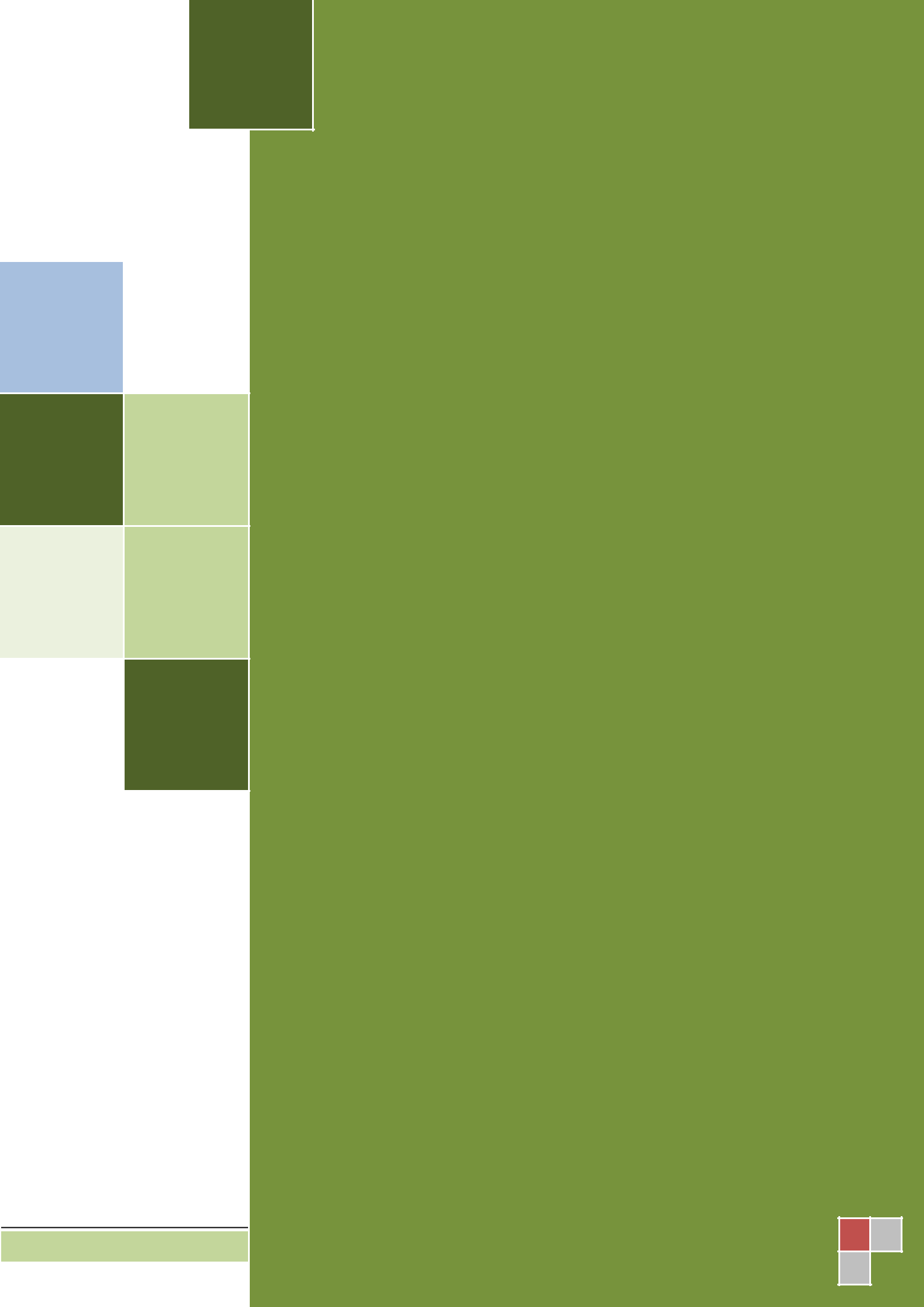 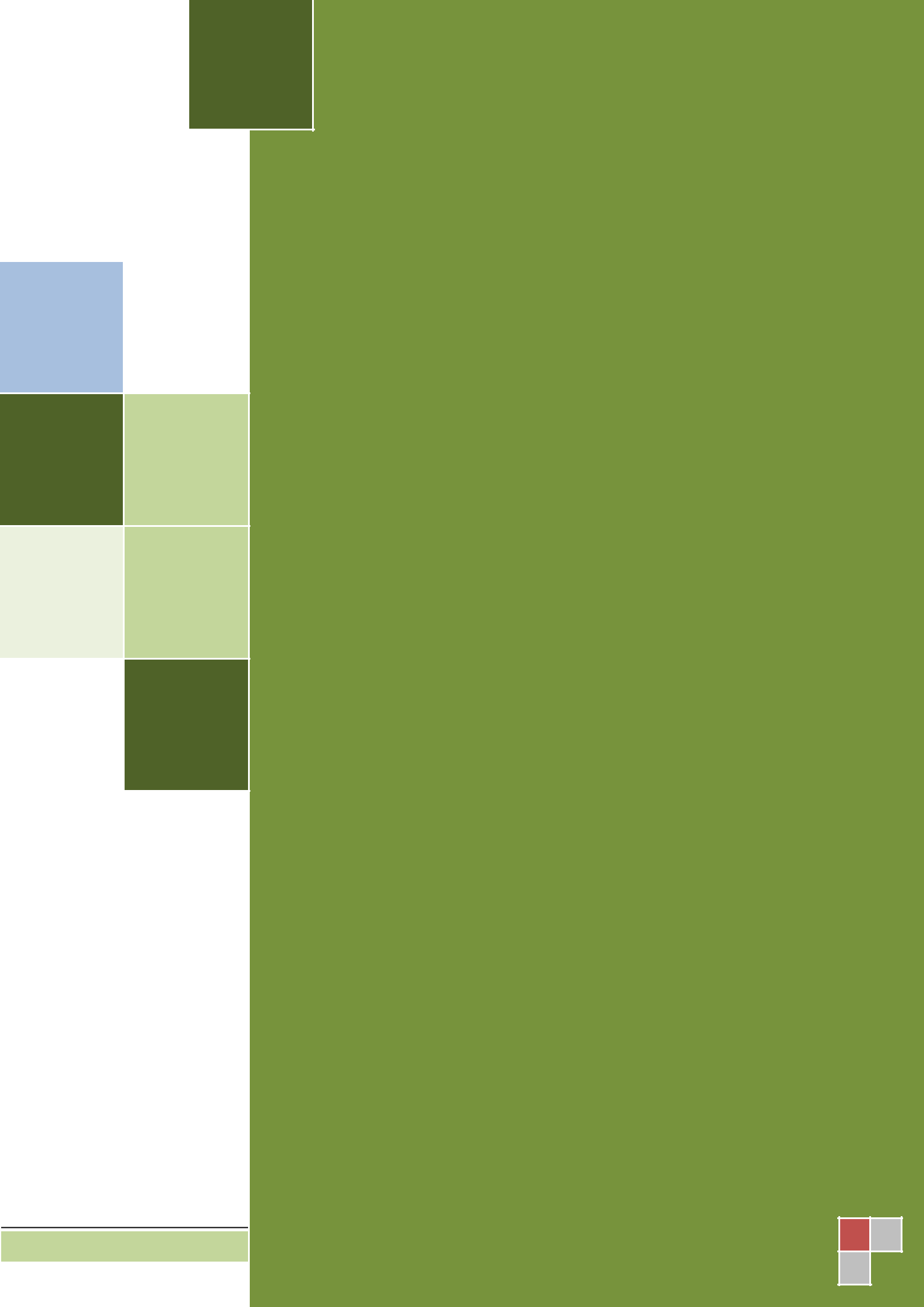 T.C.KÜRE KAYMAKAMLIĞIKüre İlçe Milli Eğitim MüdürlüğüCumhuriyet İlkokulu Müdürlüğü2024-2028STRATEJİK PLANIKÜRE KAYMAKAMLIĞIKüre İlçe Milli Eğitim MüdürlüğüCumhuriyet İlkokulu Müdürlüğü2024 - 2028STRATEJİK PLANI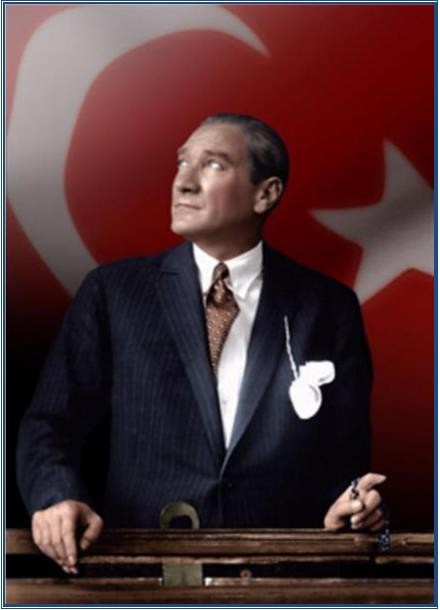 “Çalışmadan, yorulmadan, üretmeden, rahat yaşamak isteyen toplumlar, önce haysiyetlerini, sonra hürriyetlerini ve daha sonra da istiklal ve istikballerini kaybederler”.Mustafa Kemal ATATÜRK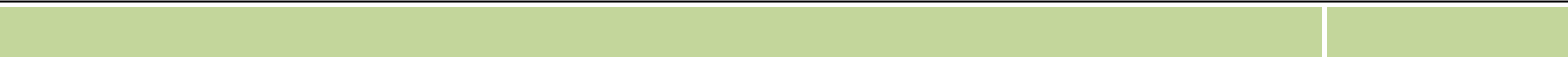 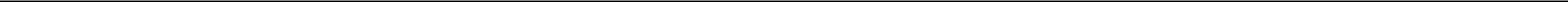 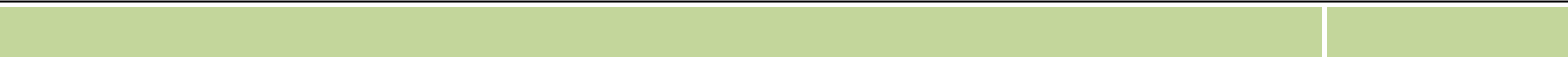 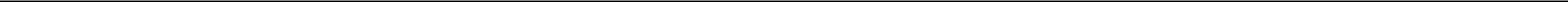 İSTİKLÂL MARŞIKorkma, sönmez bu şafaklarda yüzen al sancak; Sönmeden yurdumun üstünde tüten en son ocak. O benim milletimin yıldızıdır, parlayacak;O benimdir, o benim milletimindir ancak.Çatma, kurban olayım, çehreni ey nazlı hilal!Kahraman ırkıma bir gül! Ne bu şiddet, bu celâl? Sana olmaz dökülen kanlarımız sonra helâl...Hakkıdır, Hakk'a tapan, milletimin istiklâl!Ben ezelden beridir hür yaşadım, hür yaşarım. Hangi çılgın bana zincir vuracakmış? Şaşarım! Kükremiş sel gibiyim, bendimi çiğner, aşarım. Yırtarım dağları, enginlere sığmam, taşarım.Garbın âfâkını sarmışsa çelik zırhlı duvar,Benim imân dolu göğsüm gibi serhaddim var. Ulusun, korkma! Nasıl böyle bir imanı boğar, Medeniyet!' dediğin tek dişi kalmış canavar?Arkadaş! Yurduma alçakları uğratma, sakın. Siper et gövdeni, dursun bu hayâsızca akın. Doğacaktır sana vadettiği günler Hakk'ın...Kim bilir, belki yarın, belki yarından da yakın.Bastığın yerleri "toprak!" diyerek geçme, tanı: Düşün altındaki binlerce kefensiz yatanı.Sen şehit oğlusun, incitme, yazıktır, atanı:Verme, dünyaları alsan da, bu cennet vatanı.Kim bu cennet vatanın uğruna olmaz ki fedâ? Şühedâ fışkıracak toprağı sıksan, şühedâ!Cânı, cânânı, bütün varımı alsın da Huda,Etmesin tek vatanımdan beni dünyada cüdâ.Ruhumun senden, İlâhi, şudur ancak emeli: Değmesin mabedimin göğsüne namahrem eli. Bu ezanlar-ki şahadetleri dinin temeli-Ebedî yurdumun üstünde benim inlemeli.O zaman vecd ile bin secde eder -varsa- taşım, Her cerihamdan, İlâhi, boşanıp kanlı yaşım,Fışkırır ruh-ı mücerred gibi yerden na'şım; O zaman yükselerek arşa değer belki başım.Dalgalan sen de şafaklar gibi ey şanlı hilâl! Olsun artık dökülen kanlarımın hepsi helâl. Ebediyen sana yok, ırkıma yok izmihlâl:Hakkıdır, hür yaşamış, bayrağımın hürriyet; Hakkıdır, Hakk'a tapan milletimin istiklâl!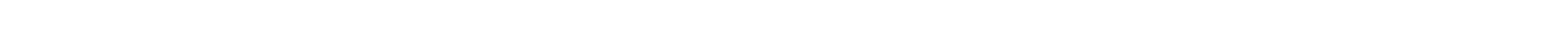 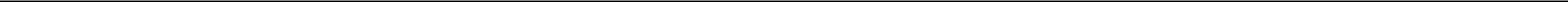 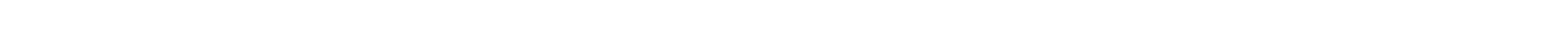 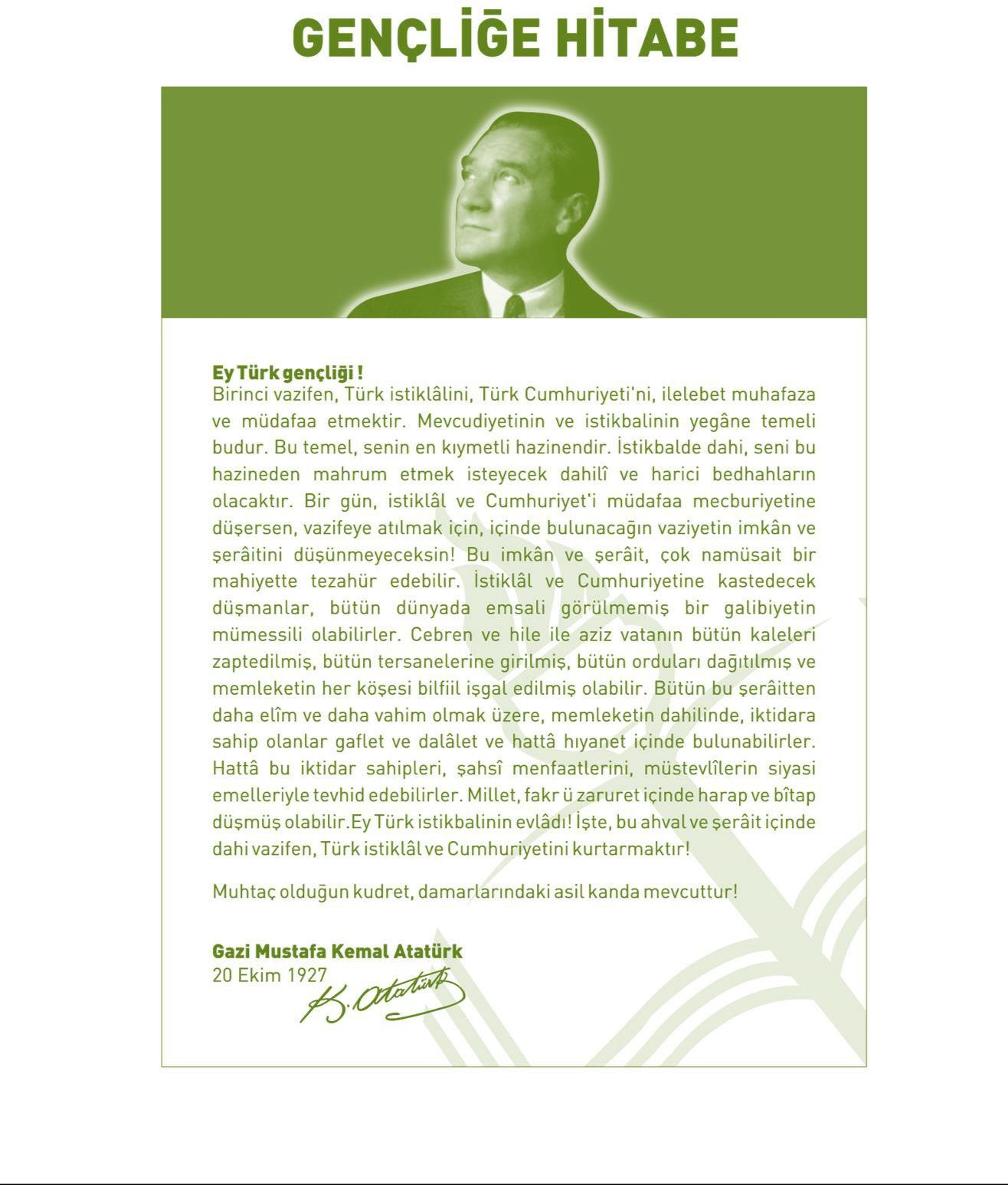 ÖNSÖZ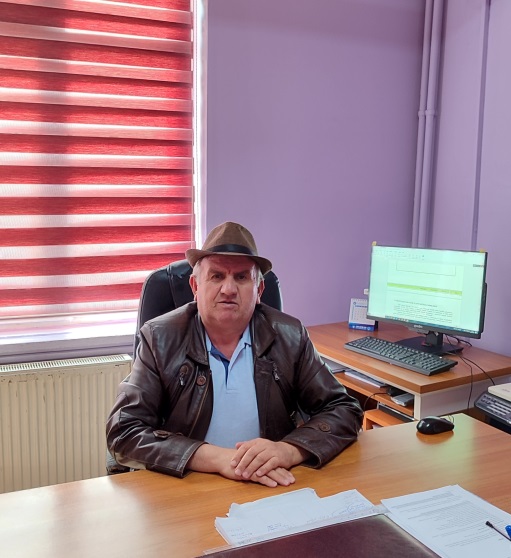 Geçmişten günümüze teknolojik ve sosyal anlamda gelișmișliğin ulaștığı hız, artık kaçınılmazları da önümüze sererek kendini göstermektedir. Güçlü ekonomik ve sosyal yapı, güçlü bir ülke olmanın ve tüm değișikliklerde dimdik ayakta durabilmeninkaçınılmazlığı da oldukça büyük önem tașımaktadır. Gelișen ve sürekliliği izlenebilen, bilgi ve planlama temellerine dayanan güçlü bir yaşam standardı ve ekonomik yapı; stratejik amaçlar, hedefler ve planlanmış zaman diliminde gerçekleşecek uygulama faaliyetleri ile (STRATEJİK PLAN) olușabilmektedir.Büyük Önder M.Kemal Atatürk’ü örnek alan bizler; çağa uyum sağlamıș, çağı yönlendiren öğrenciler yetiștirmek için çaba göstermekteyiz. Geleceğimizin teminatı olan öğrencilerimizin daha iyi imkânlarla yetișip , düșünce ufku ve yenilikçi ruhu açık ,Türkiye Cumhuriyeti’nin çıtasını daha yükseklere taşıyan bireyler olmaları için idareciler ve öğretmenler olarak özverili bir șekilde tüm azmimizle çalıșmaktayız.Cumhuriyet İlkokulu olarak en büyük amacımız yalnızca İlkokul mezunu çocuklar yetiștirmek değil, girdikleri her türlü ortamda çevresindekilere ıșık tutan, hayata hazır, hayatı aydınlatan, bizleri daha da ileriye götürecek nesiller yetiștirmektir. İdare ve öğretmen kadrosuyla bizler çağa ayak uydurmuș, yeniliklere açık, Türkiye Cumhuriyeti’ni daha da yükseltecek gençler yetiştirmeyi ilke edinmiş bulunmaktayız. Bizler ; Öğrencilerin derslerde uygulanacak öğretim yöntem ve teknikleriyle ; sosyal, kültürel ve eğitsel etkinliklerle kendilerini geliștirmelerine ve gerçekleștirmelerine yardımcı olmak; onları ailesine ve topluma karşı sorumluluk duyabilen, üretken, verimli, ülkenin ekonomik ve sosyal kalkınmasına katkıda bulunabilen bireyler olarak yetiştirmek; onlara doğayı tanıma, sevme ve bir doğa dostu olarak çevreyi her durumda koruma bilincini kazandırmak; Öğrencilere bilgi yüklemek yerine, bilgiye ulașma ve bilgiyi kullanma yöntem ve tekniklerini öğretmek; Bilimsel düșünme, araștırma ve çalıșma becerilerine yöneltmek; Öğrencilerin, sevgi ve iletișimin desteklediği gerçek öğrenme ortamlarında düșünsel becerilerini kazanmalarına, düșünsel güçlerini ortaya koymalarına ve kullanmalarına yardımcı olmak; Kișisel ve toplumsal araç-gereci, kaynakları ve zamanı verimli kullanmalarını, okuma zevk ve alışkanlığı kazanmalarını sağlamak gibi görev ve sorumluluklarımızı yerine getirmek için yola çıkmıș bulunmaktayız.Okulumuz misyon, vizyon ve ilkeler çerçevesinde ve daha iyi bir eğitim seviyesine ulașmak gayretiyle sürekli yenilenmeyi ve kalite kültürünü kendisine ilke edinmeyi amaçlamaktadır. Kalite kültürü olușturmak için eğitim ve öğretim başta olmak üzere insan kaynakları ve kurumsallaşma, sosyal faaliyetler, alt yapı, toplumla ilişkiler ve kurumlar arası ilişkileri kapsayan 2024-2028 stratejik planı hazırlanmıştır. Bu vesileyle planın hazırlanması aşamasında emeği geçen Stratejik Plan Hazırlama Ekibi’ne, katkıda bulunan öğretmen, öğrenci ve velilerimize teșekkür ederim.Hüseyin DOLAPCIOkul Müdür V.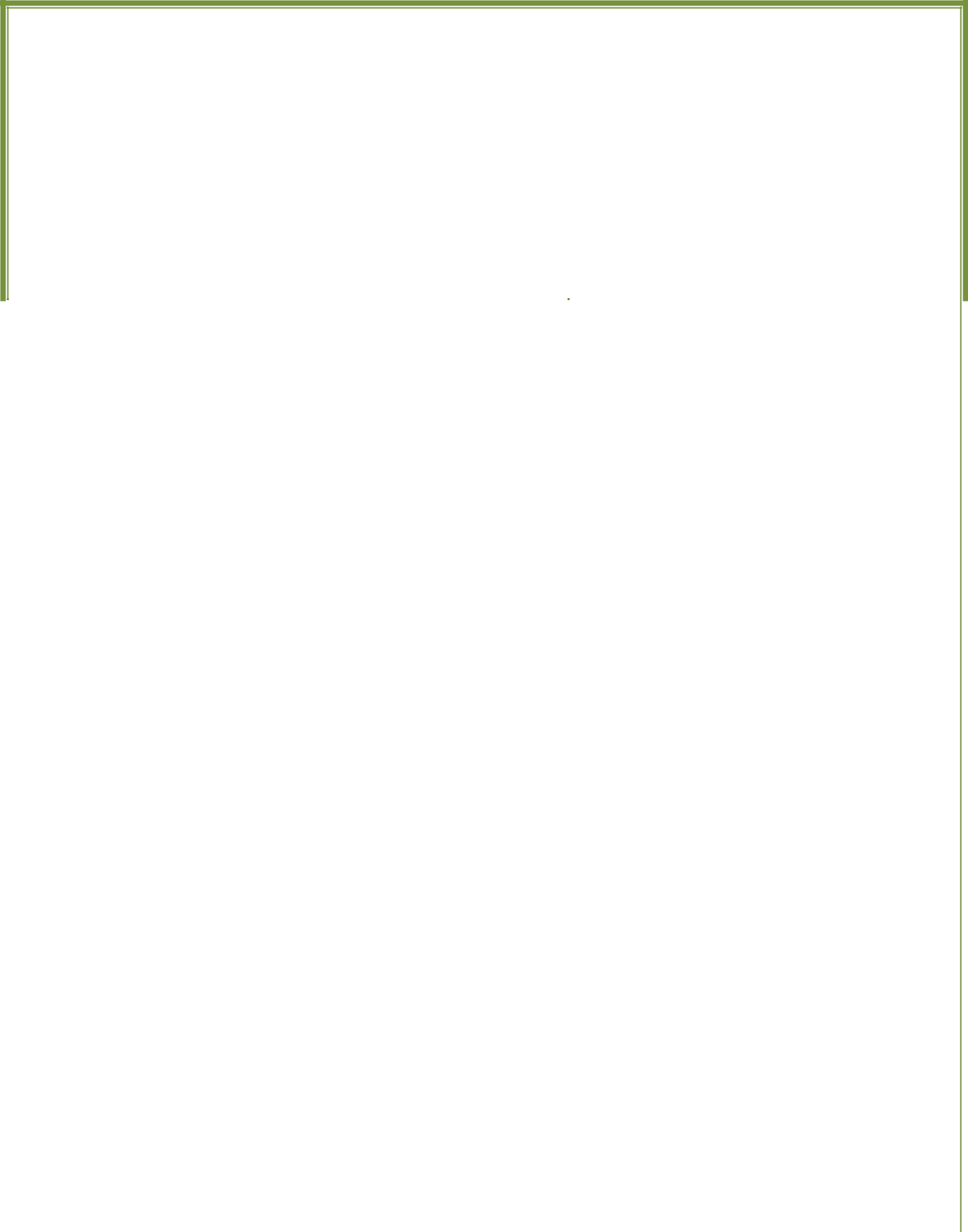 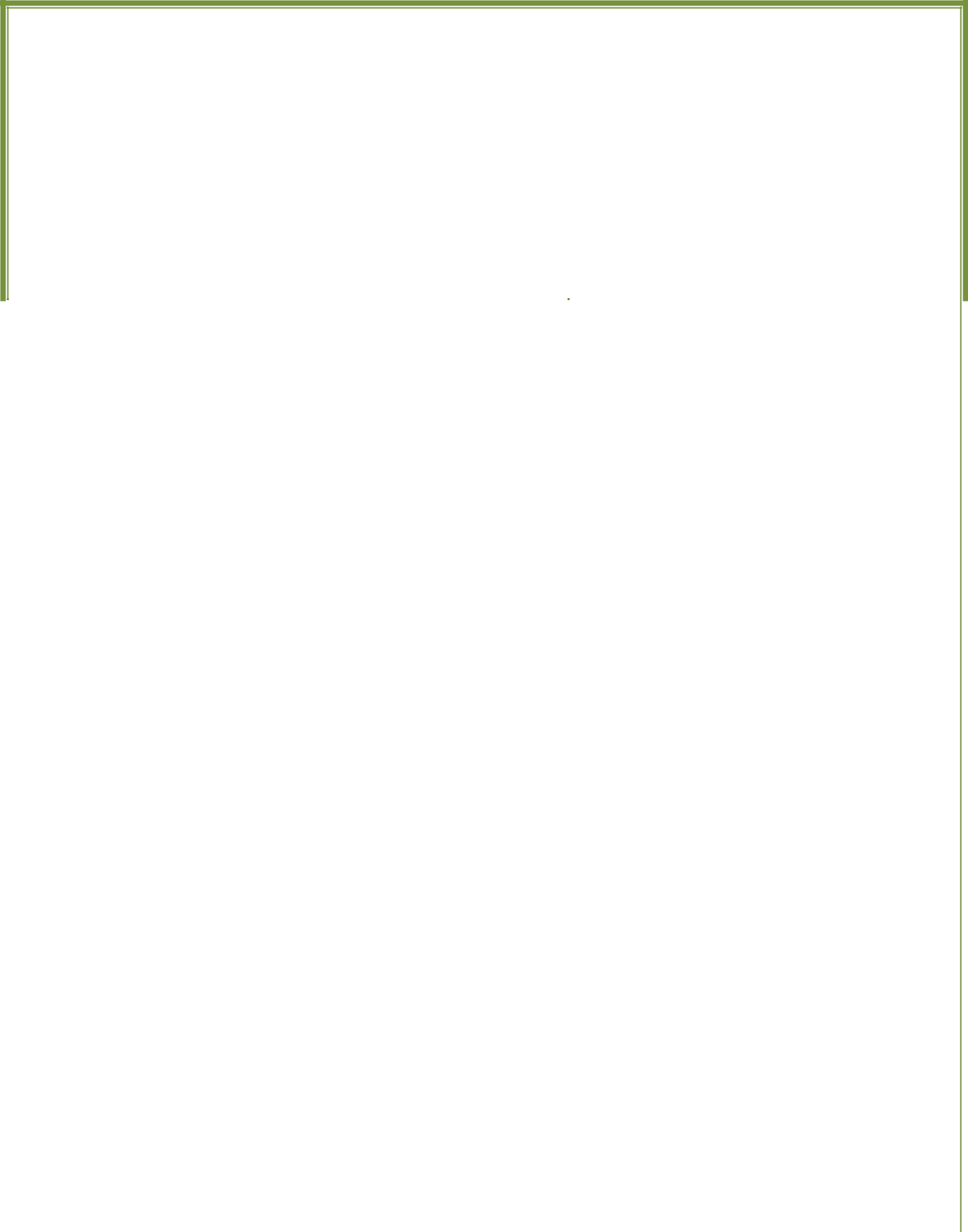 OKUL / KURUM KİMLİK BİLGİSİİLİ: KASTAMONU	İLÇESİ: KÜREOKULUN ADI: CUMHURİYET İLKOKULU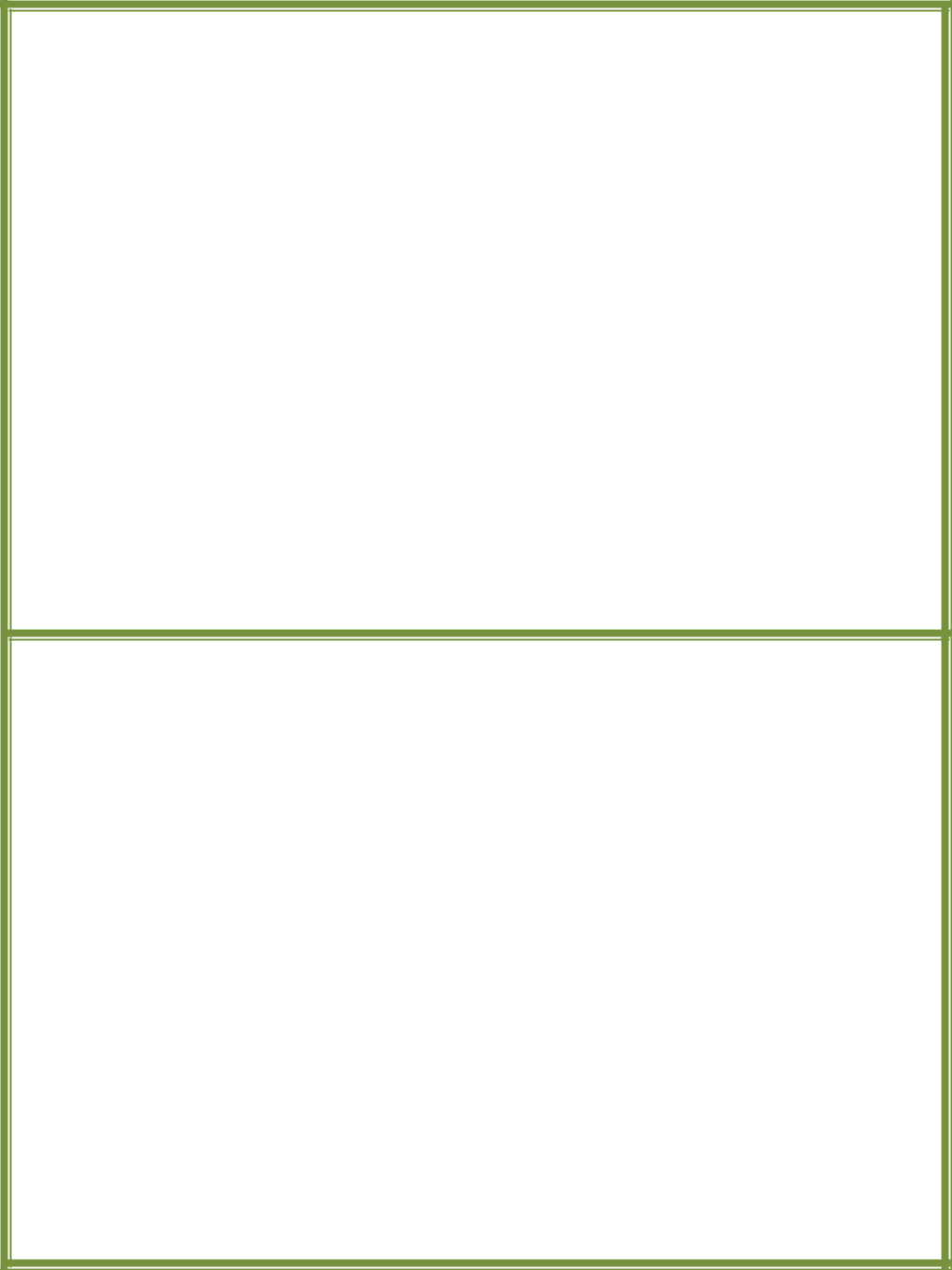 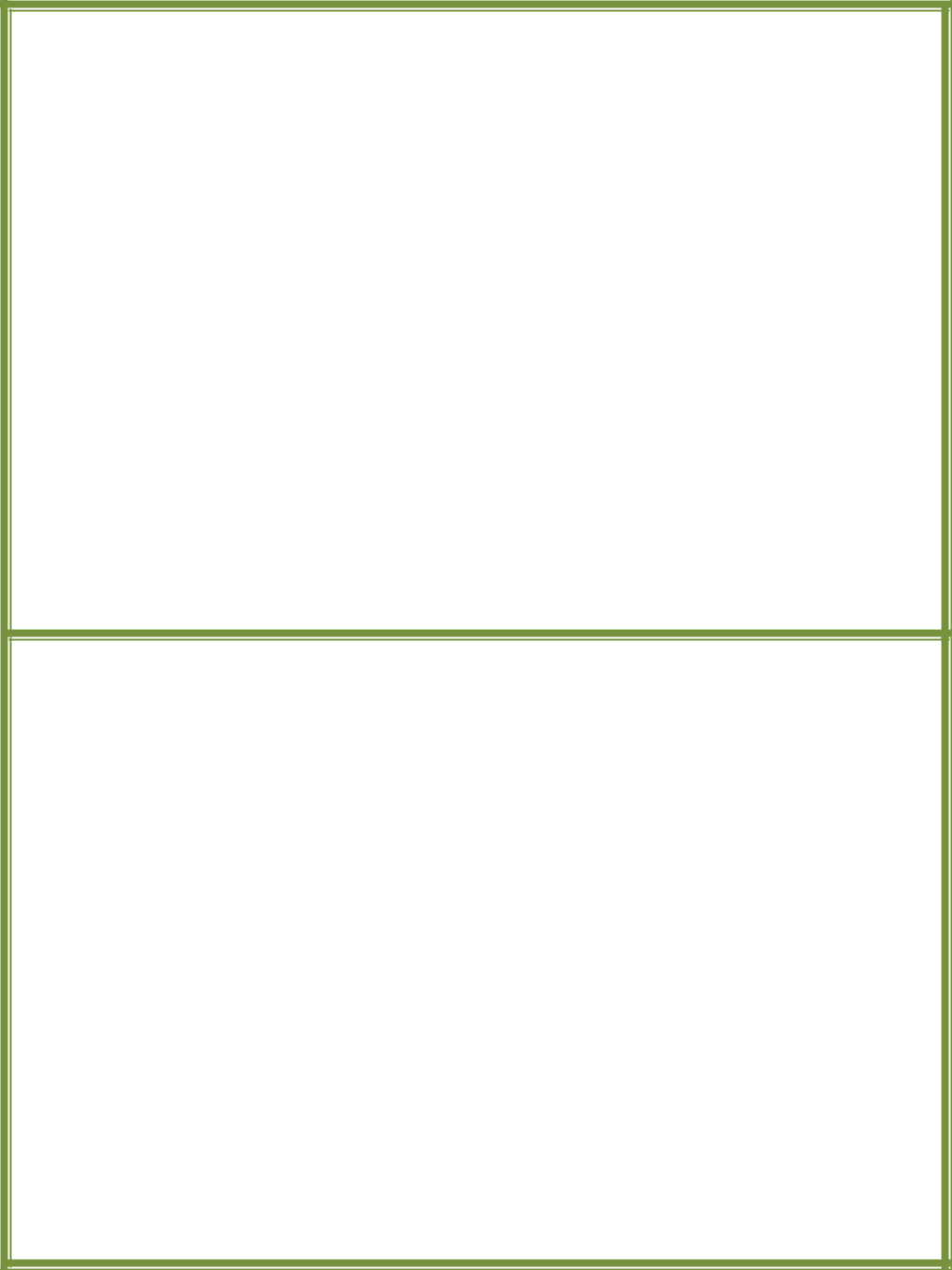 STRATEJİK PLANIN AMACISTRATEJİK PLANIN KAPSAMISTRATEJİK PLANIN YASAL DAYANAKLARI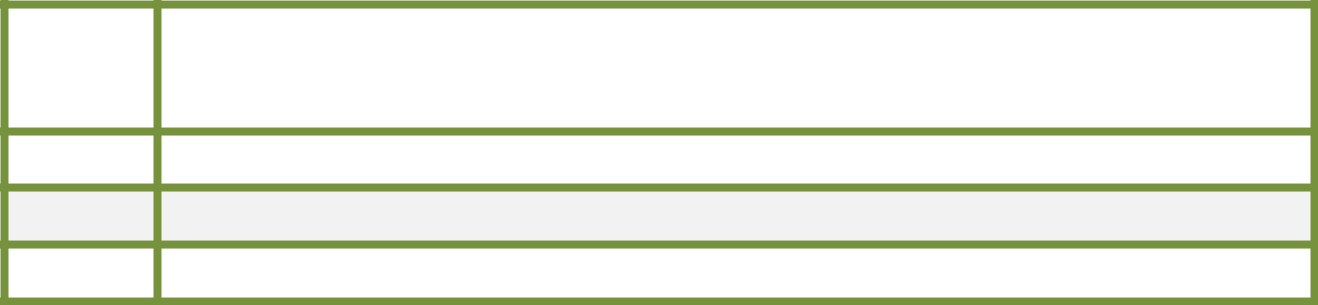 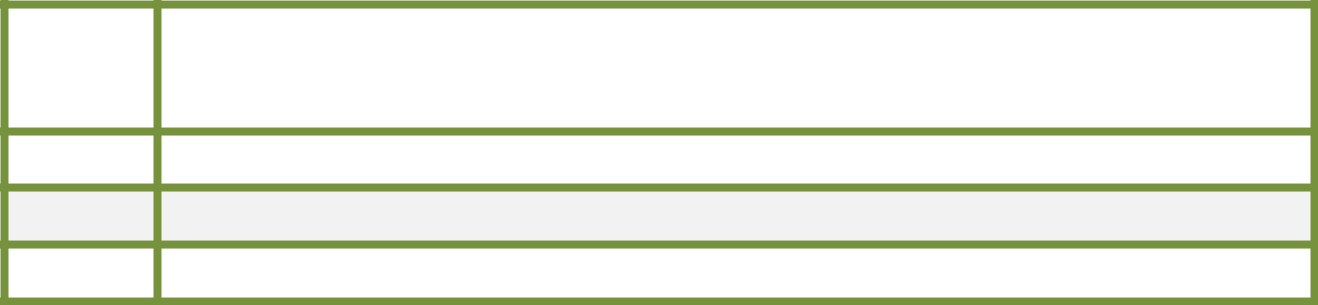 STRATEJİK PLAN ÜST KURULU VE STRATEJİK PLAN EKİBİ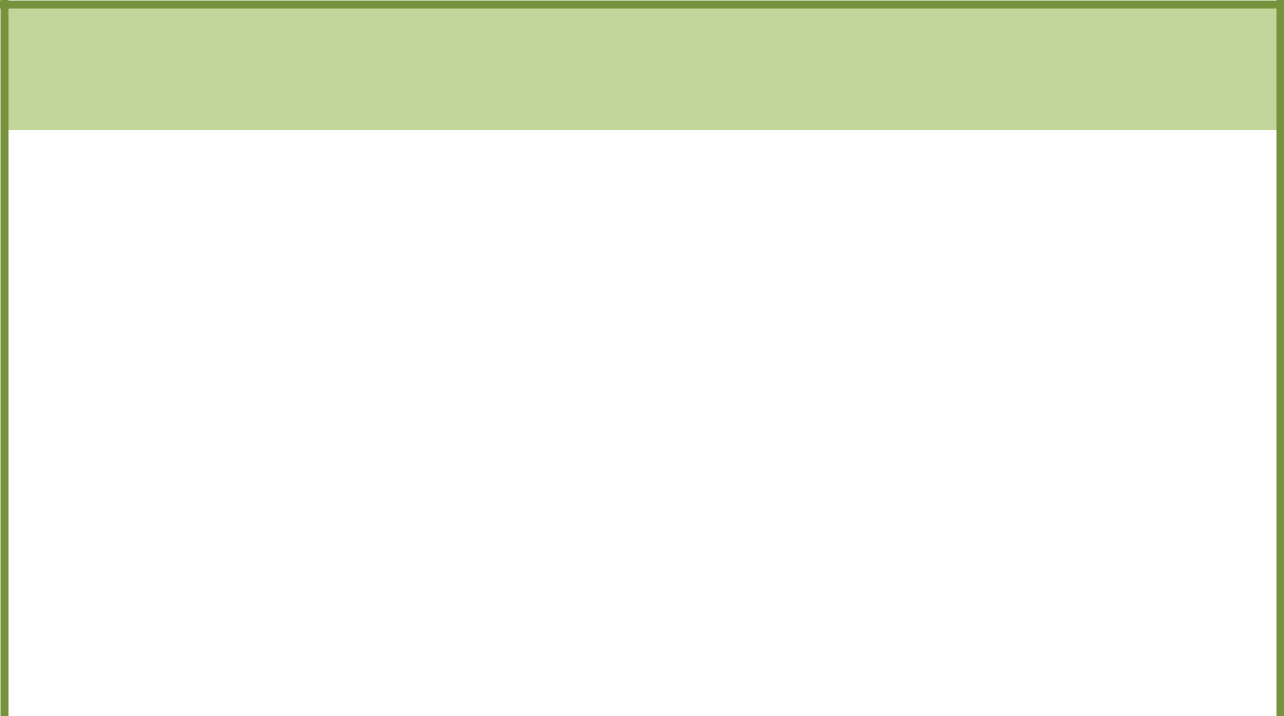 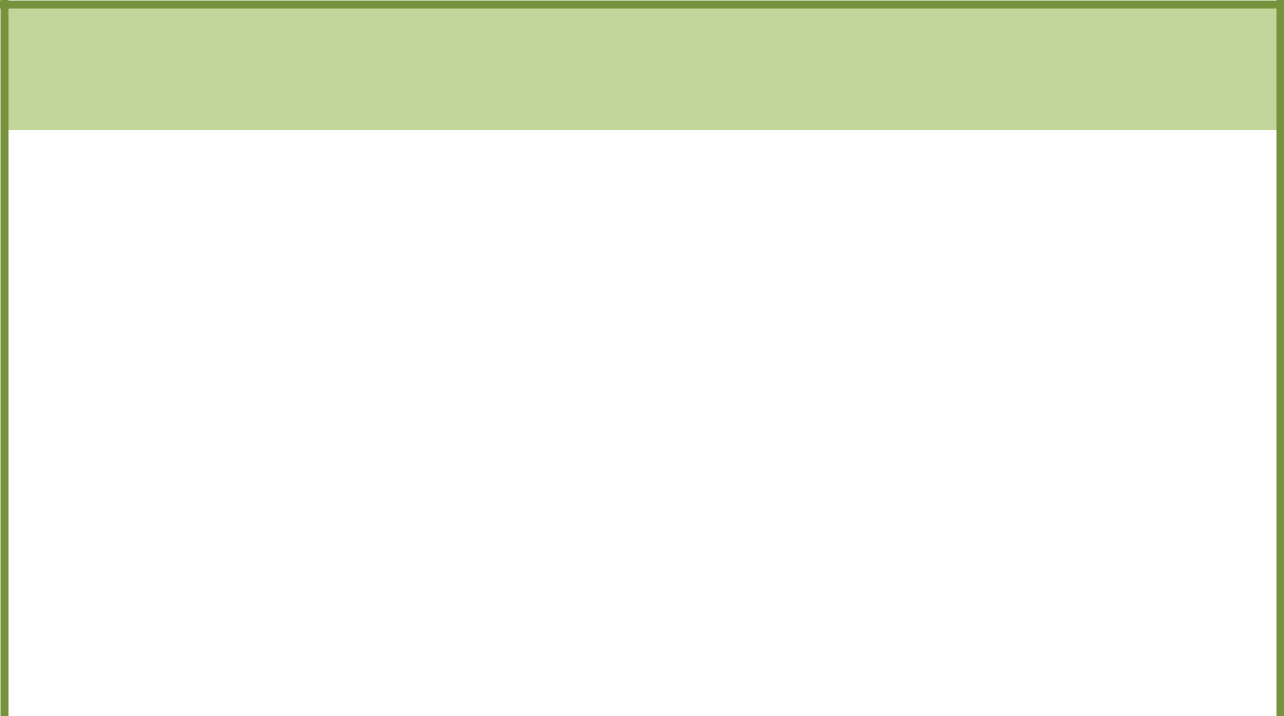 Stratejik plan Üst Kurulunun Oluşturulması:Okul düzeyinde: Okul müdürünün başkanlığında, bir okul müdür yardımcısı, iki öğretmen ve okul aile birliği başkanı ile bir yönetim kurulu üyesi olmak üzere altı kişiden oluşan bir üst kurul kurulur.Kurumlar düzeyinde: Kurum müdürü, bir müdür yardımcısı, varsa iki öğretmen ve kurum müdürü tarafından seçilen bir memurdan (VHKİ, sayman vb.) oluşur.Öğretmen bulunmayan kurumlarda kurum müdürünün belirleyeceği çalışanlardan kurul teşkil edilir. Okulda/Kurumda çalışan sayısı yeterli değilse, üst kurul üç kişiden de oluşturulabilir. (Müdür, müdür yardımcısı, bir çalışan)2024-2028 STRATEJİK PLANI	11ÇALIŞMA TAKVİMİ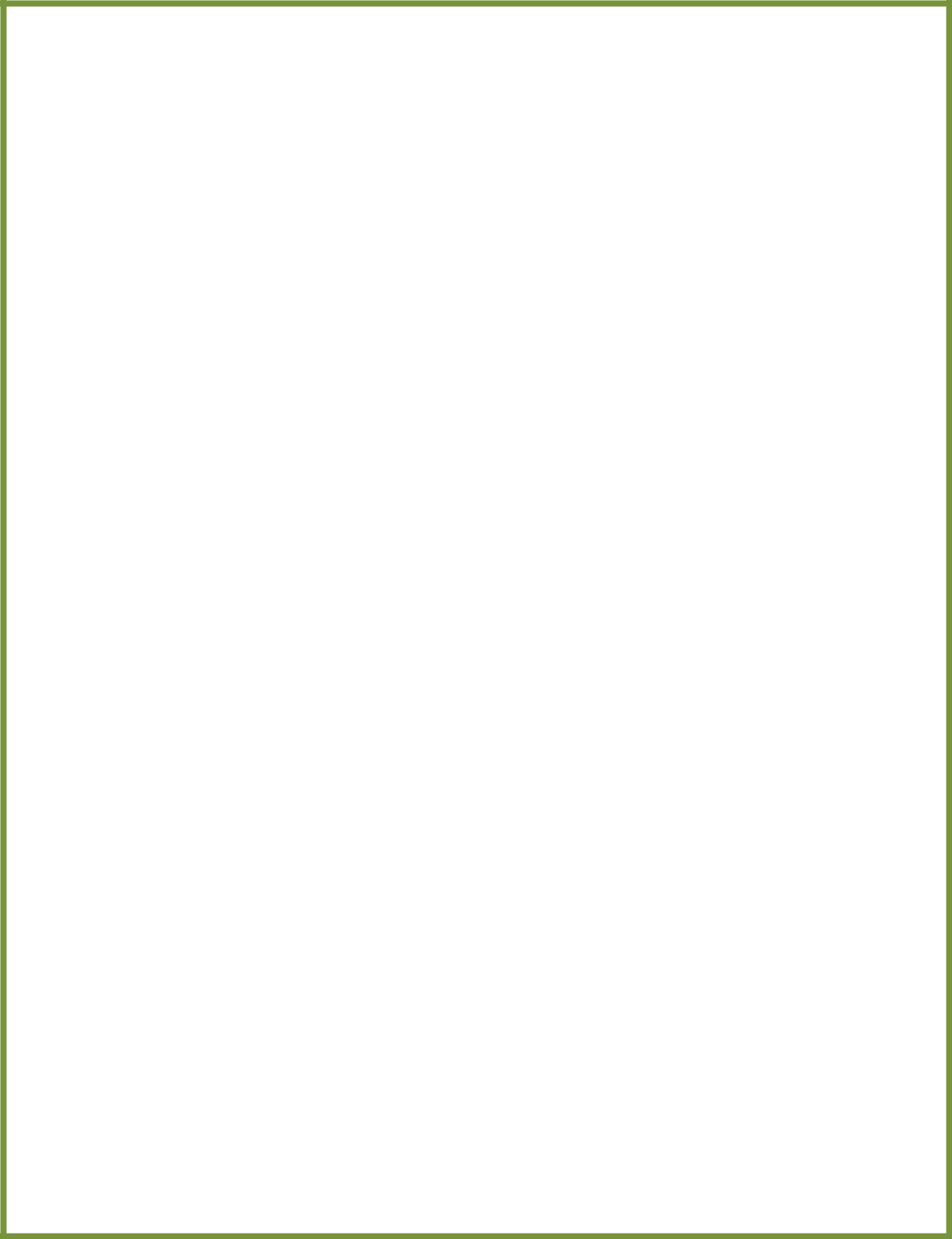 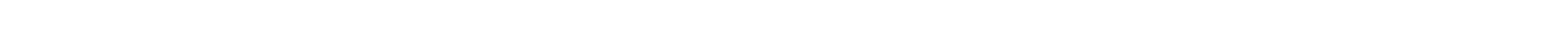 Stratejik planlama ile okulumuzun önümüzdeki yıllarını planlamak gerektiğinin ve geleceği planlamanın en iyi yolunun geçmişe ve bugüne bakmak olduğunu ve planın bu aşamasında bugün içinde bulunduğumuz şartları ve buradan yola çıkarak ulaşmakistediğimiz hedefleri belirlenmesi gerektiğinin ve bu işin zorluğunun farkındaydık. Biz okul olarak hep değişime ve gelişime açık olmayı, toplam kalite felsefesini benimsemiş bir okul olmayı seçmiştik. Bugün bu ilkeleri tekrar gözden geçirmek, yeniden planlamak, her şeyi sil baştan tekrar yapmak gerekiyordu ve biz de öyle yaptık. Bunu yaparken takım ruhu ve herkesin katılımını ve bu planın herkesin planı olmasını sağlamaya çalıştık.Paydaşların belirlenmesi ve paydaşlardan beklentilerin ölçülmesi için anketler hazırlanmış ve uygulanmıştır.Okulun geçmiş dönemlerdeki çalışmalarına ilişkin arşiv çalışması yapılmıştır. Paydaş olarak tespit edilen kişi ve kurumlarla birebir görüşmeler yapılmıştır.Okul içinde tüm öğretmenlerin katıldığı bir seminer düzenlenerek stratejik planlama süreci ve yapılması gerekenlerle ilgili bilgi verildi.Stratejik Planlamada görev alacak ekip üyeleri belirlendi.Stratejik Planlama ekibi ile yapılan toplantılarda daha önce yapılmış olan TKY çalışmaları incelendi, ve yol haritası belirlendi.Paydaş analizi yapıldı.Paydaş Etki-Önem Matrisi Yapıldı.Kurum İçi ve Çevre Analizi yapıldı.Güçlü ve Zayıf Yönler Belirlendi. Fırsat ve Tehditler Belirlendi.BÖLÜMÖz değerlendirme çalışması, öğrenci, veli ve çalışan anketleri uygulandı. Plan yapılırken ekip arasında işbölümü yapıldı.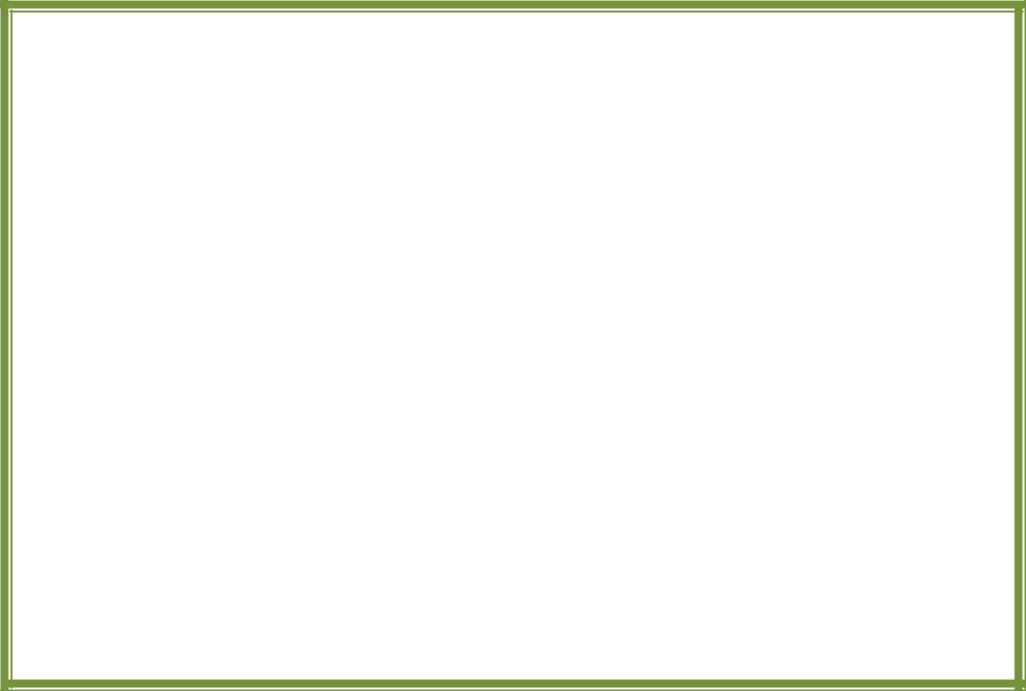 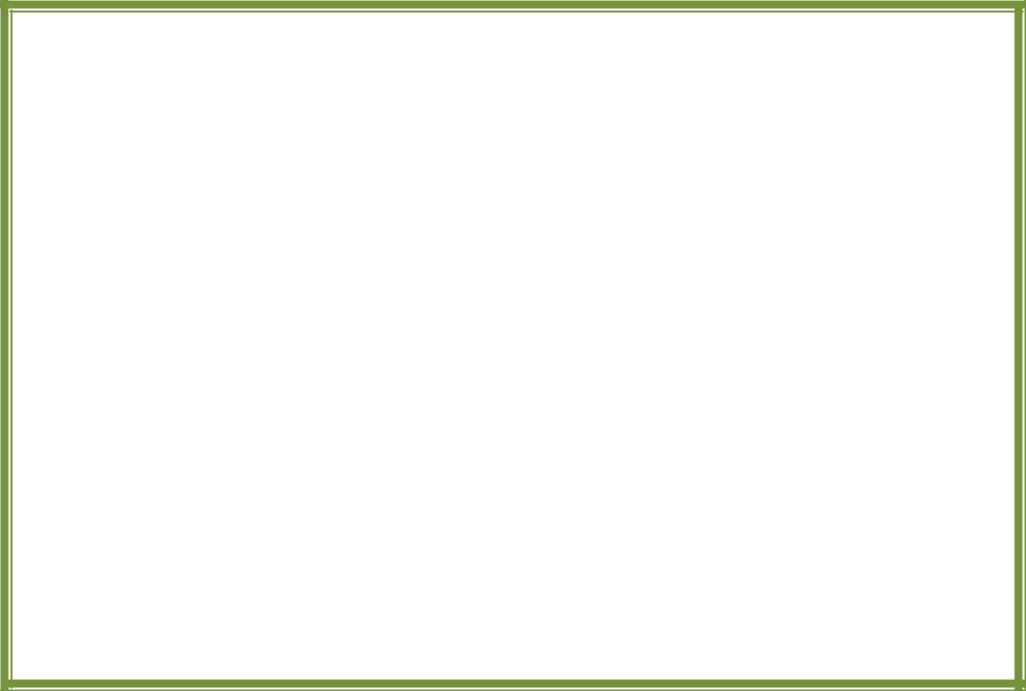 TARİHİ GELİŞİM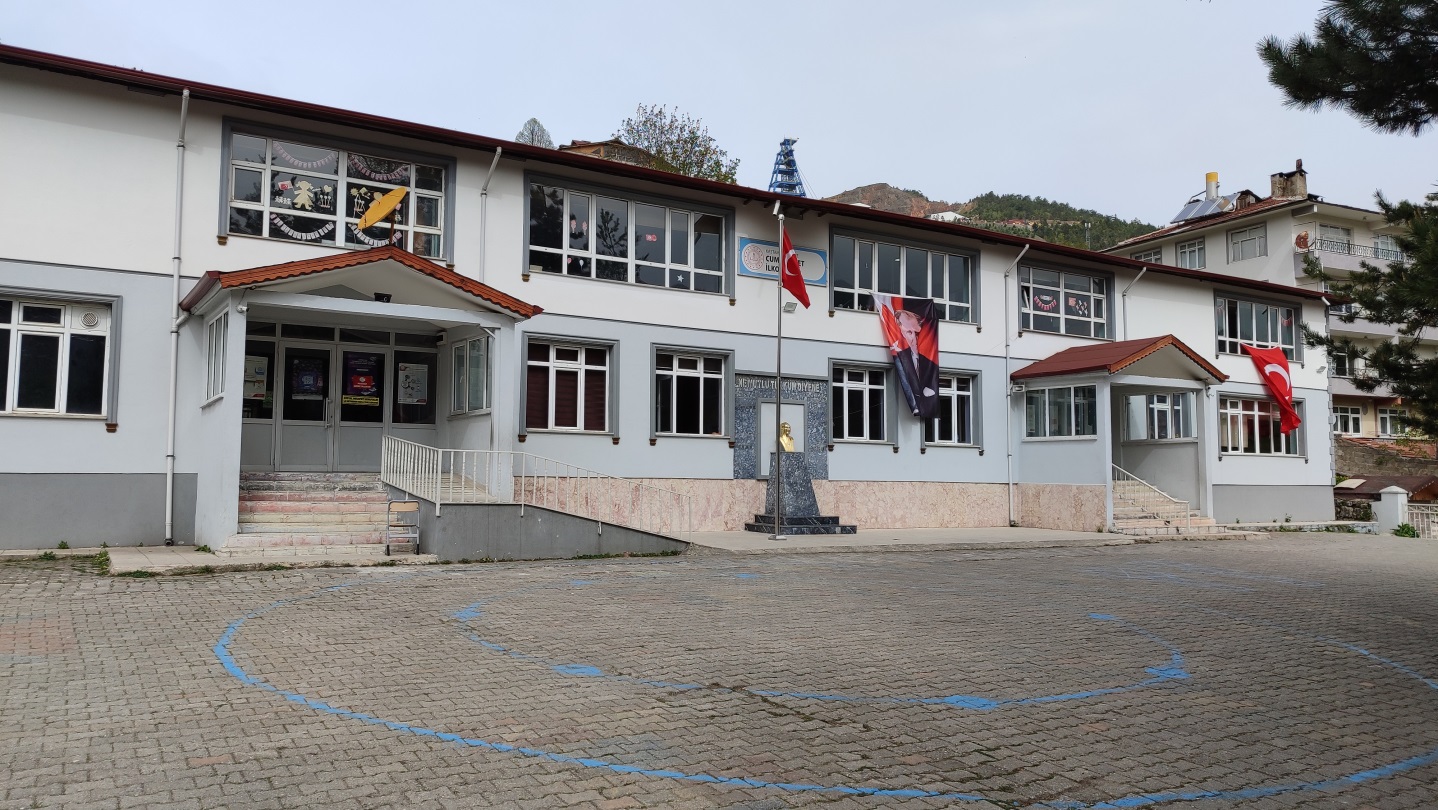 Okulumuzun Tarihçesi:1930 yılında eğitim öğretime Cumhuriyet Mektebi olarak açılan ve devamı olan okulumuz 1971 yılında bugünkü binasına taşınmış ve bugüne kadar devam etmiştir.12 sınıflı ilkokul olarak inşa edilmiş olan okulumuz ilköğretimin 8 yıla çıkarılmasından sonra sınıf yetersizliği nedeniyle normal eğitim yapılamadığından, 2002-2003 ve 2003-2004 öğretim yıllarında ikili eğitim yapmış, 2004-2005 yılında ilçemizdeki bakır işletmesinin özelleşmesi nedeniyle öğrenci sayısı azalmış ve tekrar normal eğitime geçmiştir.2012-2013 yılında sistem değişikliği nedeniyle İlkokul olmuştur ve 12 derslikle eğitim- öğretim sürdürülmektedir.2022-2023 Eğitim öğretim yılında dış cephe onarımı ve ısı yalıtımı yapılmış aynı zamanda kurumumuza akıl ve zeka oyunları sınıfı kazandırılmıştır.    2023-2024 eğitim öğretim yılında kurumumuz doğalgazla ısınmaya başlamıştır. BİR ÖNCEKİ STRATEJİK PLANIN DEĞERLENDİRİLMESİMilli Eğitim Bakanlığı 2019-2023 yıllarını kapsayacak stratejik planın hazırlık çalışmalarını, yayımladığı 2013/26 sayılı Genelge ve ekindeki Hazırlık Programı ile başlatmıştır. İl milli eğitim müdürlükleri de bu program kapsamında kendi hazırlık programlarını oluşturarak stratejik planlama çalışmalarını kendisine bağlı kurum ve kuruluşlarla birlikte yürütmüştür.Stratejik planın hazırlanmasında tüm tarafların görüş ve önerilerinin ve eğitim önceliklerinin plana yansıtılabilmesi için geniş katılım sağlayacak bir model benimsenmiştir. Stratejik plan temel yapısı Bakanlığımız Stratejik Planlama Üst Kurulu tarafından kabul edilen Bakanlık Vizyonu temelinde eğitimin üç temel bölümü (erişim, kalite, kapasite) ile paydaşların görüş ve önerilerini baz alır nitelikte oluşturulmuştur.YASAL YÜKÜMLÜLÜKLER VE MEVZUAT ANALİZİ657 sayılı Devlet Memurları Kanunu 4982 sayılı Bilgi Edinme Hakkı Kanunu28793 sayılı Milli Eğitim Bakanlığı Personelinin Görevde Yükselme, Unvan Değişikliği ve Yer Değiştirme Suretiyle Atanması Hakkında Yönetmelik25/10/2013 tarih ve 3087071 sayılı Milli Eğitim Bakanlığı Ortaöğretim Kurumlarına Geçiş YönergesiÜst Politika BelgeleriFAALİYET ALANLARI İLE ÜRÜN VE HİZMETLER OKUL ÜRÜN/HİZMET LİSTESİOKUL/KURUM FAALİYET ALANLARIPAYDAŞ ANALİZİPaydaş Analizi MatrisiOkulumuzun paydaş analizi yapılırken okulumuzda görevli öğretmen, öğrenci, veli ve çalışanlara yönelik uygulanan memnuniyet anketlerinin sonuçları göz önünde bulundurulmuştur. Paydaşların görüşleri alınırken genellikle mülakat yöntemi uygulanmıştır. Ayrıca Kaymakam, Belediye Başkanı, İlçe Milli Eğitim Müdürü gibi paydaşlarla da toplantılar yapılmıştır. Öğretmenler ve diğer çalışanlarla yapılan stratejik plan toplantıları da katılımcılığın sağlanması açısından plana katkı sağlamıştır.KURUM İÇİ VE KURUM DIŞI ANALİZKurum İçi Analiz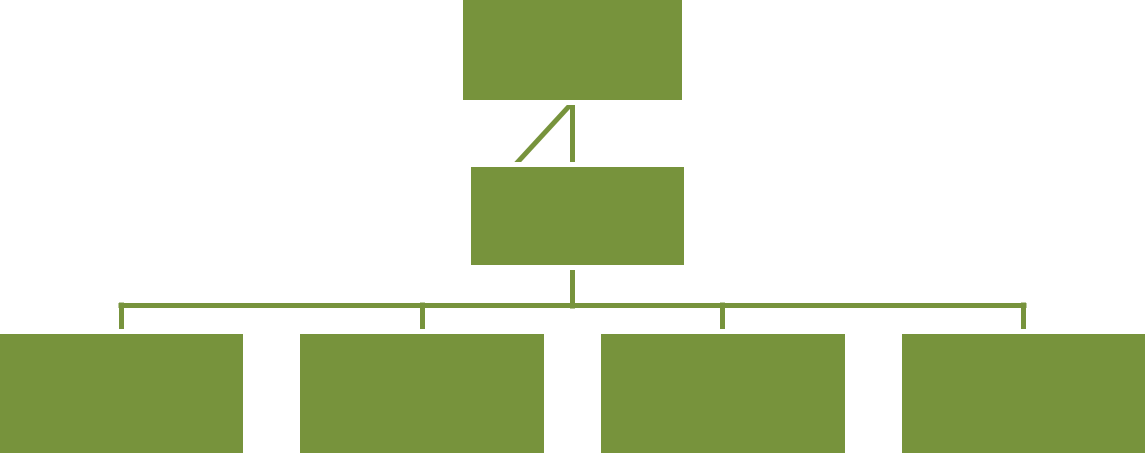 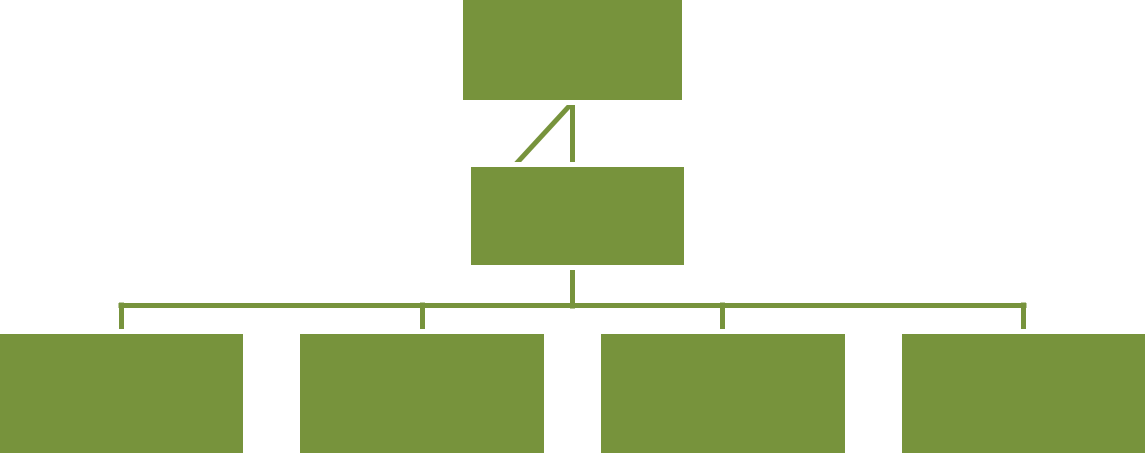 Okul/Kurumlarda Oluşturulan Komisyon ve Kurullar:2024-2028 STRATEJİK PLANI	18İnsan KaynaklarıKURUM YÖNETİCİ VE İDARİ PERSONELE İLİŞKİN BİLGİLER2019 Yılı Kurumdaki Mevcut Yönetici Sayısı: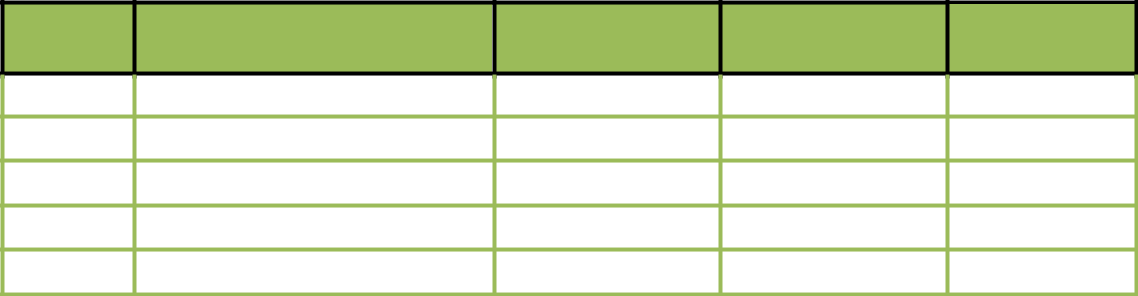 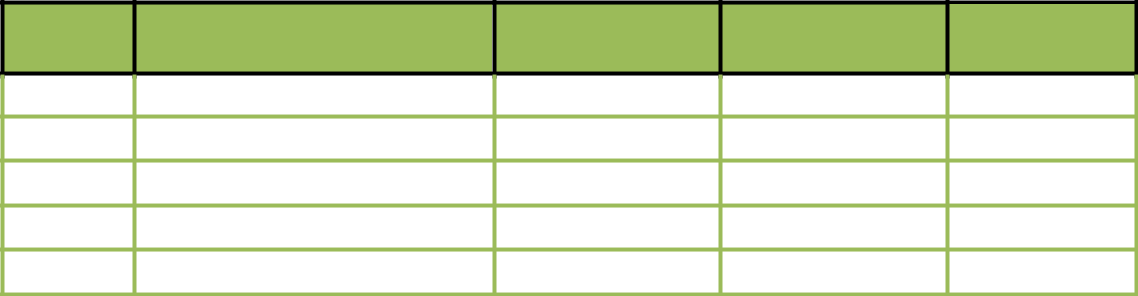 Kurum Yöneticilerinin Eğitim Durumu:Kurum Yöneticilerinin Yaş İtibari ile Dağılımı:İdari Personelin Hizmet Süresine İlişkin Bilgiler:2024-2028 STRATEJİK PLANI	19İdari Personelin Kurumda Çalıştığı Süre TablosuÖĞRETMENLERE İLİŞKİN BİLGİLER2024 Yılı Kurumdaki Mevcut Öğretmen Sayısı:Öğretmenlerin Hizmet Süreleri:Öğretmenin/Personelin Kurumda Çalıştığı SüreDESTEK PERSONELE (HİZMETLİ- MEMUR) İLİŞKİN BİLGİLER:2019 Yılı Kurumdaki Mevcut Hizmetli/ Memur Sayısı:Teknolojik DüzeyOkulumuzda tüm sınıflarda projeksiyon cihazı ve bilgisayar mevcuttur. İnternet erişimi Kütüphane, öğretmenler odası ve idari bölümde mevcuttur. Çok amaçlı salonumuz vardır ve burada da bilgisayar projeksiyon cihazı ve ses sistemi mevcuttur. İki tanesi Fatih Projesi kapsamında temin edilmiş olmak üzere dört adet fotokopi makinesi ve üç adette yazıcı bulunmaktadır. Ayrıca sekiz farklı kamera ile okulumuz takip edilmekte ve bu kayıtlar kayıt cihazına yazılmaktadır.Okul/Kurumun Fiziki Altyapısı:Mali KaynaklarOkulun Mali Kaynak TablosuOkul/Kurum Gelir-Gider Tablosu:Karşılaştırmalı Öğretmen/Öğrenci Durumu (2023-2024)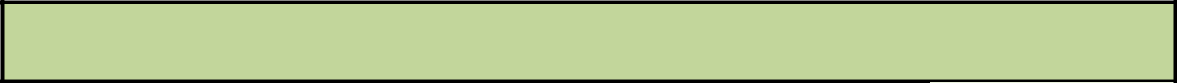 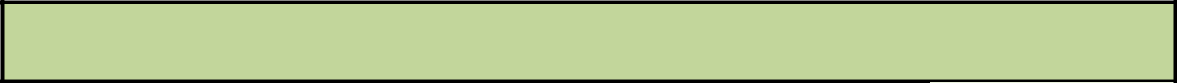 Yerleşim Alanı ve Derslikler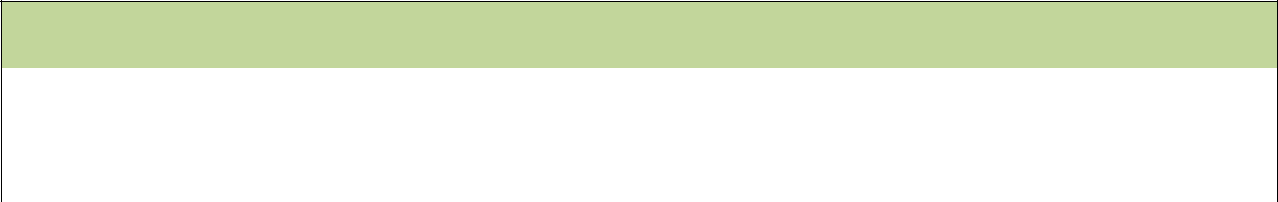 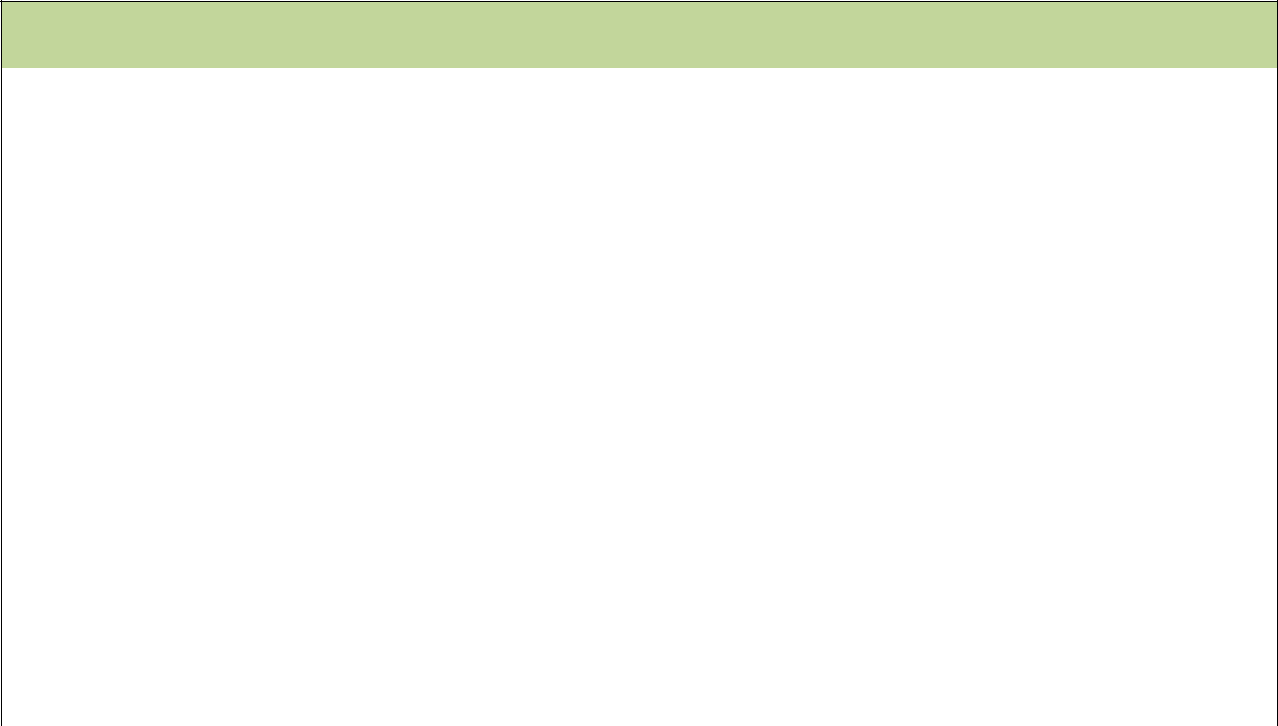 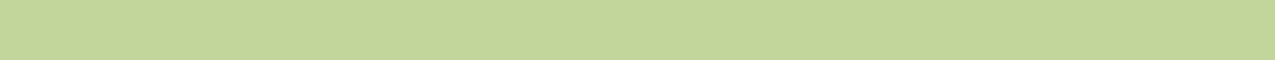 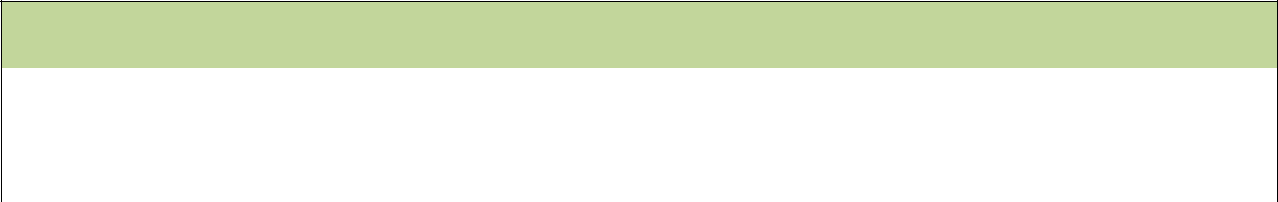 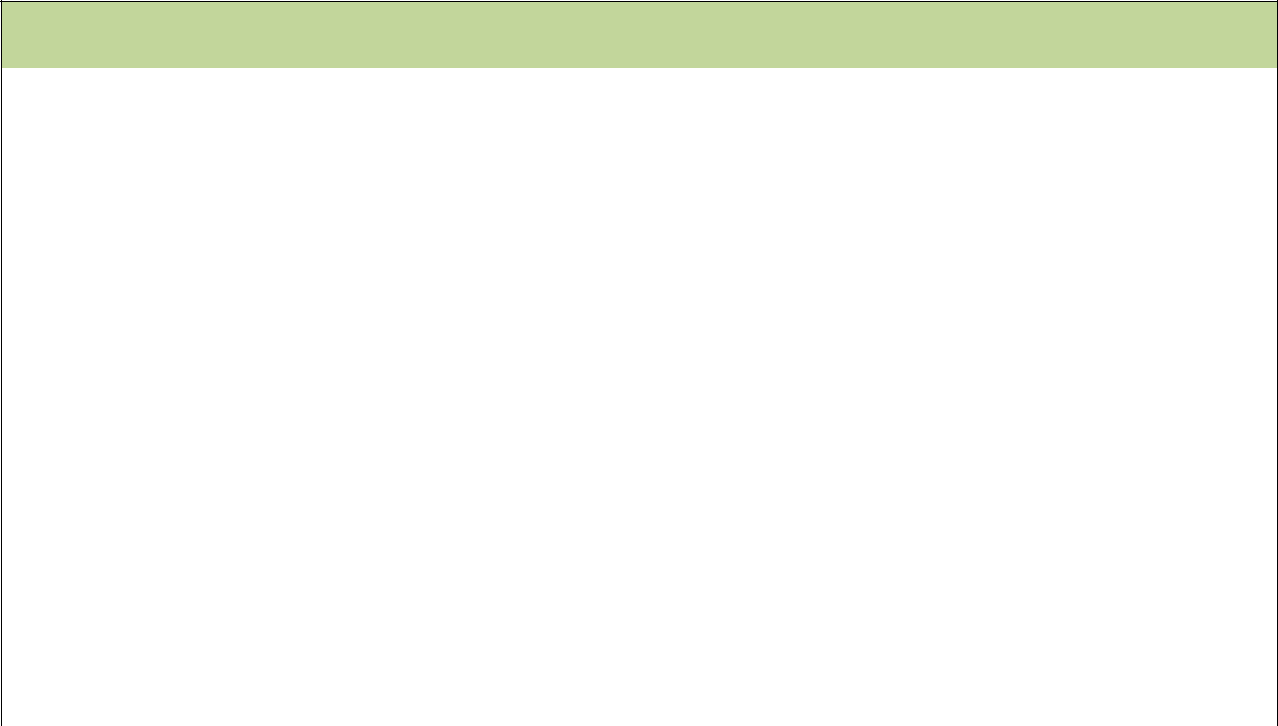 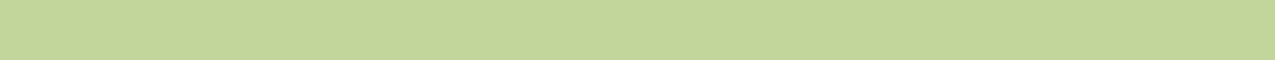 Kurum Dışı AnalizOkulumuzun durum analizi yapılırken incelenen üst politika belgeleri aşağıda belirtilmiştir. Bakanlığımızca belirlenen öncelikler baz alınarak okulumuzda eğitim anlayışının geliştirilmesi ve okulumuzun gelecekteki ihtiyaçlarının neler olacağı tespit edilmeye çalışılmıştır.Üst Politika Belgeleri:MEB 2024-2028 Stratejik PlanıKastamonu MEM 2024-2028 Stratejik PlanıOrta Vadeli Program 2019-2021TÜBİTAK Vizyon 2023 Eğitim ve İnsan Kaynakları RaporuMEB Sürekli Kurum Geliştirme Projesi, TÜSSİDE Sonuç RaporuMillî Eğitim Strateji BelgesiKamu Kurum ve Kuruluşları için Stratejik Planlama Kılavuzu (DPT)MEB Stratejik Plan Hazırlık ProgramıMillî Eğitim ile İlgili MevzuatKarayolu Trafik Güvenliği Stratejisi ve Eylem PlanıÜst politika belgeleri analiz edildiğinde okulumuzun ikinci stratejik plan döneminde eğitim öğretim hizmetlerinin sunumu sürecinde önceliklendirdiği konular ise şunlardır:Eğitim-Öğretim sürecinde Kaliteyi artırmak, Kurumsal Kapasitenin geliştirilmesi,Okula devam konusunda çalışmalar yapılması, Kurum kültürünün geliştirilmesiTeknoloji kullanımının yaygınlaştırılması, Hizmet içi eğitime katılımın artırılması.GZTF ANALİZİGZTF ANALİZİ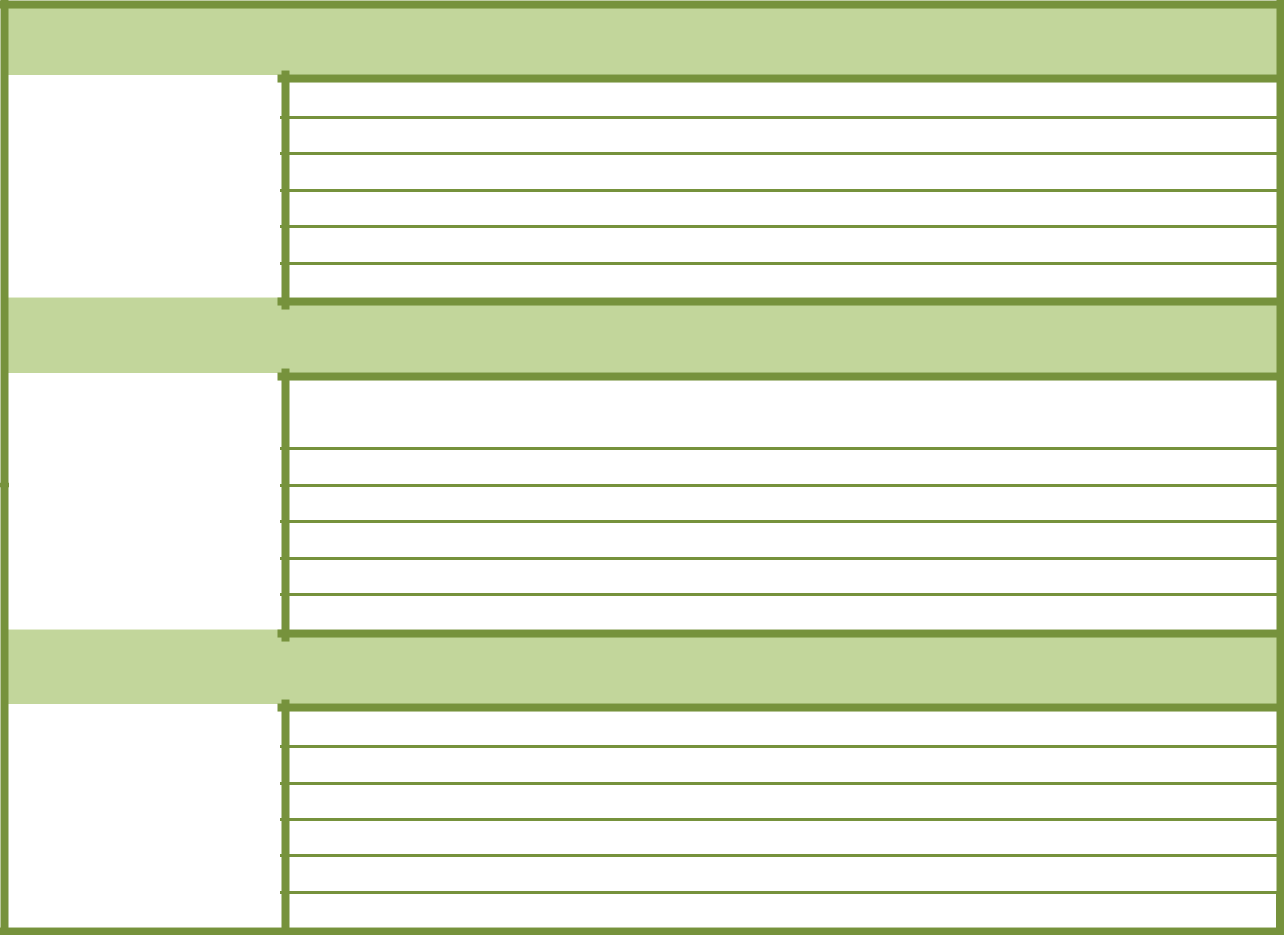 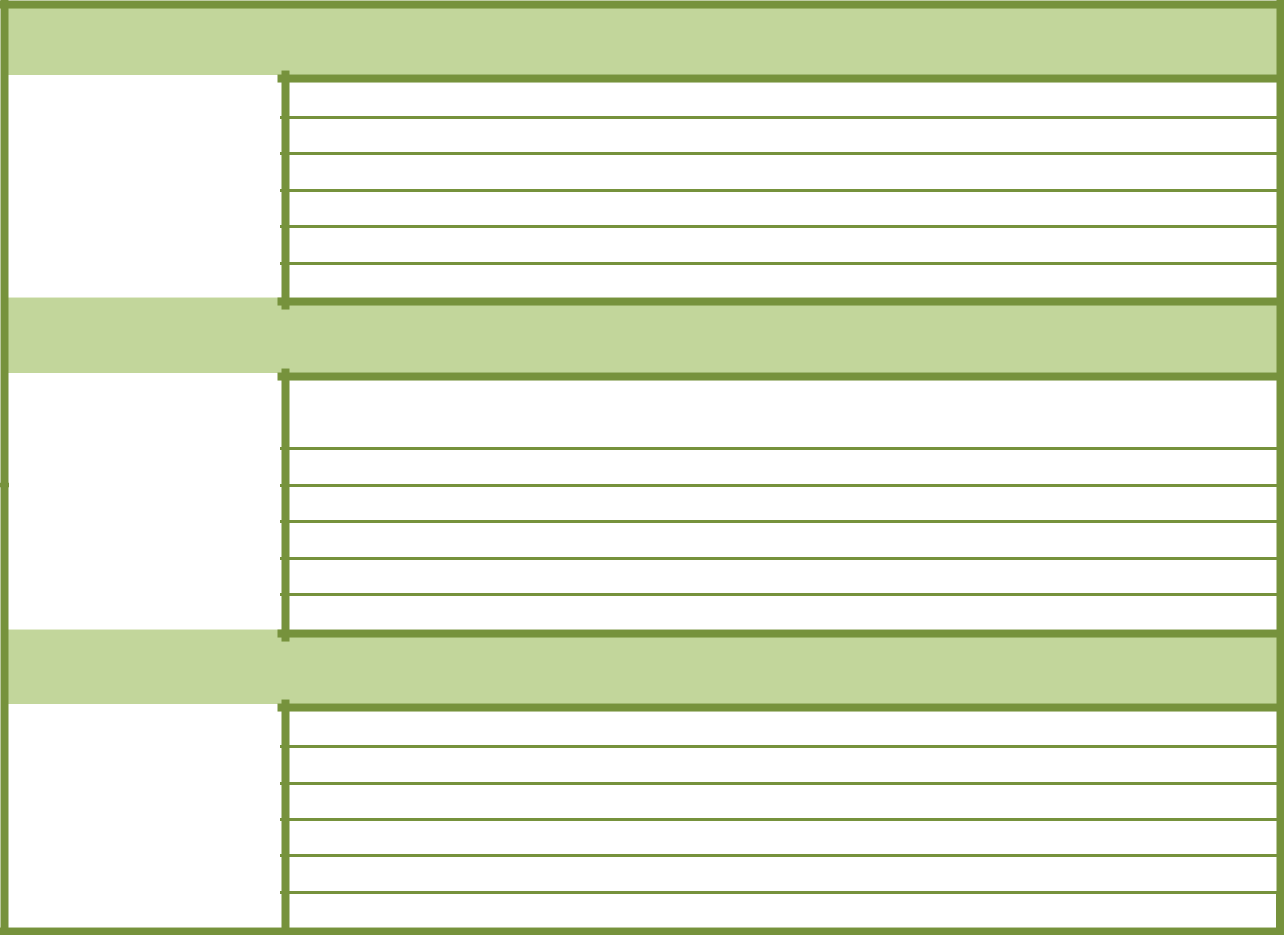 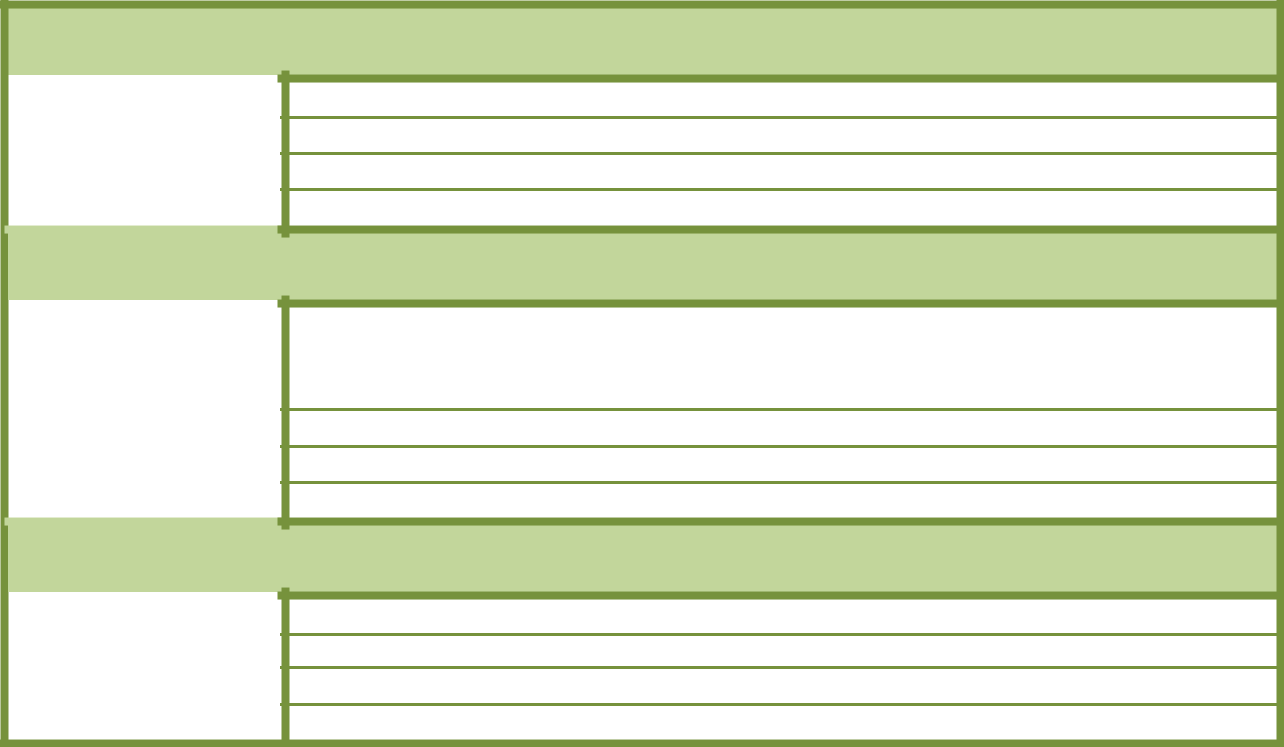 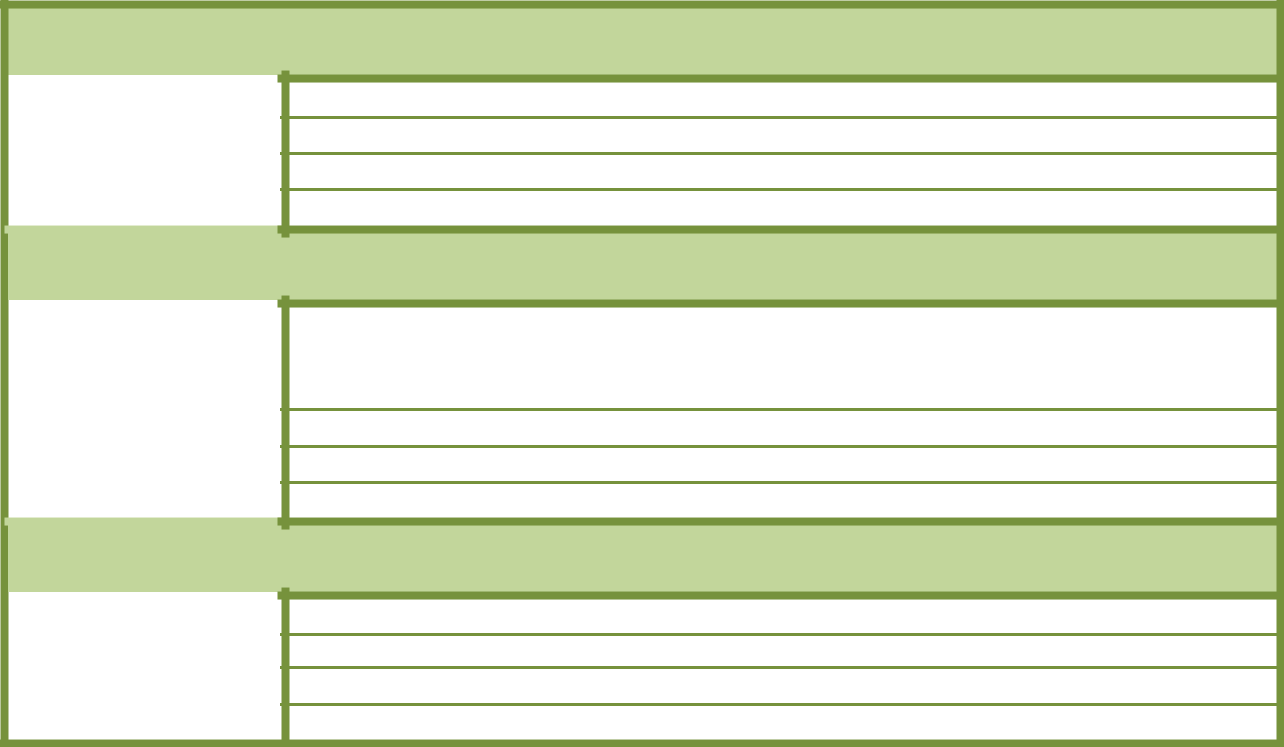 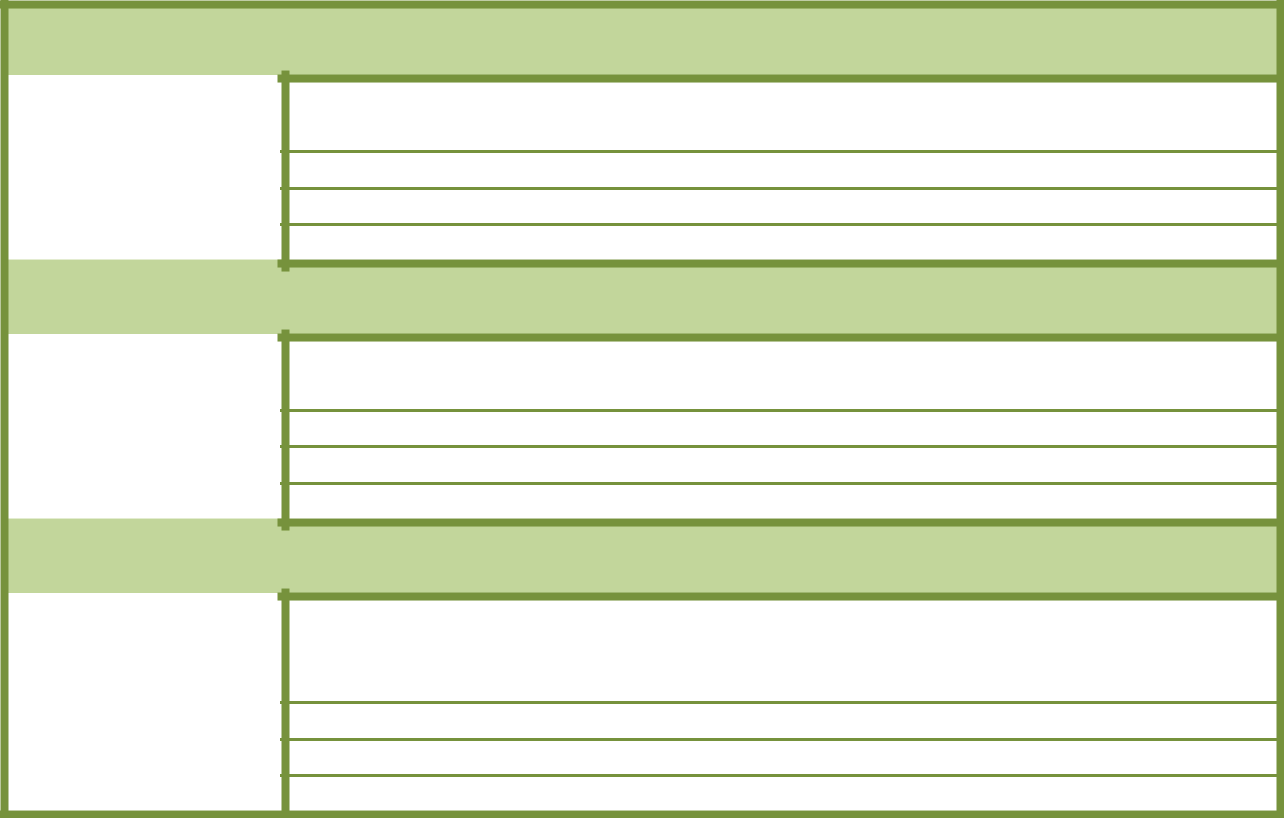 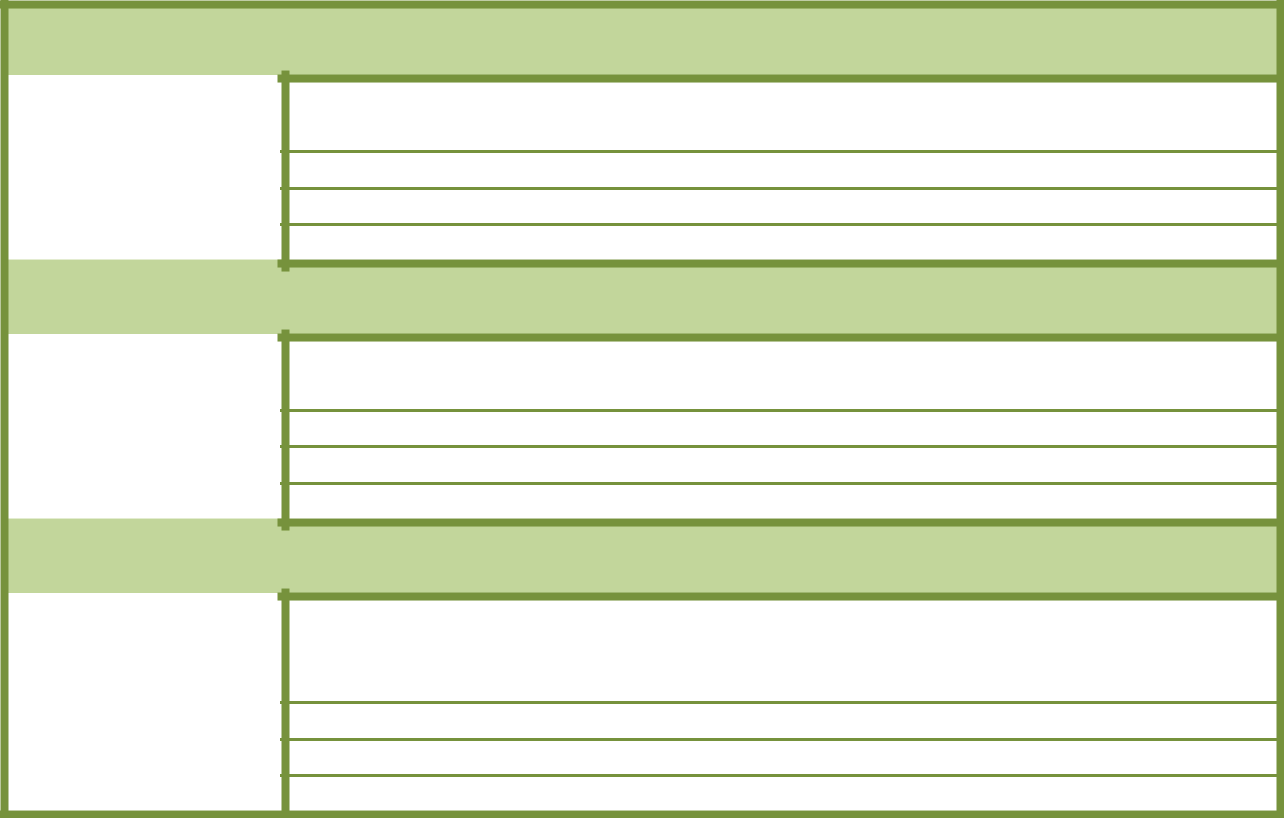 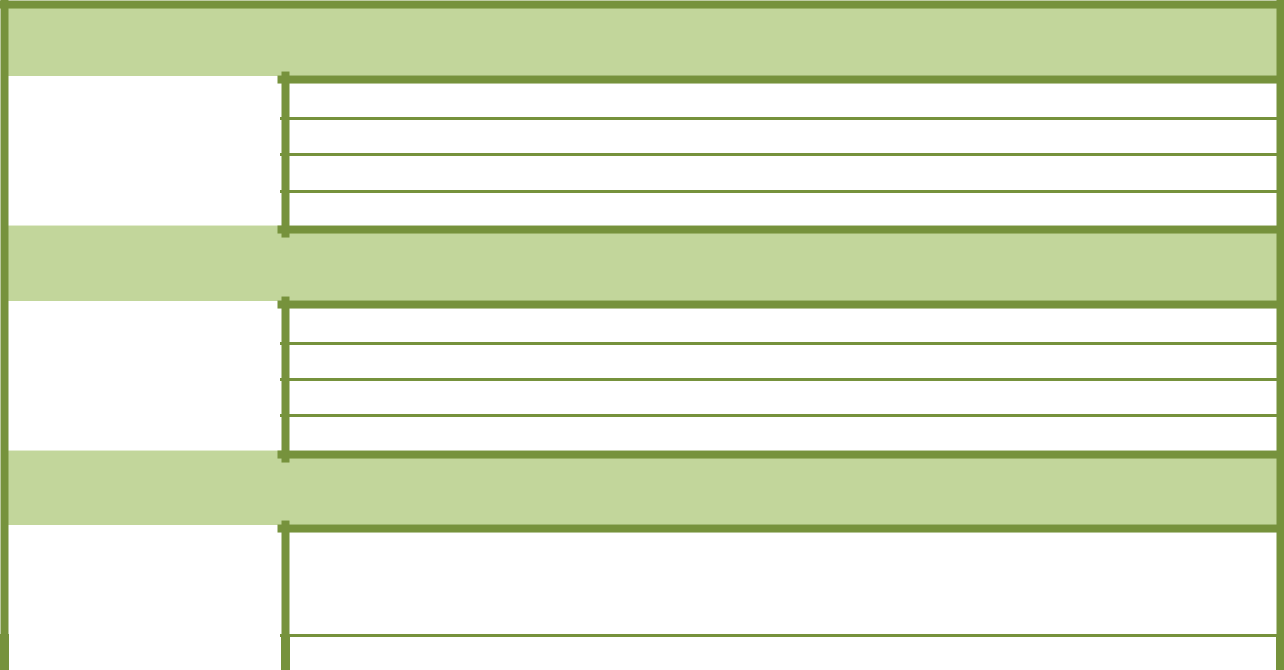 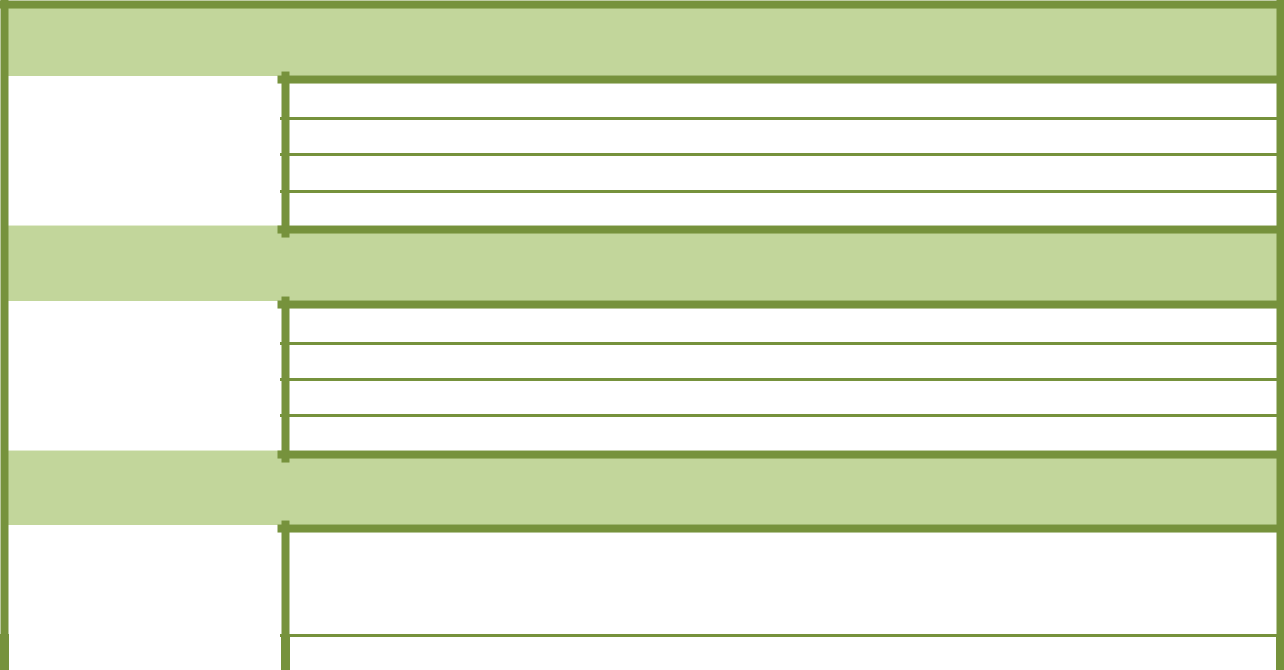 PESTLE Analizi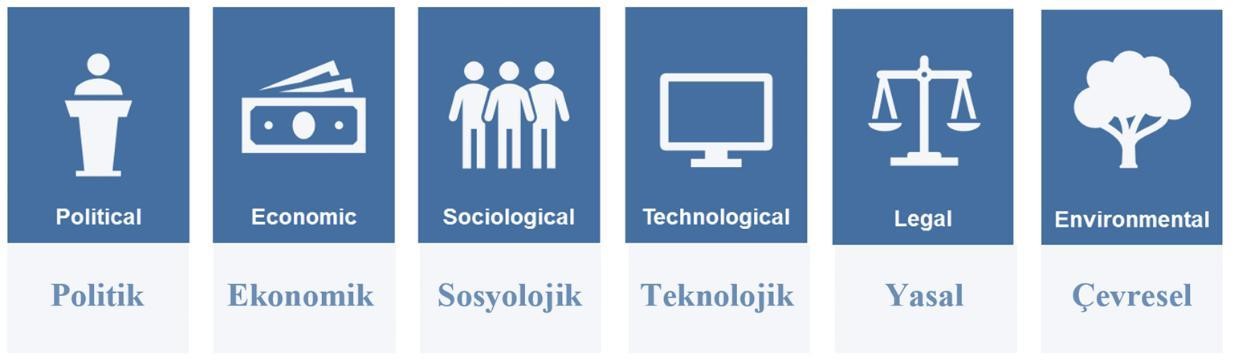 PolitikMilli Eğitim Bakanlığı ve İl ve İlçe Milli Eğitim Müdürlüğü 2024-2028 Stratejik Planlarının incelenmesiOkul çevresindeki politik durumEkonomikOkulun bulunduğu çevrenin genel gelir durumuVelilerin sosyoekonomik düzeyiÖğretmen olmak için gereken becerilerdeki değişikliklerEğitim süreleri ve müfredatta değişikliklerBir inisiyatif, okulun politikayı yerinegetirememesi veya yerel önceliklerden uzaklaşma riskini yaratır.SosyolojikAilelerin ve öğrencilerin bilinçlenmeleriAile yapısındaki değişmeler(geniş aileden çekirdek aileye geçiş, erken yaşta evlenme vs.)​Yerel nüfus değişiklikleri (artan / azalan sayılar)GöçHayat beklentilerindeki değişimler (Hızlı para kazanma hırsı, lüks yaşama düşkünlük, kırsal alanda kentsel yaşam)Nüfusun yaş gruplarına göre dağılımı	Birçok geleneksel sosyal yapının etkisinin azalmasıNüfusun yaş gruplarına göre dağılımı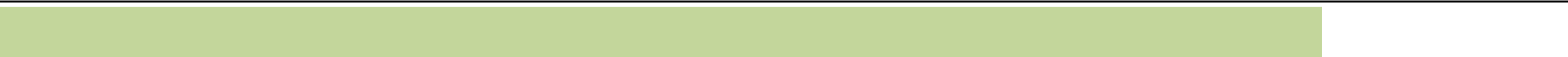 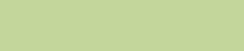 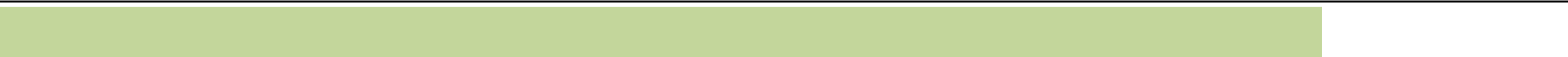 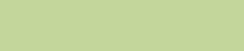 Velilerin sosyoekonomik düzeyiİstihdamda geleneksel alanlardan bilgi ve hizmet sektörüne kayışOkulun gelirini arttırıcı unsurlarOkulun giderlerini arttıran unsurlarİşsizlik durumuTasarruf sağlama imkânlarıKullanılabilir gelirTeknolojikMilli Eğitim Bakanlığı teknoloji kullanım durumuOkulun sahip olmadığı teknolojik araçlar bunların kazanılma ihtimaliÇalışan ve öğrencilerin teknoloji kullanım kapasiteleriTeknolojinin sağladığı yeni öğrenme ve etkileşim- paylaşım olanaklarıBilginin	hızlı	üretimi,erişilebilirlik ve kullanılabilirliğinin gelişmesiBilgisayar donanımı güncellenmemesiPersonele, alışkanlıklarını etkili birşekilde değiştirmek için yeterli eğitim veya erişim verilmemesi ve bilgiye nasıl ulaşacağını bilememeleriYasalYasal yükümlülüklerin belirlenmesiPersonelin yasal hak ve sorumluluklarıOluşturulması gereken kurul ve komisyonlar.Zorunlu eğitim süresinde değişikliğe gidilmesi​ÇevreselÇevrenin korunması ve kirlenmeninönlenmesi konusunda alınacak tedbirlerin bir bütünlük içinde tespiti ve uygulanmasıFaaliyetler için yeşil alanın yetersizliği/azaltılmasıİç göç nedeniyle değişen nüfus yoğunluğuİklim şartlarının eğitim öğretimüzerindeki etkisi.GELİŞİM / SORUN ALANLARI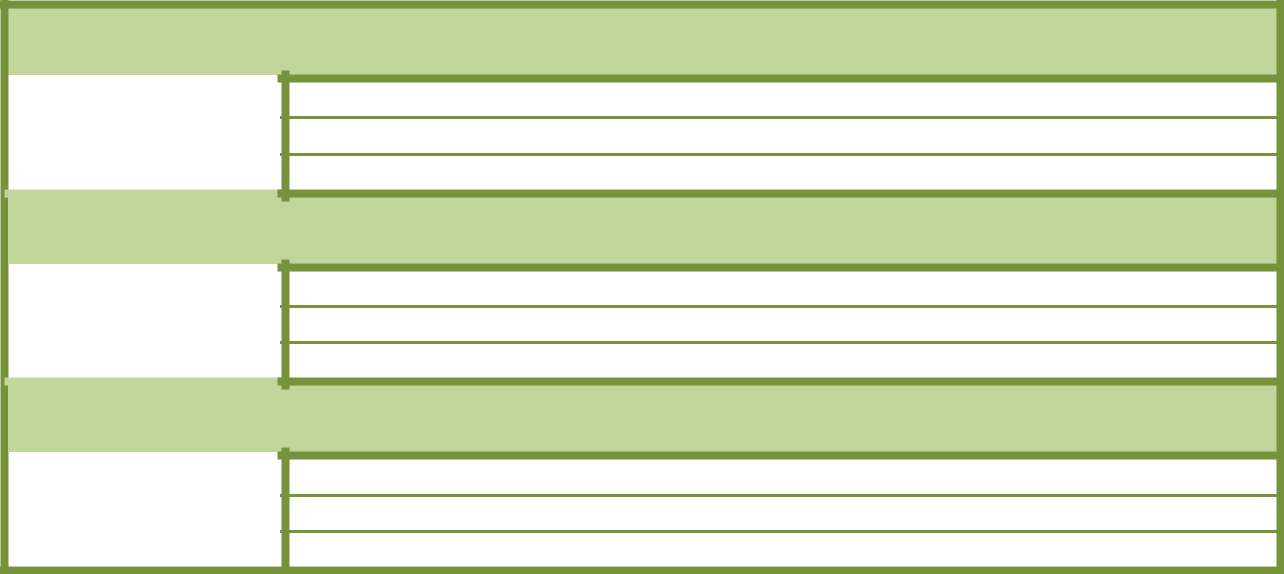 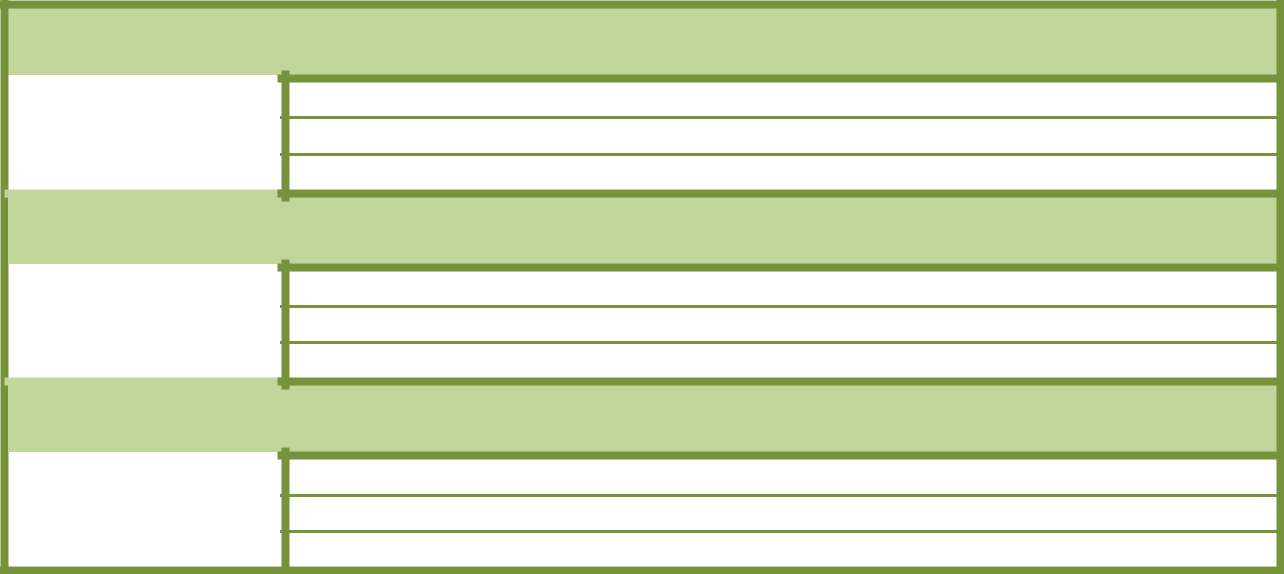 BÖLÜMGELECEĞE YÖNELİM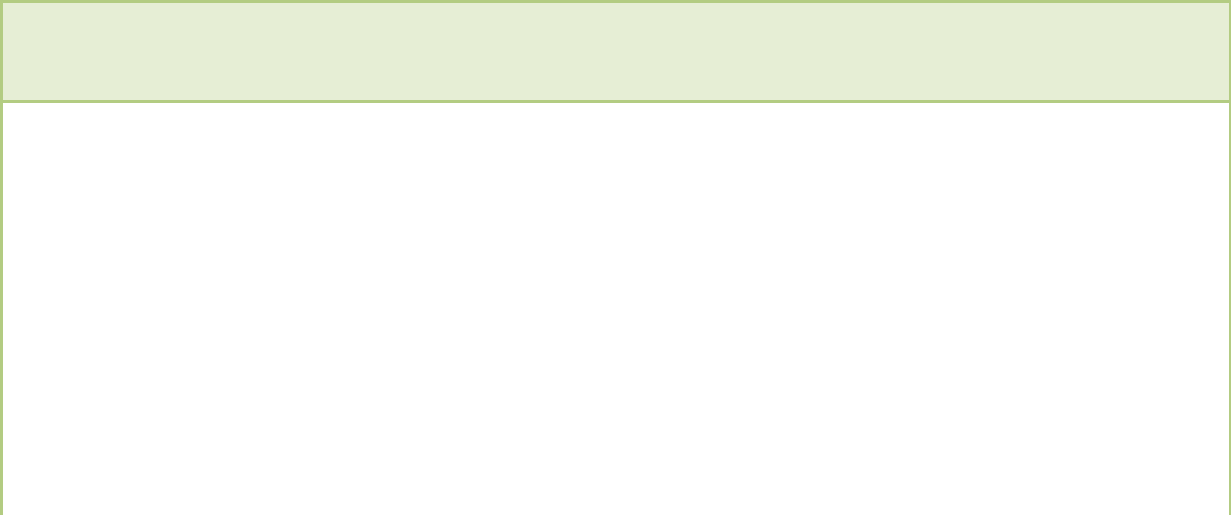 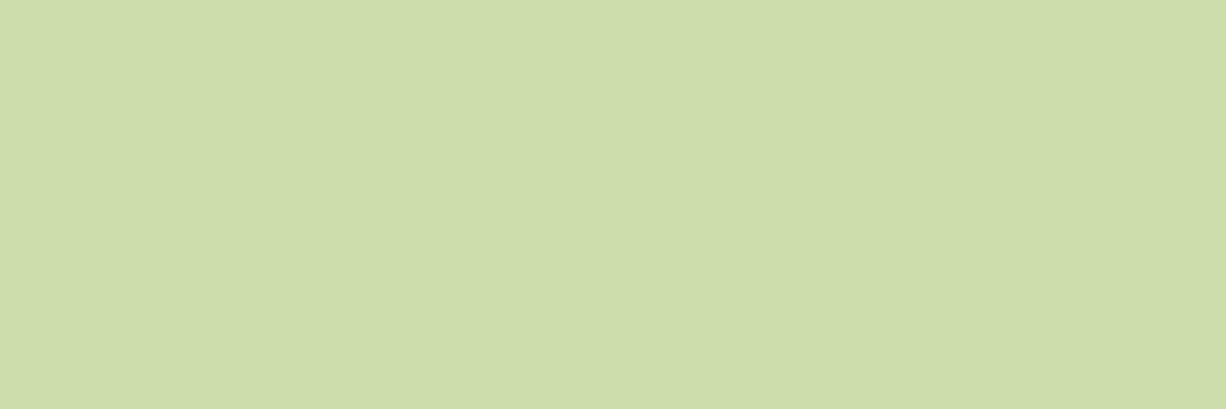 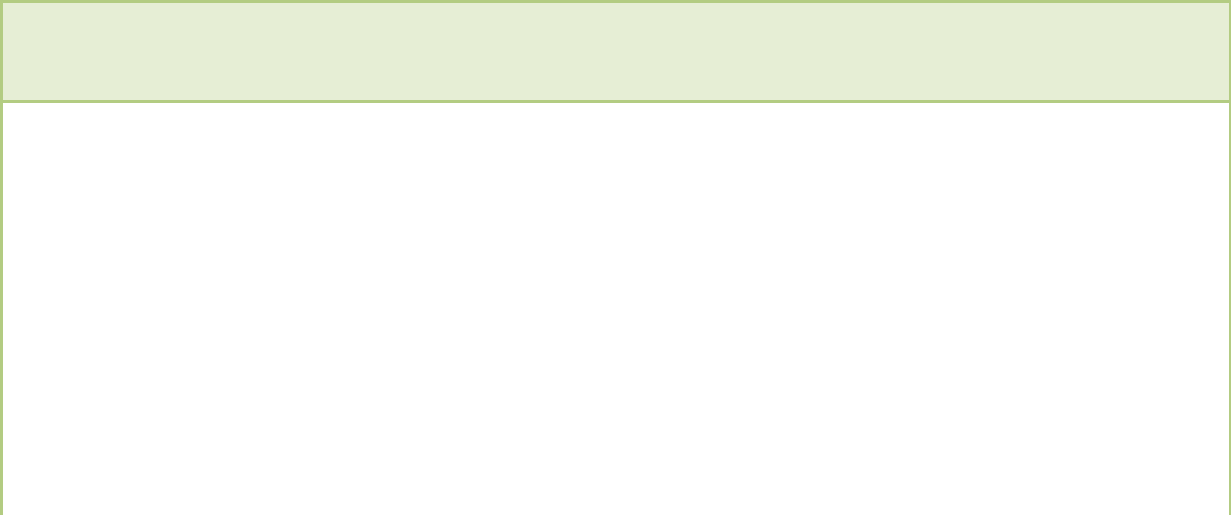 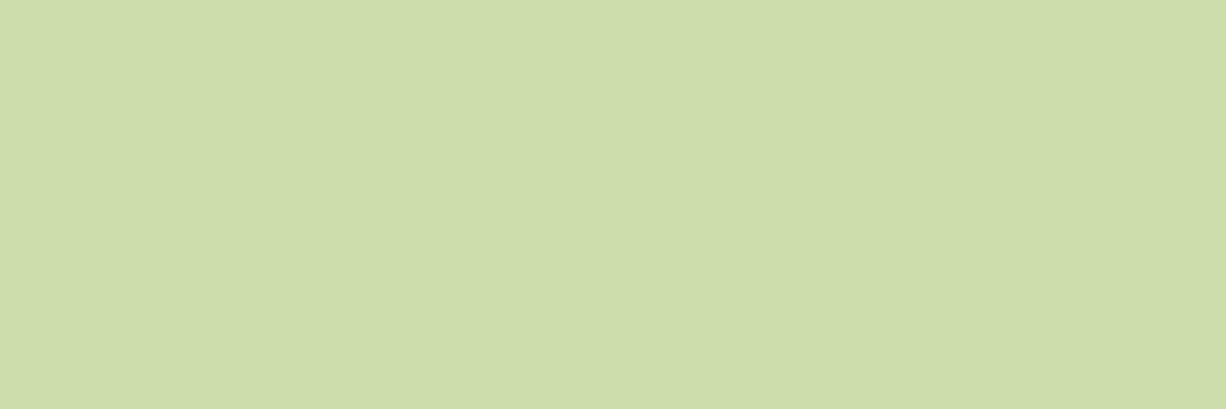 VİZYON: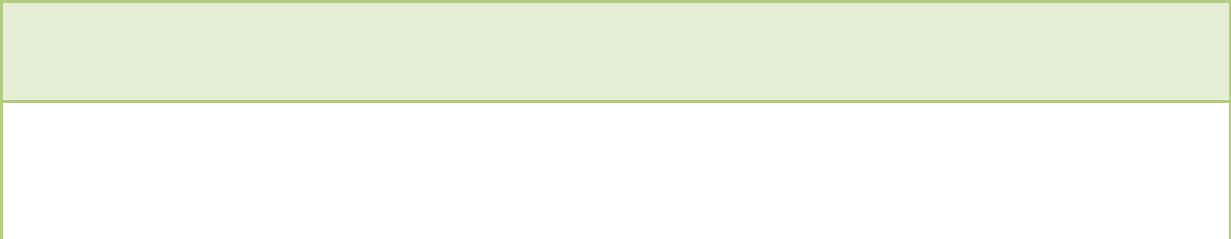 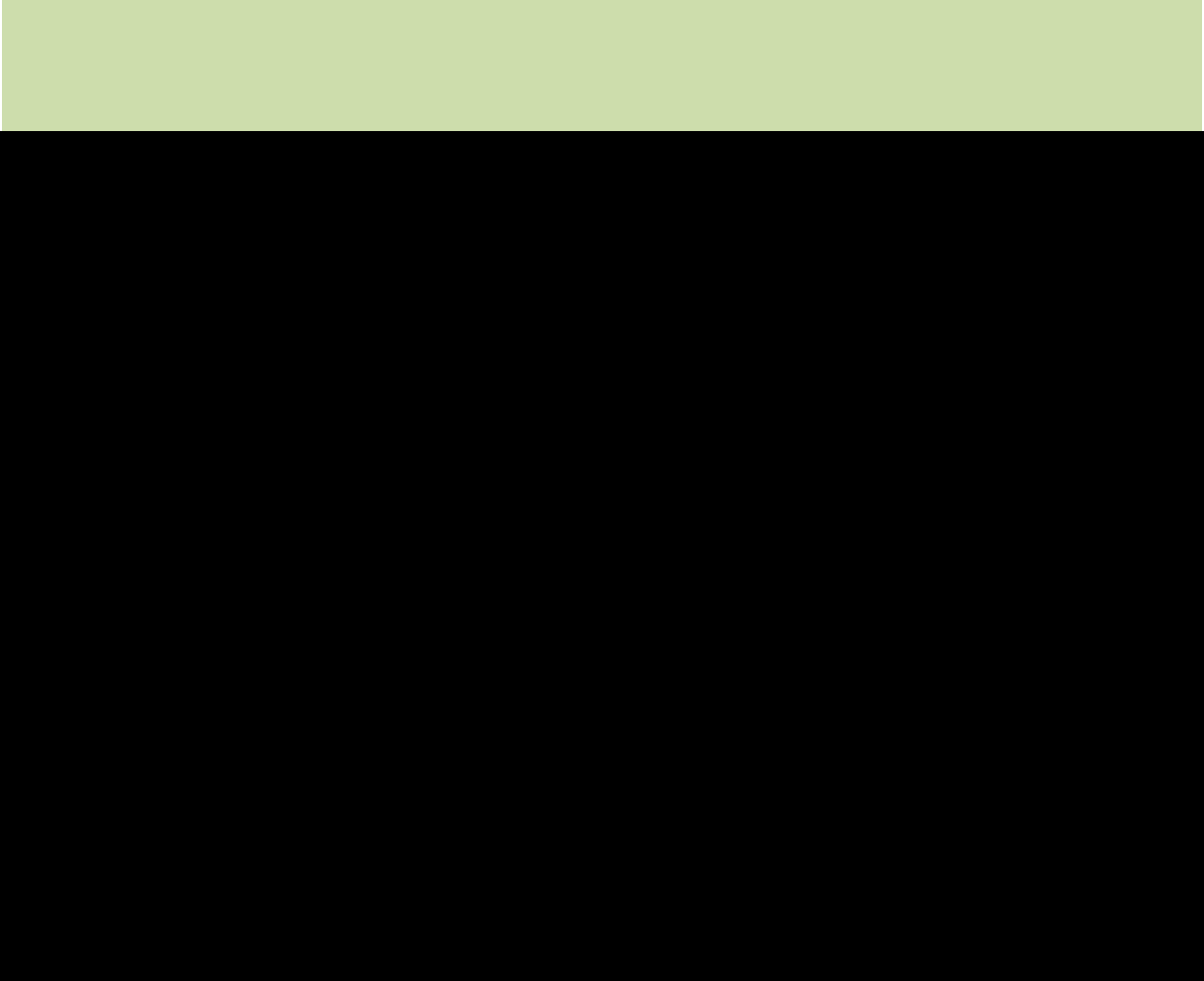 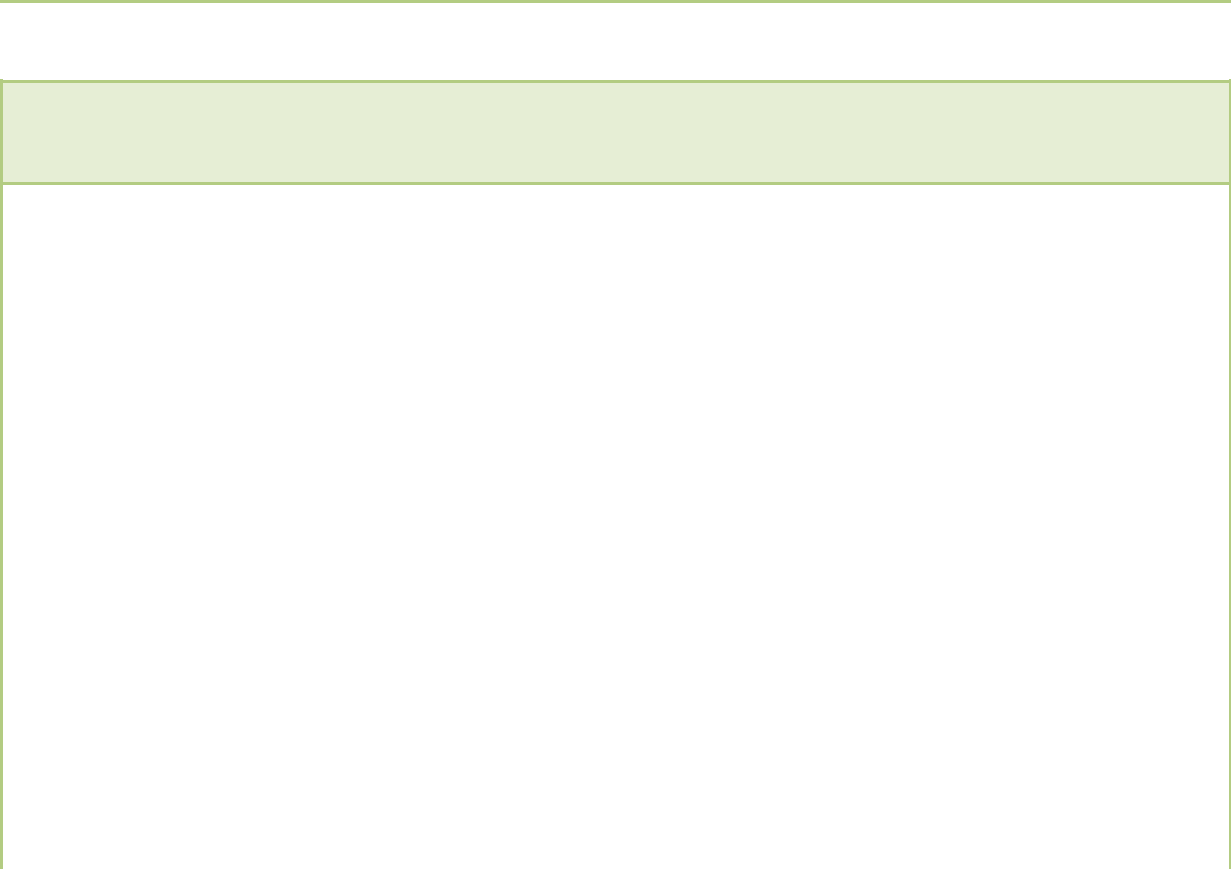 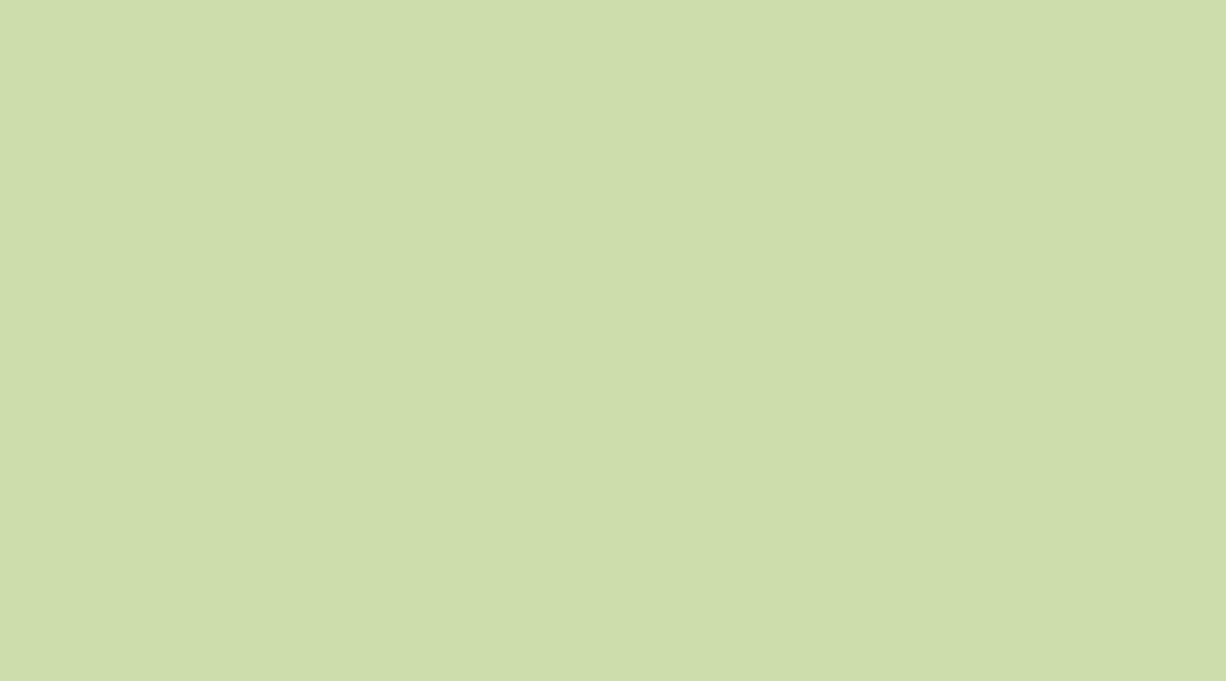 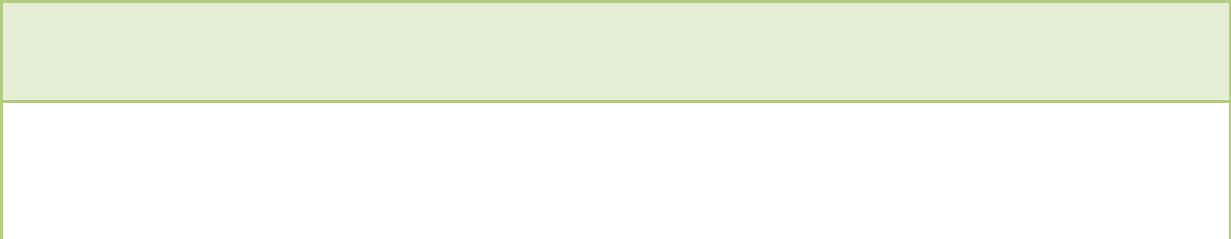 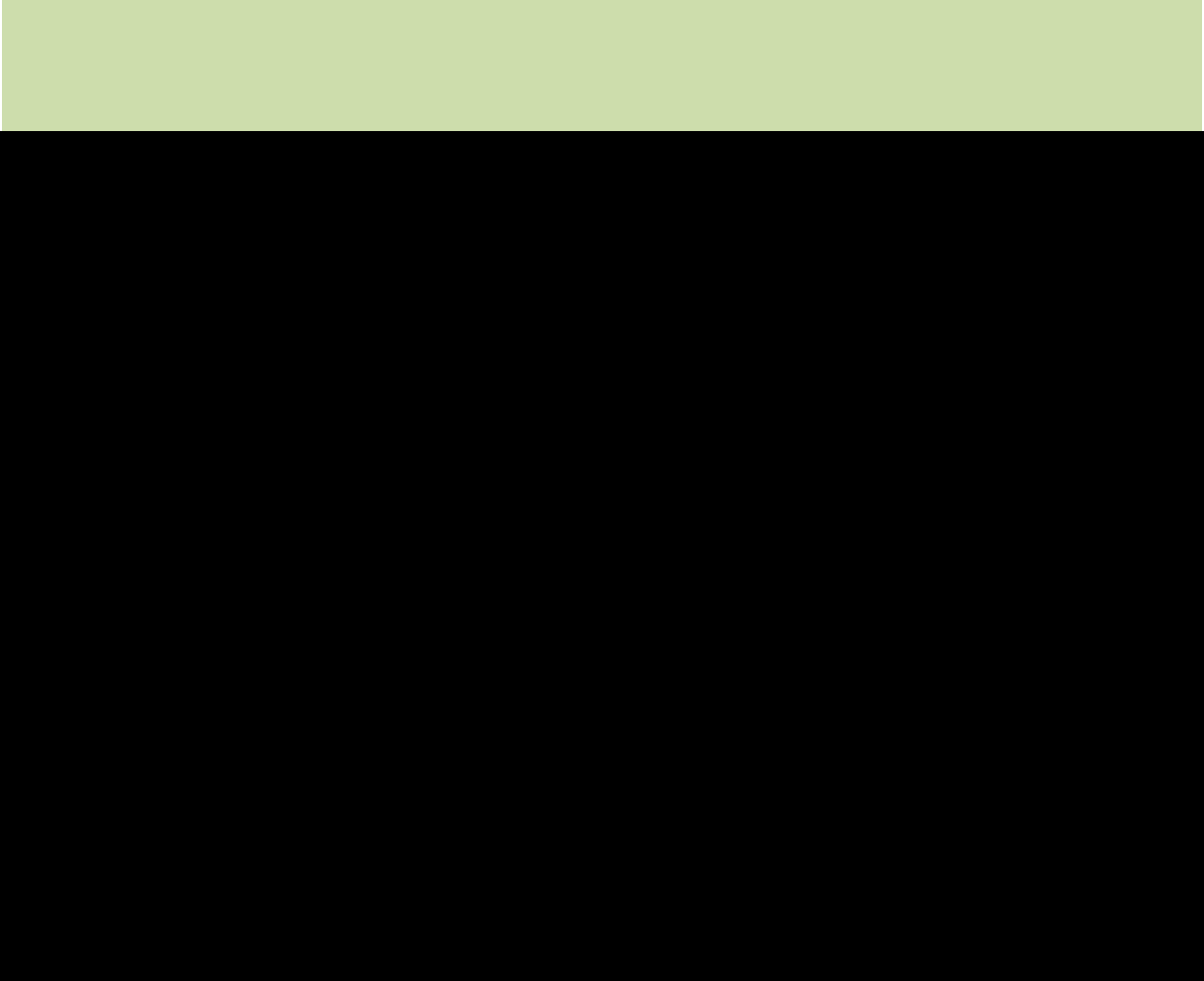 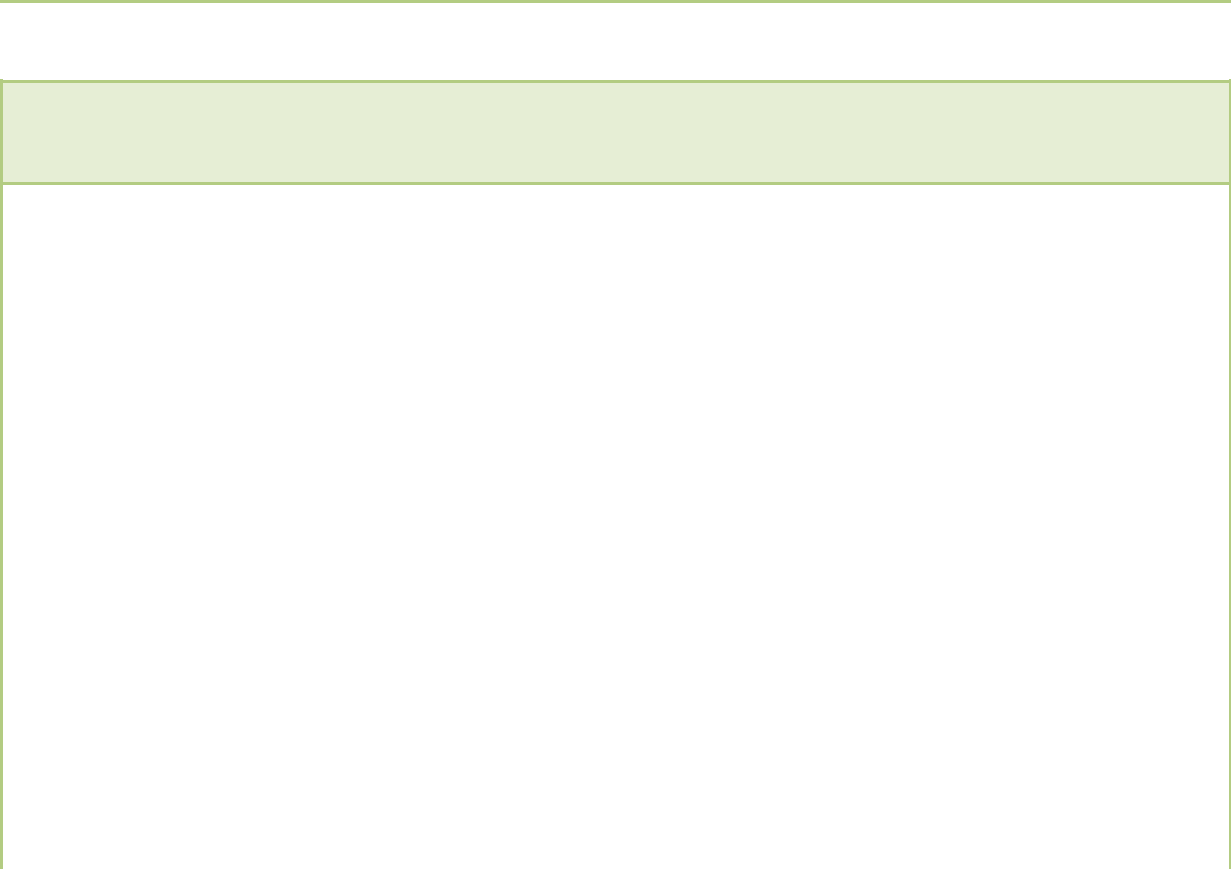 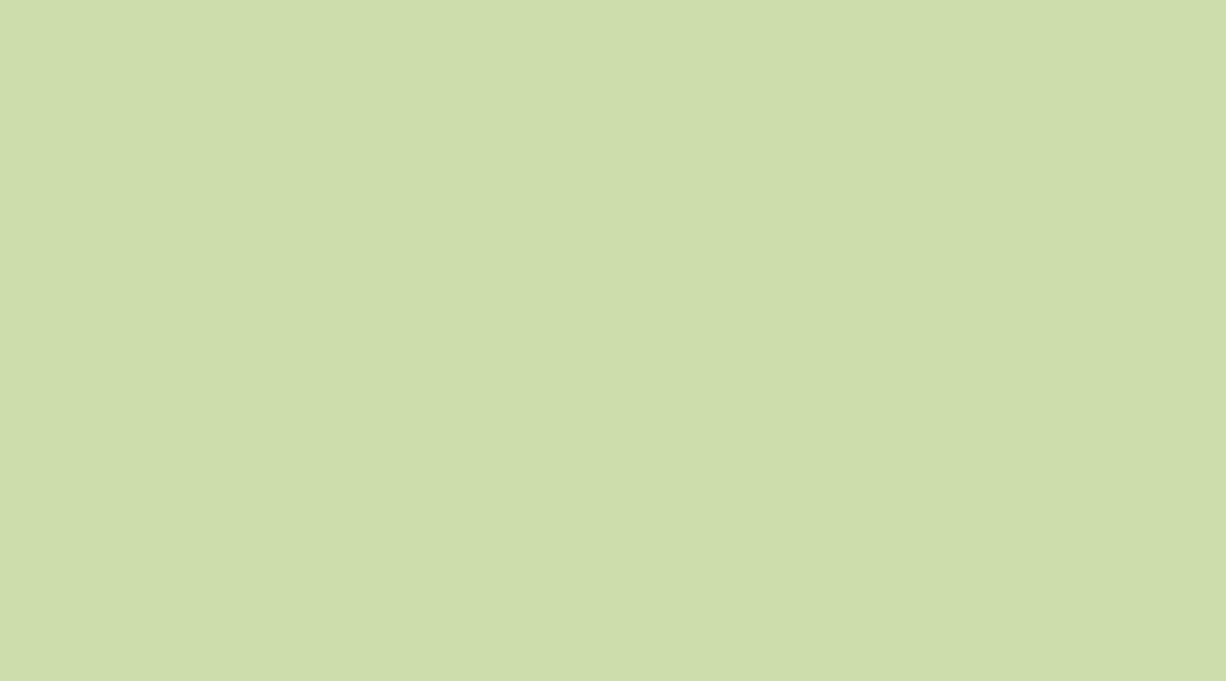 * ‘İlk’ leri ve ‘en’ leri çıkaran okul olmakTEMEL DEĞERLER VE İLKELERAtatürk ilke ve inkılâplarını esas alırız.Okulda katılımcı ve demokratik bir yönetim anlayışı benimsenmiştir.Okuldaki tüm personel ile yöneticiler arasındaki iletişim açık ve olumludur.Öğrencilerimizin geleceğinin bizim geleceğimiz olduğuna inanırız.Okulumuzda her öğrencinin gelişmesi için ortam hazırlarız.Başarının takım çalışmasıyla yakalanacağına inanırız.Değişimin ve sürekli gelişmenin önemine inanırız.Okulumuzda görev yapan tüm personelimize ve en önemlisi öğrencilerimize sürekli öğrenme politikasını benimsetmekÖğretim programlarının öğrenilebilirlik düzeylerini yükseltmek için farklı metot ve stratejilerin öğretmenlerle beraber araştırılarak derslerin işleyişinde görselliğin arttırılması ve okulumuzda eğitim teknolojisinden en üst seviyede yararlanılmasının sağlanılması.Öğrencilerimize mesleki yönlendirme ve okul tercihlerinde rehberlik edilmesiÖğretmen, öğrenci ve veli ilişkilerinin artırılması ve okulumuza velilerimizin desteğinin sağlanması.Öğrenci, veli ve toplum beklentilerine odaklı çalışırız.Ortak aklı kullanarak kararlar alırız.Fırsat eşitliğini okulda yaşatırız.Eğitimde kaliteyi ön planda tutarız.Stratejik Plan Genel TablosuTEMA 1: EĞİTİM VE ÖĞRETİMDE KALİTE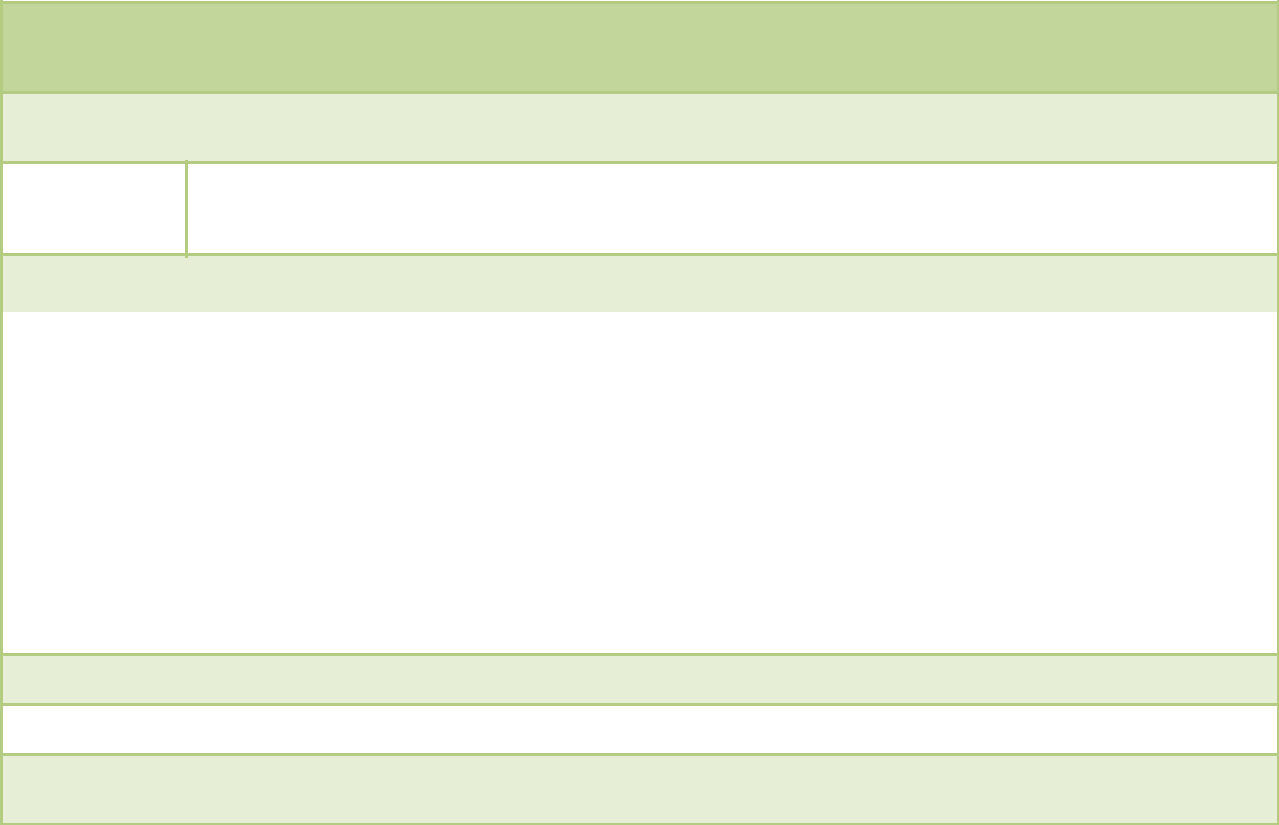 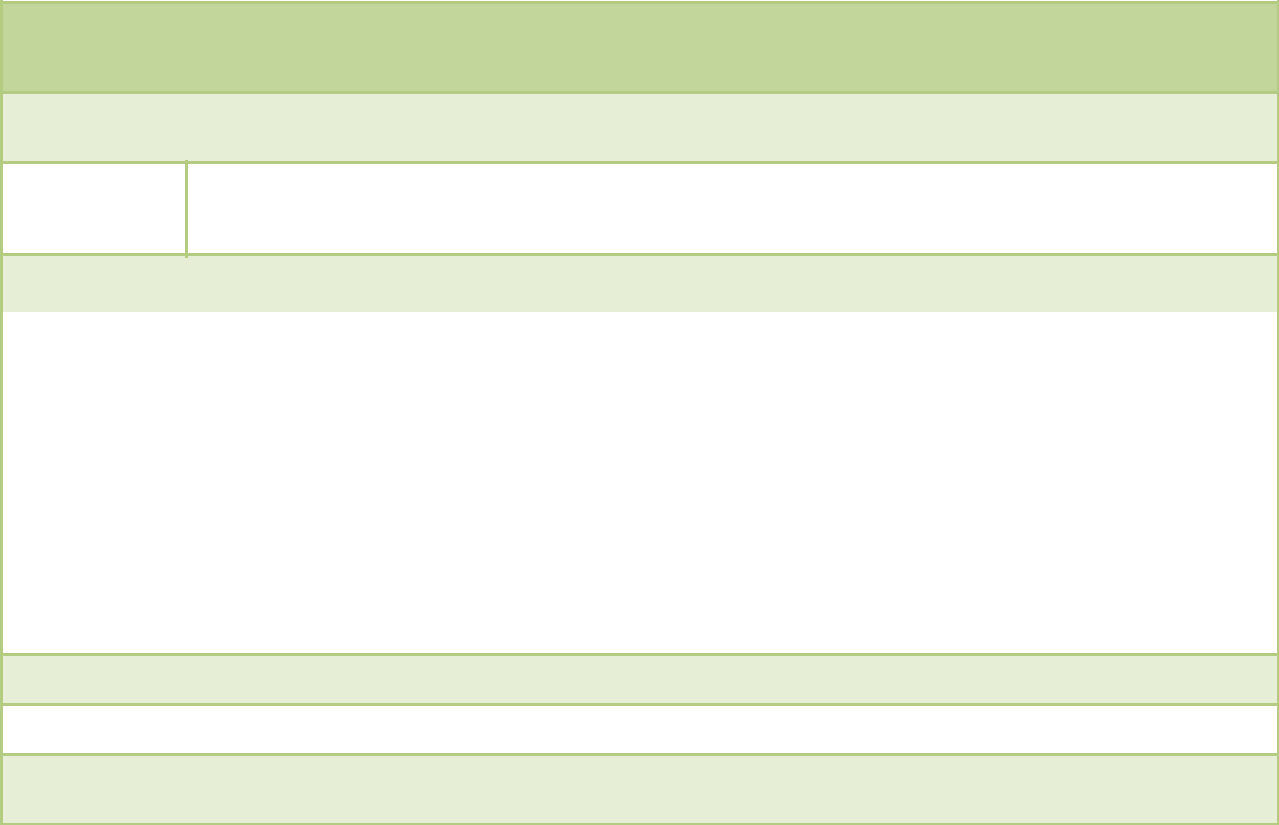 TEMA 1: EĞİTİM VE ÖĞRETİMDE KALİTE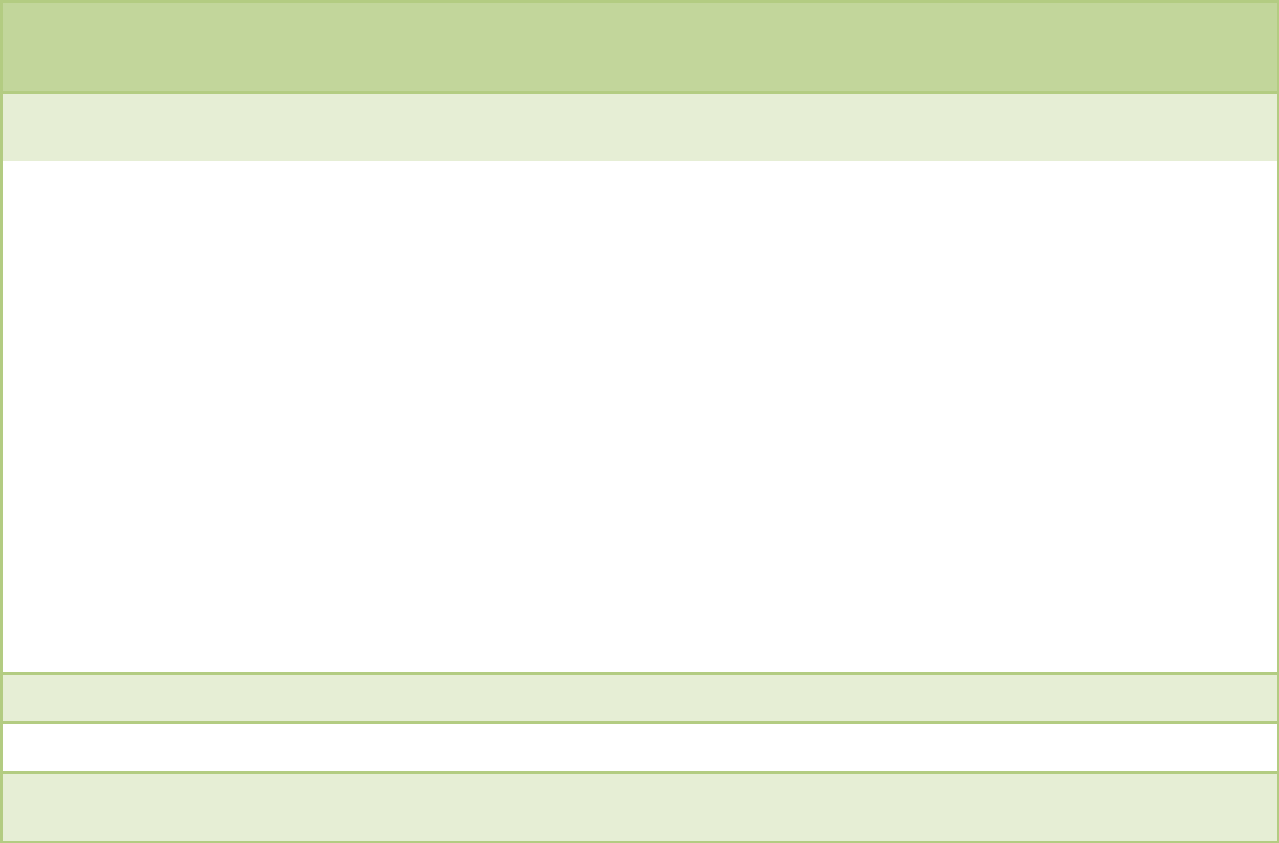 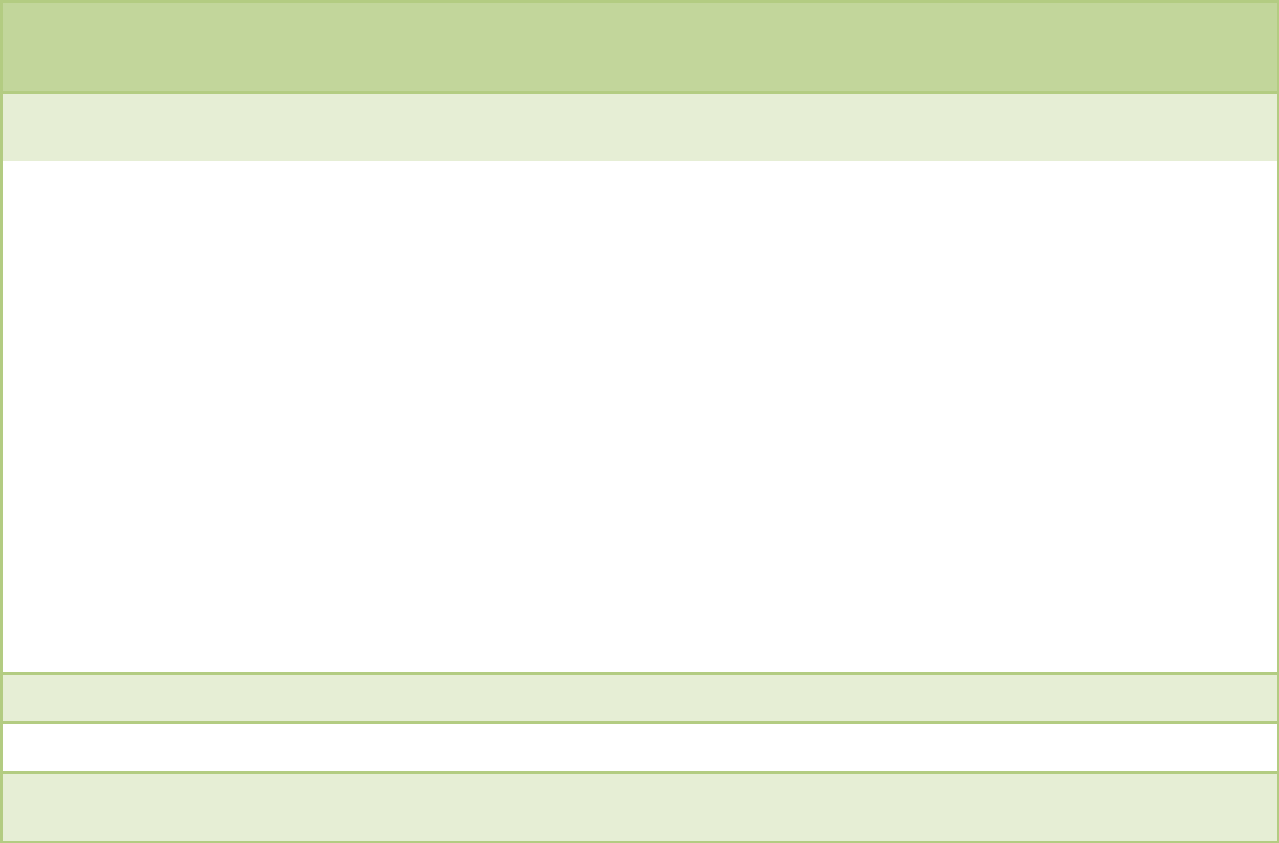 TEMA 2: KURUMSAL KAPASİTETEMA 2: KURUMSAL KAPASİTE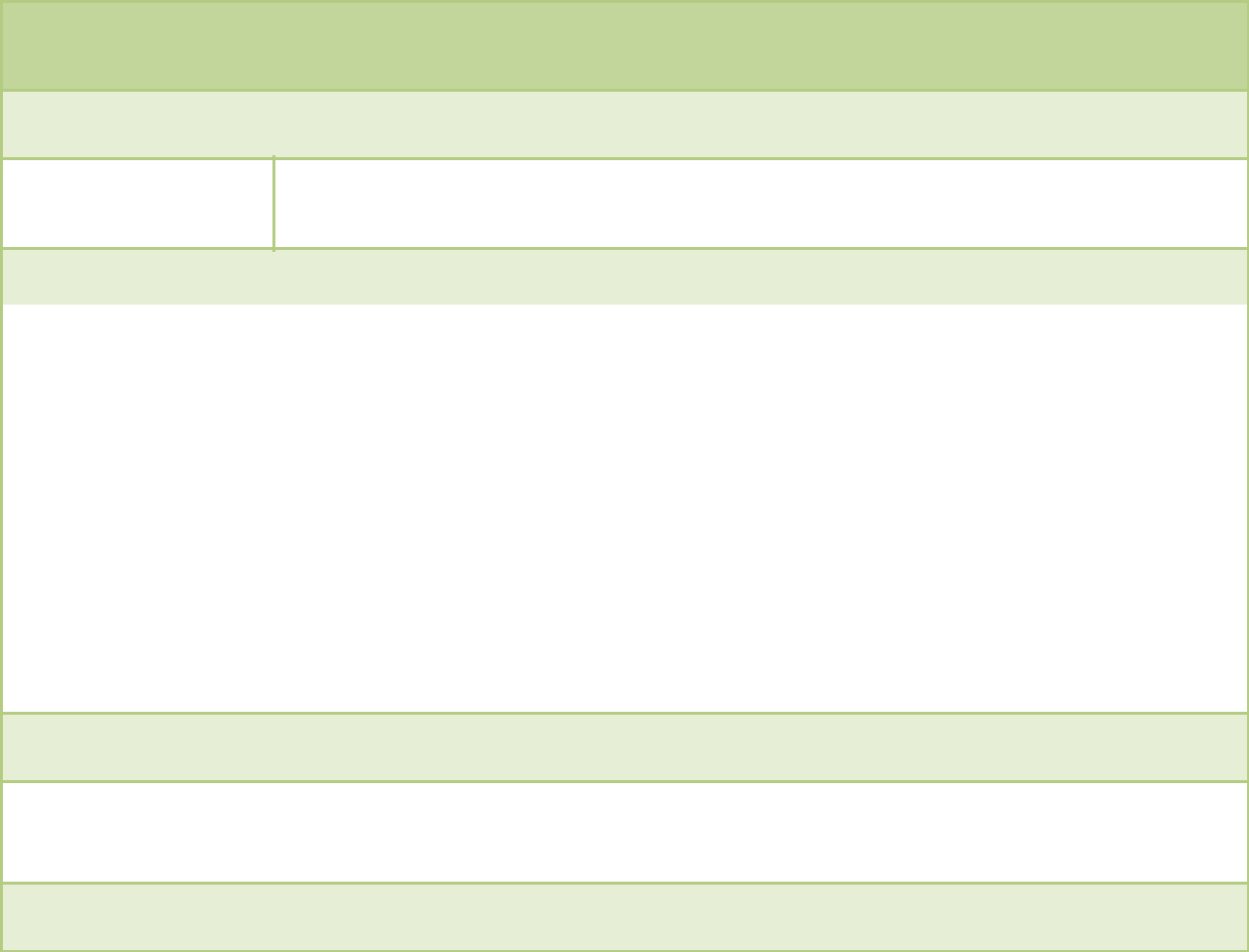 STRATEJİK AMAÇ 2 Eğitim öğretim ortam ve süreçlerini bilgi ve iletişim teknolojileri aracılığıyla zenginleştirmek.Stratejik Hedef 2.1.	Öğretmen ve öğrencilerden bilgi ve iletişim teknolojileri araçlarını kullanabilen sayısını 2019 yılı sonuna kadar %100’e yükseltmek.Performans Göstergeleri:Stratejiler:Bilgi teknolojilerini etkin kullanılması amacıyla öğretmenlerin bilgisayar kursu, yazarlık yazılımı ve diğer hizmet içi eğitimlere katılmasını desteklemek.Sınıf ortamında flash animasyon-belgesel-powerpoint-paint-sunu hazırlama-resim biçimlendirme- video hazırlama ve düzenleme programlarını kullanan öğretmen sayısı plan dönemi sonuna kadar %100 olacaktırOkuldaki mevcut teknolojik donanımı artırarak öğrencilerin teknolojiyi etkin bir şekilde kullanmalarını sağlamak.2024-2028 STRATEJİK PLANI	38TEMA 3: ERİŞİM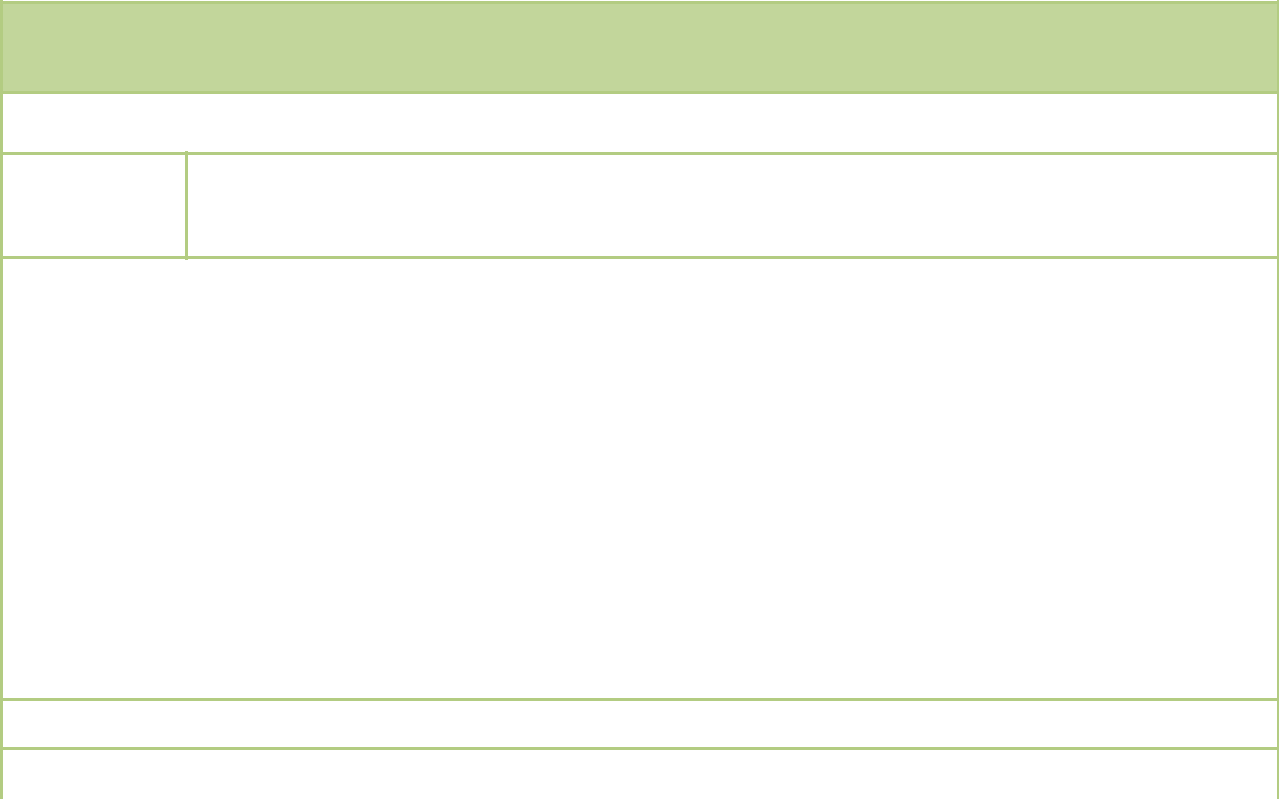 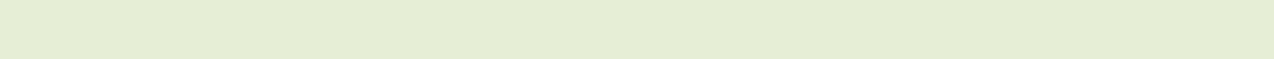 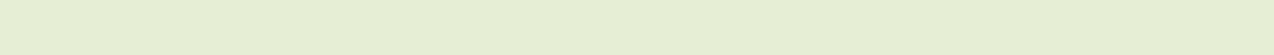 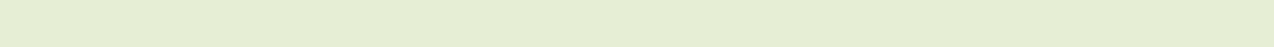 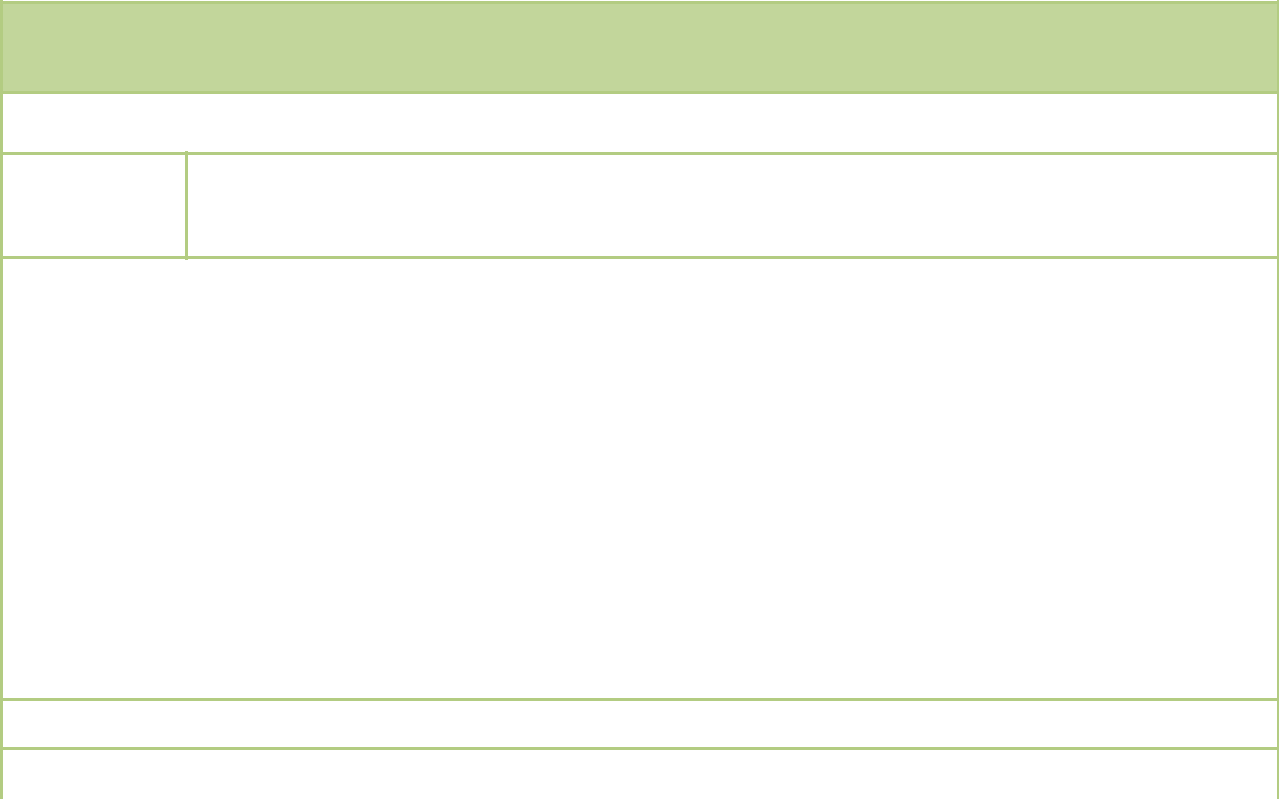 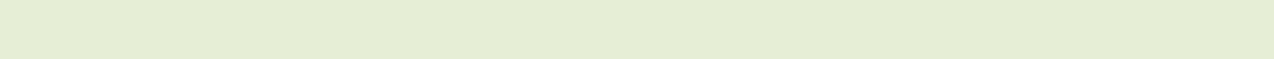 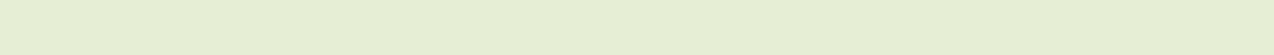 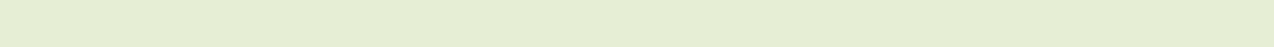 2024-2028 STRATEJİK PLANI	39Eylem PlanlarıAMAÇ NOSTRATEJİK AMAÇLARSTRATEJİK HEDEFLERFAALİYETLER VEYA PROJELERM PERFORMANS E GÖSTERGELERİ VCU TSORUMLU KİŞİLER/EK İPLER/ KURUMLARBÜTÇEKAYNAK LARZAMANLAMA(FAALİYET-PROJELERİN BAŞLAYIŞ-BİTİŞ YILI)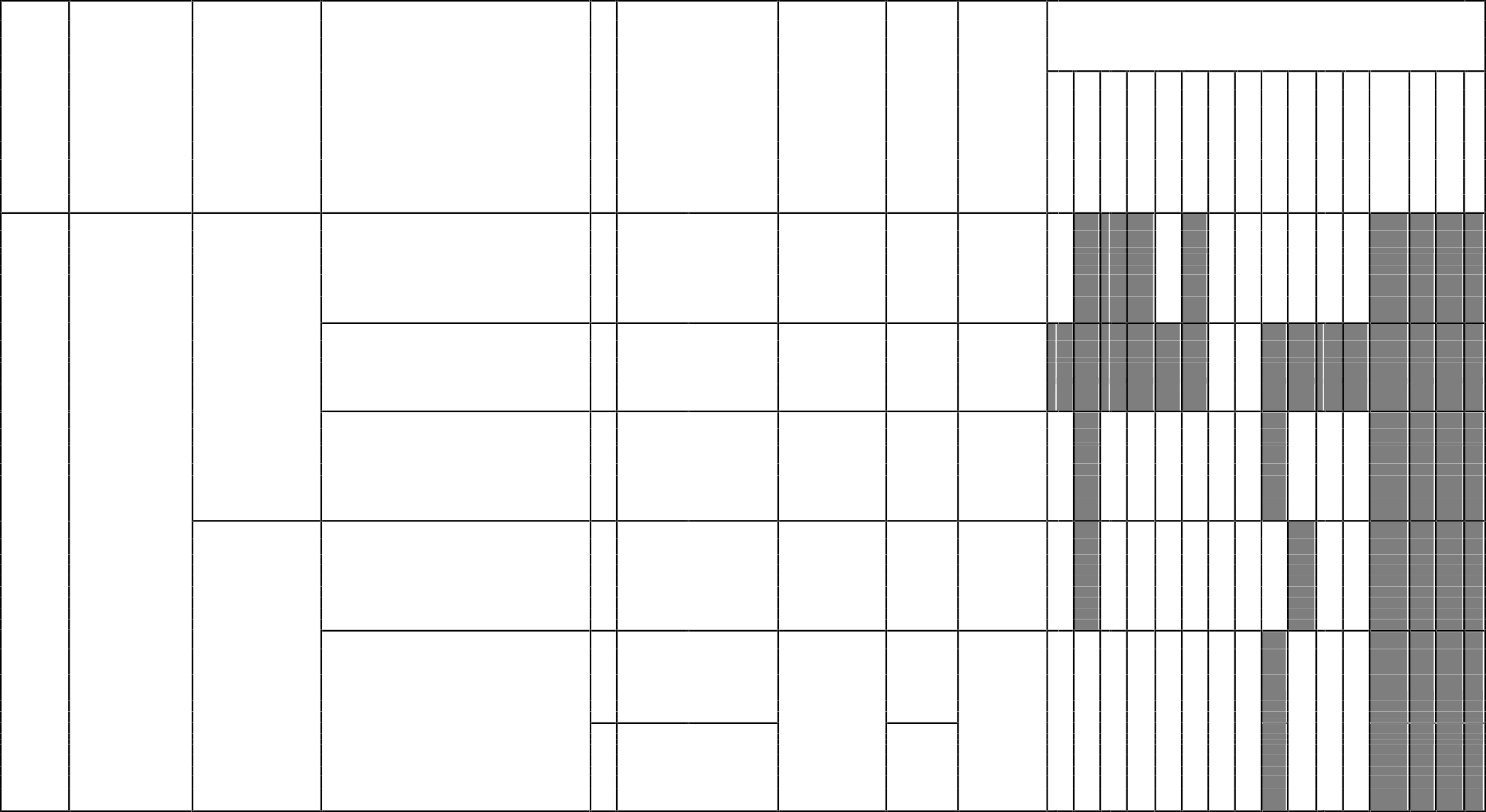 1	1 Nitelikli eğitim kalitesini yükseltmekve öğrencilerin deneyimlerin i artırıcıçalışmalarlaçok yönlügelişimlerinekatkısağlamak.1.1Öğrencilerin sosyal, kültürel vesportif etkinliklere katılım oranını 2023yılı sonuna kadar %100’ e çıkarmak.1.2.Nitelikli eğitim hizmetlerini arttıracakakademik çalışmalara katılanöğretmen sayısını arttırmak.Sosyal ve kültürel etkinlikler sonucunda dereceye giren öğrencileri ödüllendirmek.Etkinlik ve yarışmaları öğretmen ve öğrencilere duyurmak.Öğrencilerin sosyal vekültürel alanlardakiyeteneklerini keşfedebilmek için gerekli envanterlerin uygulanması.Akademisyenlerle mülakatsağlanmasıAkademik çalışmalara katılanve katılmak isteyen öğretmenlere teşvik ve yönlendirme yapılması.D U R U MSosyal- kültürel ve sportif etkinliklerekatılan öğrenci sayısıResim ve şiiryarışmalarına katılan öğrenci sayısıYarışmalardadereceye girenöğrenci sayısıAkademikçalışma yapmakta olan öğretmen sayısıAkademik çalışmalarısonuçlandıranöğretmen sayısı Akademikçalışmalarakatılan öğretmen sayısındaki artış.Okul İdaresiOkul İdaresiOkul İdaresiİlçe M.E.M.&Okul İdaresiOkul İdaresi1000150420970700-Yerel Mahalli İmkanlarYerel Mahalli İmkanlarYerel Mahalli İmkanlarYerel MahalliİmkanlarYerel Mahalli İmkanlarAMAÇ NO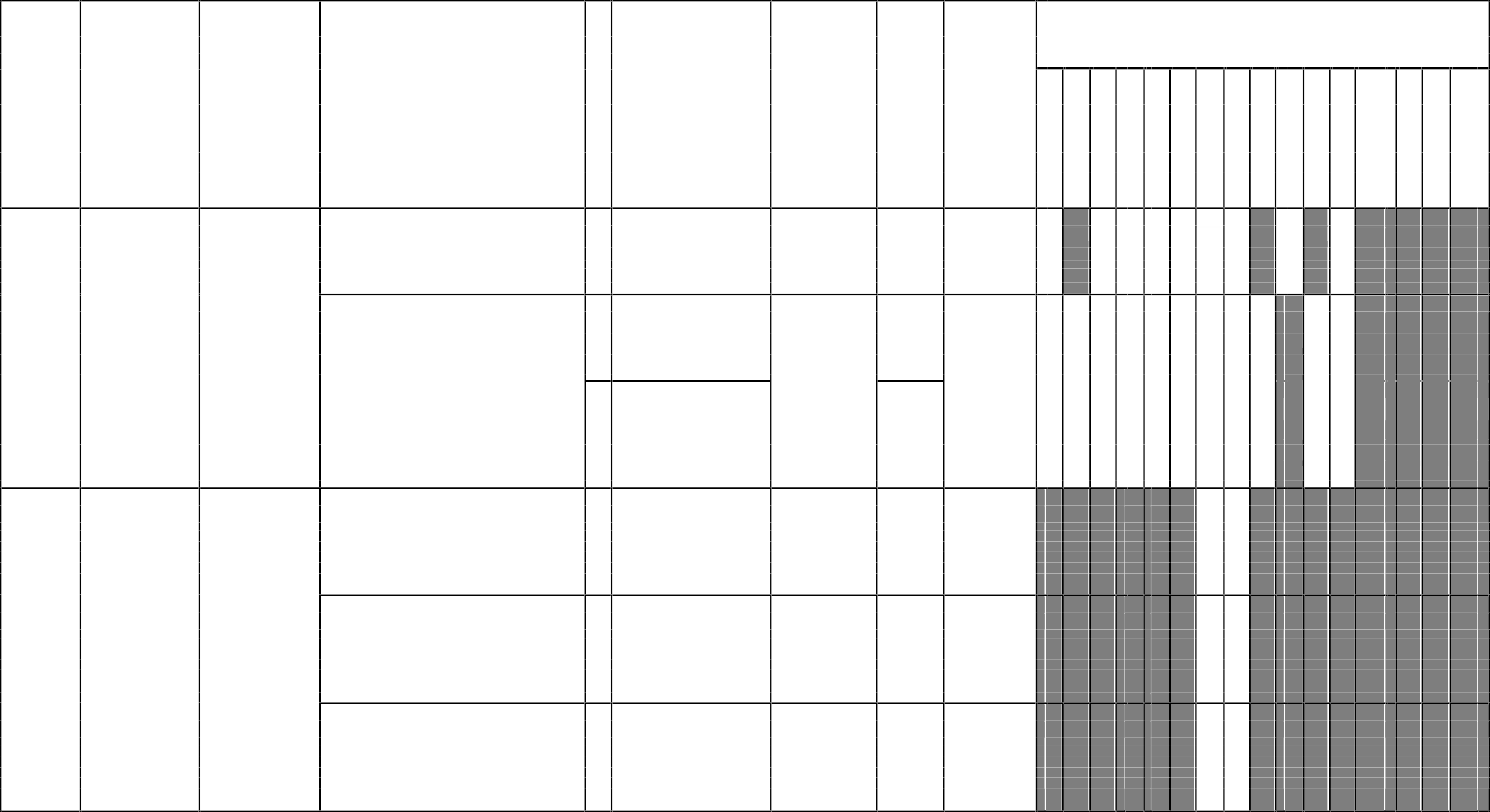 STRATEJİK AMAÇLARSTRATEJİK HEDEFLERFAALİYETLER VEYA PROJELERM PERFORMANS E GÖSTERGELERİ VCU TSORUMLU KİŞİLER/EKİ PLER/ KURUMLARBÜTÇ EKAYNAK LARZAMANLAMA(FAALİYET-PROJELERİN BAŞLAYIŞ-BİTİŞ YILI)Eğitim öğretim ortam vesüreçlerini bilgi ve iletişim2	teknolojileri aracılığıylazenginleştir mek.Okulumuz öğrencilerini n okula düzenlikatılımının devamınısağlama32.1.Öğretmen ve öğrencilerde n bilgi veiletişimteknolojileri araçlarını kullanabilen sayısını 2023 yılı sonuna kadar%100’eyükseltmek.3.1.2023 yılı sonuna kadar okula devamsızlık oranlarını %0 yapmakÖğrencilere teknoloji kullanımı konusunda sunumlar izletmek.Belge hazırlama ve düzenleme programlarının kullanımı konusundaöğretmenlere kurs düzenlenmesi.Devamsızlık sayısını azaltacakfaaliyetlerDers başarısını arttıracakfaaliyetlerRehberlik faaliyetleriD U R U MBilgi veiletişim teknoloji araçlarını kullanan öğretmen sayısı.Bilgi veiletişim teknoloji araçlarını kullanan öğrenci sayısı.Teknolojikullanımı konusunda hizmet içi eğitime katılanöğretmen sayısı.5-10 gündevamsızlık yapan öğrencilerin tüm öğrencilere oranı (%)10-15 gündevamsızlık yapan öğrencilerin tüm öğrencilere oranı (%)Devamsızlık yapan öğrencilerin velileriyle yapılan görüşme sayısıOkul İdaresiİlçe M.E.M.& Okul İdaresiOkul İdaresiOkul İdaresiOkul İdaresi3502000-150035001500Yerel MahalliİmkanlarYerel Mahalli İmkanlarYerel Mahalli İmkanlarYerel Mahalli İmkanlarYerel Mahalli İmkanlar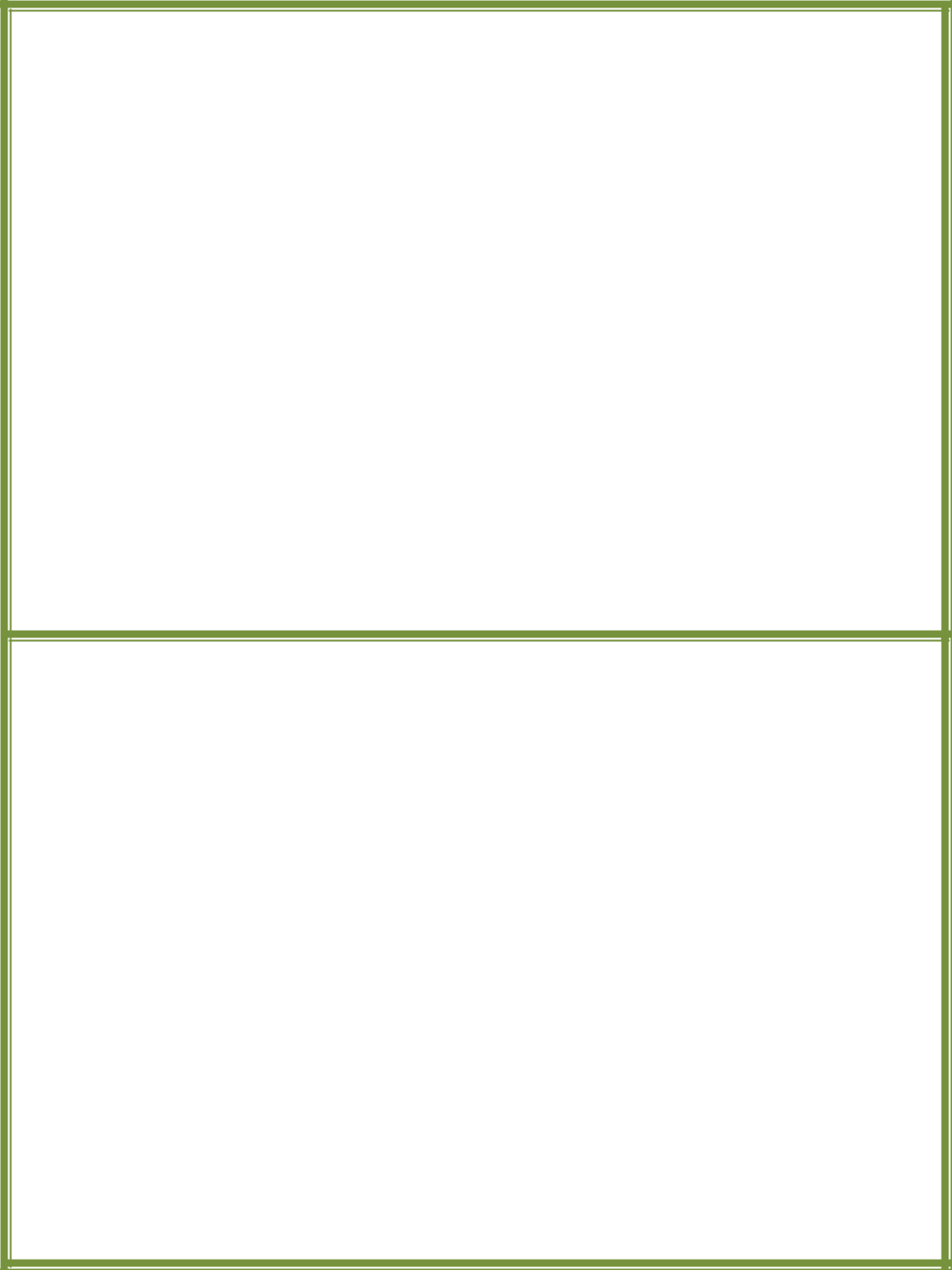 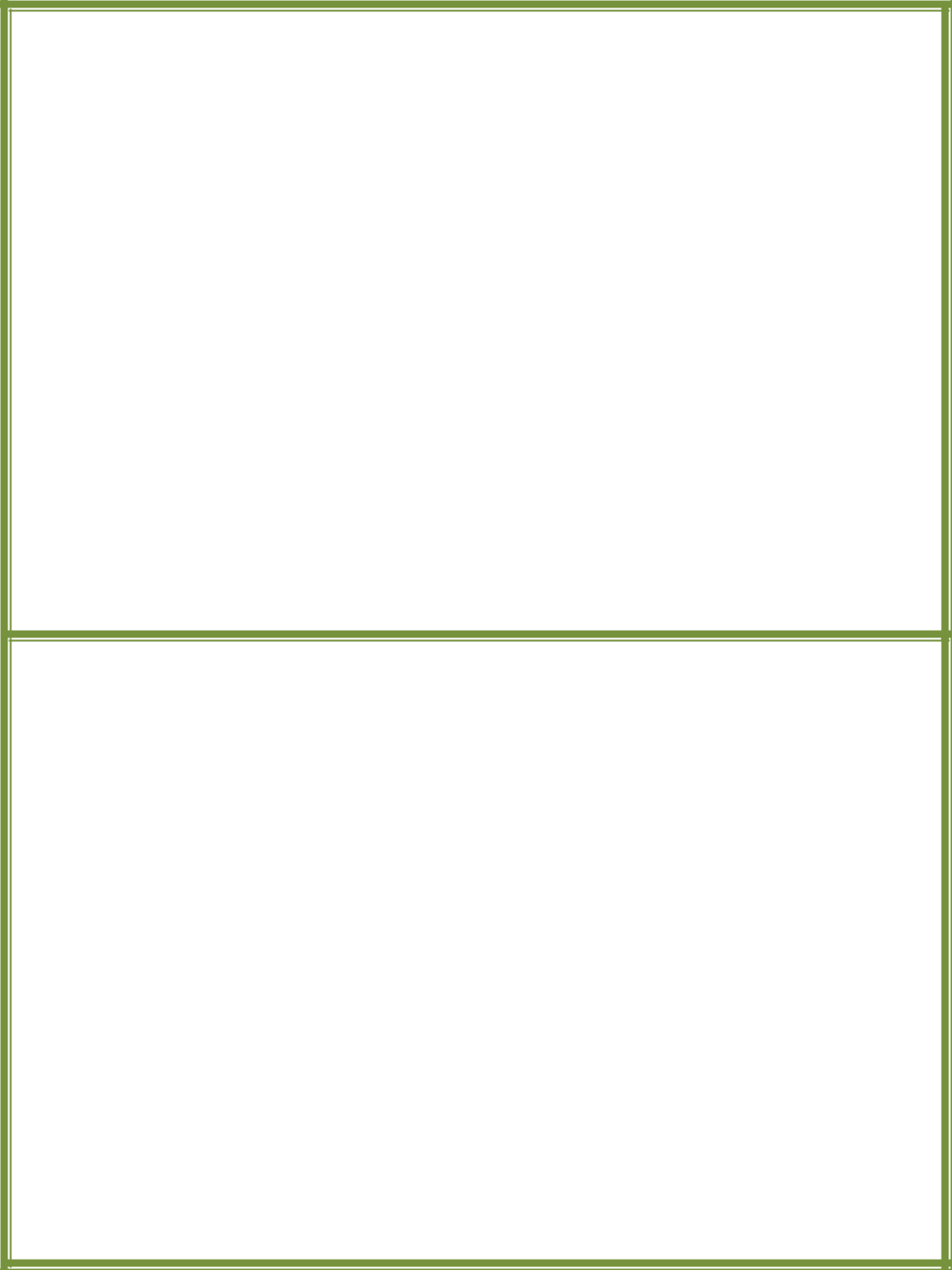 4.1. Hedeflerin MaliyetlendirilmesiSTRATEJİK PLAN MALİYET TABLOSUİZLEME VE DEĞERLENDİRMEİzleme RaporuPlan dönemi içerisinde ve her yılın sonunda okul/kurumumuz stratejik planı uyarınca yürütülen faaliyetlerimizi, önceden belirttiğimiz performans göstergelerine göre hedef ve gerçekleşme durumu ile varsa meydana gelen sapmaların nedenlerini açıkladığımız, okulumuz/kurumumuz hakkında genel ve mali bilgileri içeren izleme ve değerlendirme raporu hazırlanacaktır.CUMHURİYET İLKOKULUFAALİYET İZLEME VE DEĞERLENDİRME RAPORU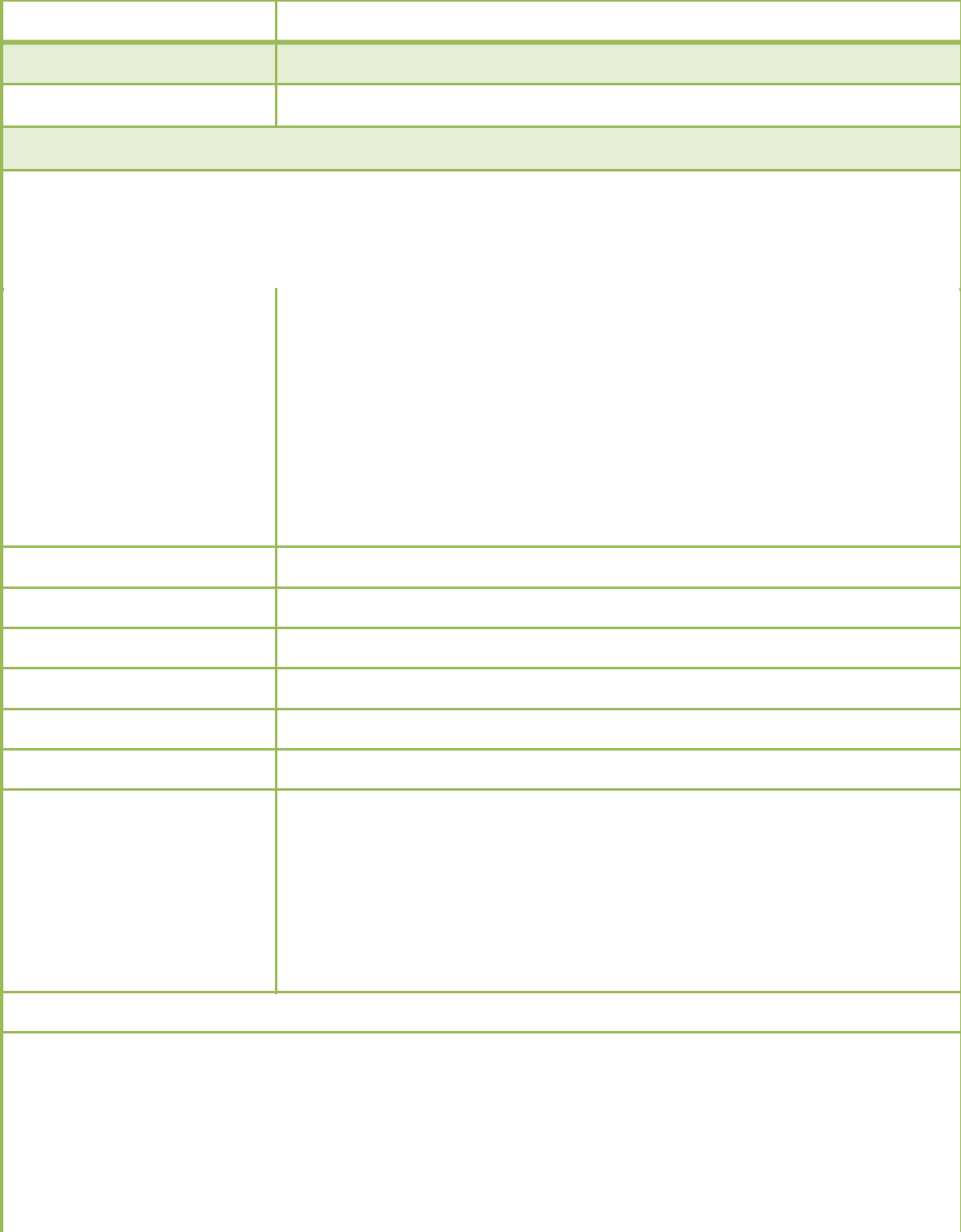 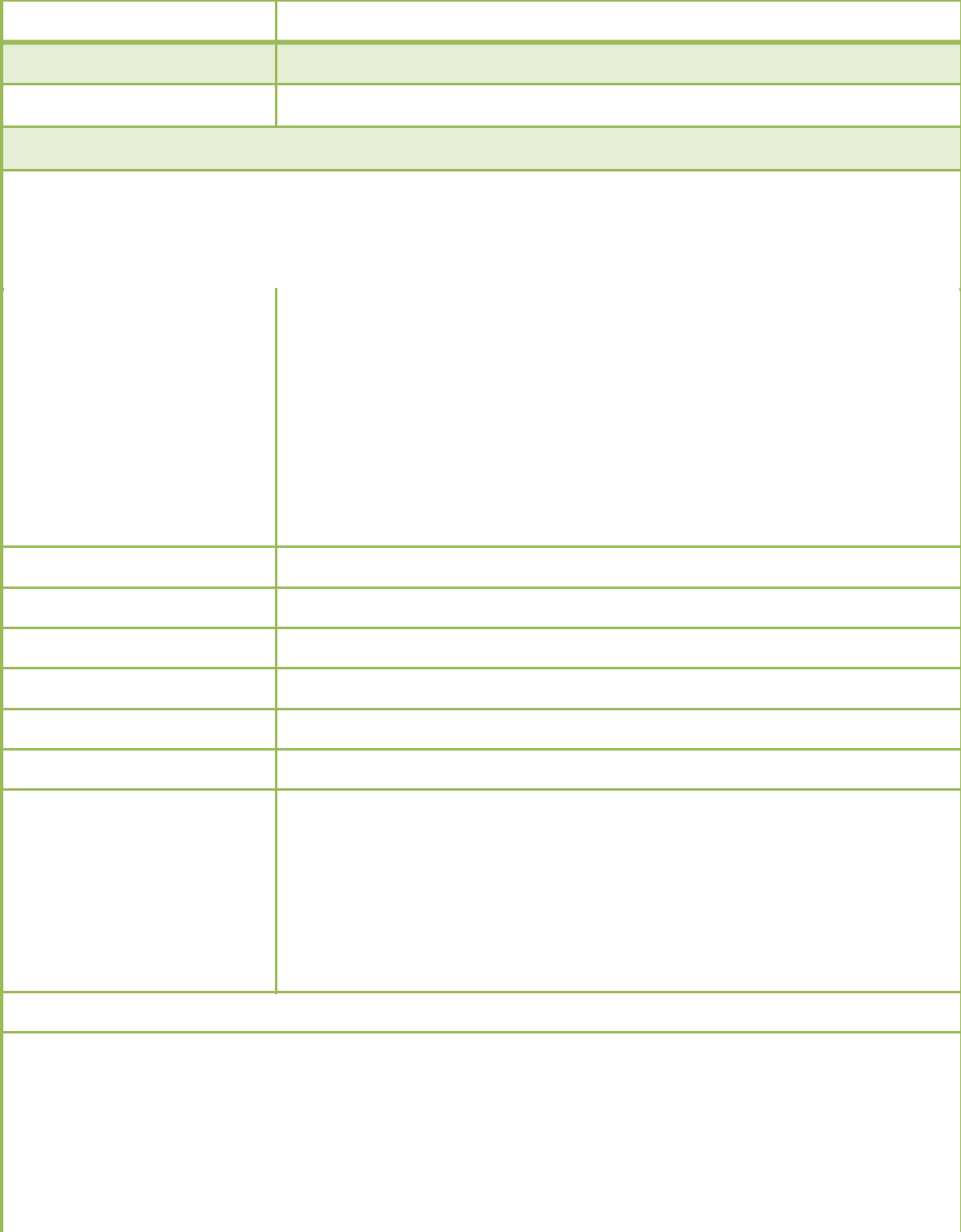 İÇİNDEKİLERSAYFA NOSUNUŞ1GİRİŞ51. BÖLÜM: STRATEJİK PLAN HAZIRLIK PROGRAMI1.1. Amaç91.2. Kapsam91.3. Yasal Dayanak91.4. Üst Kurul ve Stratejik Plan Ekibi101.5. Çalışma Takvimi122. BÖLÜM: DURUM ANALİZİ2.1. Tarihi Gelişim142.2. Bir Önceki Stratejik Planın Değerlendirilmesi152.3. Yasal Yükümlülükler ve Mevzuat Analizi152.4. Faaliyet Alanları ile Ürün ve Hizmetler162.5. Paydaş Analizi172.6. Kurum İçi ve Kurum Dışı Analiz182.6.1.	Kurum İçi Analiz182.6.2.	Kurum Dışı Analiz262.7. GZFT Analizi272.8. PESTLE analizi302.9. Gelişim/Sorun alanları323. BÖLÜM: GELECEĞE YÖNELİM3.1. Misyon343.2. Vizyon343.3. Temel Değerler ve İlkeler343.4. Stratejik Plan Genel Tablosu353.5. TEMA 1: KALİTE363.6. TEMA 2: KAPASİTE383.7. TEMA 3: ERİŞİM393.8. Eylem Planları404. BÖLÜM: MALİYETLENDİRME4.1. Hedeflerin Maliyetlendirilmesi435. BÖLÜM: İZLEME ve DEĞERLENDİRME5.1. İzleme Raporu455.2. Faaliyet Raporu46OKULA İLİŞKİN GENEL BİLGİLEROKULA İLİŞKİN GENEL BİLGİLEROKULA İLİŞKİN GENEL BİLGİLERPERSONEL İLE İLGİLİ BİLGİLERPERSONEL İLE İLGİLİ BİLGİLERPERSONEL İLE İLGİLİ BİLGİLEROkul Adresi: Camikebir Mah. Büyük Bahçe Sok. no:24Küre/KASTAMONUOkul Adresi: Camikebir Mah. Büyük Bahçe Sok. no:24Küre/KASTAMONUOkul Adresi: Camikebir Mah. Büyük Bahçe Sok. no:24Küre/KASTAMONUKURUMDA ÇALIŞAN PERSONEL SAYISISayılarıSayılarıOkul Adresi: Camikebir Mah. Büyük Bahçe Sok. no:24Küre/KASTAMONUOkul Adresi: Camikebir Mah. Büyük Bahçe Sok. no:24Küre/KASTAMONUOkul Adresi: Camikebir Mah. Büyük Bahçe Sok. no:24Küre/KASTAMONUKURUMDA ÇALIŞAN PERSONEL SAYISIErkekKadınOkul Telefonu0366 751 21150366 751 2115Yönetici1Faks0366 75121150366 7512115Sınıf öğretmeni44Elektronik Posta Adresi725469@meb.gov.tr725469@meb.gov.trBranş Öğretmeni--Web sayfa adresikurecumhuriyetilkokulu.meb.k12.trkurecumhuriyetilkokulu.meb.k12.trÖzel Eğitim Öğretmeni22Öğretim ŞekliNormal ( X )İkili()Memur--Okulun Hizmete Giriş Tarihi19301930Yardımcı Personel-2Kurum Kodu725469725469Toplam78OKUL VE BİNA DONANIM BİLGİLERİOKUL VE BİNA DONANIM BİLGİLERİOKUL VE BİNA DONANIM BİLGİLERİOKUL VE BİNA DONANIM BİLGİLERİOKUL VE BİNA DONANIM BİLGİLERİOKUL VE BİNA DONANIM BİLGİLERİToplam Derslik Sayısı1010KütüphaneVar( X	)Yok (	)Kullanılan Derslik Sayısı1010Çok Amaçlı SalonVar( X	)Yok (	)Laboratuvar Sayısı00Çok Amaçlı SahaVar( X	)Yok (	)ÖĞRENCİ BİLGİLERİErkekErkekKızToplamToplam1. Sınıf21212142422. Sınıf18182139393. Sınıf13132134344. Sınıf1616213737Genel Toplam686884152152STRATEJİK PLANLAMA EKİBİSTRATEJİK PLANLAMA EKİBİSIRA NOADI SOYADIGÖREVİ1Nilay ÖLMEZÖĞRETMEN2Özgür Utkucan AYDOĞDUÖĞRETMEN3Emine KAYAÖĞRETMEN4Tuğba TURANGÖNÜLLÜ VELİSIRANOREFERANS KAYNAĞININ ADI1Kalkınma Planı2TÜBİTAK Vizyon 2023 Eğitim ve İnsan Kaynakları Sonuç Raporu ve Strateji Belgesi3Millî Eğitim Bakanlığı 2023 Eğitim Vizyonu4Kamu Kurum ve Kuruluşları için Stratejik Planlama Kılavuzu5Kamu İdareleri İçin Stratejik Planlama Kılavuzu 2. Sürüm6Millî Eğitim ile İlgili Mevzuat7Milli Eğitim Bakanlığı Strateji Geliştirme Başkanlığının 2018/16 no’lu Genelgesi8Milli Eğitim Bakanlığı 2024-2028 Stratejik Plan Hazırlık Programı9Milli Eğitim Bakanlığı Stratejik Planı10Kastamonu İl Milli Eğitim Müdürlüğü 2024-2028 Stratejik Planı11Küre İlçe Milli Eğitim Müdürlüğü 2024-2028 Stratejik Planı12Karayolu Trafik Güvenliği Stratejisi ve Eylem PlanıÖğrenci kayıt, kabul ve devam işleriEğitim hizmetleriÖğrenci başarısının değerlendirilmesiÖğretim hizmetleriSınav işleriToplum hizmetleriSınıf geçme işleriKulüp çalışmalarıÖğrenim belgesi düzenleme işleriDiplomaPersonel işleriSosyal, kültürel ve sportif etkinliklerÖğrenci davranışlarının değerlendirilmesiMezunlar (öğrenci)Öğrenci sağlığı ve güvenliğiYaygın eğitimOkul çevre ilişkileriBilimsel araştırmalarRehberlikFAALİYET ALANI:EĞİTİMFAALİYET ALANI:YÖNETİMHizmet–1 Rehberlik HizmetleriVeli Öğrenci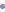 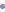 ÖğretmenHizmet–1 Öğrenci işleri hizmetiKayıt- Nakil işleri Devam-devamsızlık Sınıf geçme vbHizmet–2 Sosyal-Kültürel EtkinliklerTiyatro KoroKulüp çalışmalarıHizmet–2 Öğretmen işleri hizmetiDerece/kademe terfi Hizmet içi eğitim Özlük haklarıHizmet–3 Spor EtkinlikleriFutbol Voleybol Atletizm Basketbol Masa tenisiFAALİYET ALANI:ÖĞRETİMFAALİYET ALANI:MESLEK EDİNDİRMEHizmet–1 Müfredatın işlenmesi	………..Hizmet–2 Kurslar	Ders takviye kurslarıHizmet- 3 Proje çalışmaları	Sosyal Projelerİç PaydaşlarDış PaydaşlarÖğrencilerVelilerOkul Aile Birliğiİlçe Mili Eğitim MüdürlüğüMuhtarHastanePAYDAŞLARİÇPA YDA ŞDIŞP AYDAŞHİZMETA LANNEDEN PAYDAŞPaydaşın KurumFaaliyetlerini Etkileme DerecesiPaydaşın Taleplerine Verilen ÖnemPAYDAŞLARİÇPA YDA ŞDIŞP AYDAŞHİZMETA LANNEDEN PAYDAŞPaydaşın KurumFaaliyetlerini Etkileme DerecesiPaydaşın Taleplerine Verilen ÖnemSo n u çSo n u çPAYDAŞLARİÇPA YDA ŞDIŞP AYDAŞHİZMETA LANNEDEN PAYDAŞPaydaşın KurumFaaliyetlerini Etkileme DerecesiPaydaşın Taleplerine Verilen ÖnemPAYDAŞLARİÇPA YDA ŞDIŞP AYDAŞHİZMETA LANNEDEN PAYDAŞTam 5" "Çok 4", "Orta 3", "Az2", "Hiç 1"Tam 5" "Çok 4", "Orta 3", "Az2", "Hiç 1"PAYDAŞLARİÇPA YDA ŞDIŞP AYDAŞHİZMETA LANNEDEN PAYDAŞ1,2,3 İzle4,5 Bilgilendir1,2,3 Gözet4,5 BirlikteÇalışİlçe Milli Eğitim MüdürlüğüXAmaçlarımıza Ulaşmada Destek İçin İş birliğiİçinde OlmamızGereken Kurum55Bilgilendir,Birlikte çalışBilgilendir,Birlikte çalışVelilerXXDoğrudan ve Dolaylı HizmetAlan44Bilgilendir,BirlikteçalışBilgilendir,BirlikteçalışOkul-Aile BirliğiXXAmaçlarımıza Ulaşmada Destek İçin İş birliğiİçinde OlmamızGereken Kurum55Bilgilendir,Birlikte çalışBilgilendir,Birlikte çalışÖğrencilerXXVaroluş sebebimiz55Bilgilendir, BirlikteÇalışBilgilendir, BirlikteÇalışMahalle MuhtarıXAmaçlarımıza Ulaşmada Destek İçin İş birliğiİçinde OlmamızGereken Kurum12İzle, Gözetİzle, GözetHastaneXAmaçlarımıza Ulaşmada Destek İçin İş birliğiİçinde OlmamızGereken Kurum24İzle, Birlikte Çalışİzle, Birlikte Çalış2024-2028 STRATEJİK PLANI17S.N.S.N.Kurul/Komisyon AdıGörevleri11Okul gelişim yönetim ekibiOkul gelişim yönetim ekibiOkulu daha donanımlı, kullanabilir ve sosyal halegetirmek.22Demirbaş eşya sayım komisyonuDemirbaş eşyaların takibini yapmak.3Yayın inceleme komisyonuBelirli gün ve haftalar kapsamındaki yazıların incelenmesi.4Muayene ve teslim alma komisyonuOkul ihtiyaç ve malzemelerinin alımında görevlidir.5Taşıma komisyonuTaşımalı öğrencilerin kontrolünü yapmak.66Okul sütü komisyonuSütlerin teslim alınmasını,depolanmasını ve dağıtımınısağlamak.7Zümre öğretmenler kuruluÖğretmen arası iletişim ve bilgi alış verişini sağlamak.Eğitim Düzeyi2019 Yılı İtibari İleEğitim DüzeyiKişi SayısıKişi SayısıÖn LisansÖn Lisans11LisansLisans--Yüksek LisansYüksek Lisans--TOPLAMTOPLAM11Yaş Düzeyleri2024 Yılı İtibari İle2024 Yılı İtibari İleYaş DüzeyleriErkekErkekKadınTOPLAM20-3020-30----30-4030-4040-5040-50----50+...50+...111TOPLAMTOPLAM111Hizmet SüreleriErkekKadınTOPLAMHizmet SüreleriErkekKadınTOPLAMHizmet SüreleriErkekKadınTOPLAM1-3 Yıl1-3 Yıl----4-6 Yıl4-6 Yıl----7-10 Yıl7-10 Yıl-11-15 Yıl11-15 Yıl--16-20 Yıl16-20 Yıl----21+ Yıl21+ Yıl11--TOPLAMTOPLAM111Kurumda Çalıştığı Süre2019 Yılı İtibariyle2019 Yılı İtibariyleErkekErkekKadınToplam0-10-111012-42-4-5-85-8---8 ve üzeri8 ve üzeri----TOPLAMTOPLAM111SıraNoBranşıBranşıBranşıErkekErkekErkekKadınKadınToplamSıraNoKadınKadınToplam1Sınıf ÖğretmeniSınıf ÖğretmeniSınıf ÖğretmeniSınıf Öğretmeni3334472Özel Eğitim ÖğretmeniÖzel Eğitim ÖğretmeniÖzel Eğitim ÖğretmeniÖzel Eğitim Öğretmeni222113345678910TOPLAMTOPLAMTOPLAMTOPLAMTOPLAM555449Öğretmenlerin Yaş İtibari ile Dağılımı:Öğretmenlerin Yaş İtibari ile Dağılımı:Öğretmenlerin Yaş İtibari ile Dağılımı:Öğretmenlerin Yaş İtibari ile Dağılımı:Öğretmenlerin Yaş İtibari ile Dağılımı:Öğretmenlerin Yaş İtibari ile Dağılımı:Öğretmenlerin Yaş İtibari ile Dağılımı:Öğretmenlerin Yaş İtibari ile Dağılımı:Yaş DüzeyleriYaş DüzeyleriErkekErkekErkekKadınKadınToplamToplamErkekErkekErkekToplamToplam20-3020-304444226630-4030-402222224440-5040-50--------50+...50+...----TOPLAMTOPLAM6666441010Hizmet SüreleriKişi Sayısı1-3 Yıl                                                    24-6 Yıl37-10 Yıl411-15 Yıl116-20 Yıl021+... üzeri0TOPLAM10Kurumda Çalıştığı Süre2024 Yılı İtibariyle2024 Yılı İtibariyleErkekErkekKadınToplam0-12222-433475-8--08 ve üzeri--11Toplam55510SıraNoGöreviErkekKadınEğitimDurumuHizmetYılıToplam1MemurMemur-----2HizmetliHizmetli-----3Sözleşmeli İşçiSözleşmeli İşçi-----4Sigortalı İşçiSigortalı İşçi-----5TYP (Temizlik)TYP (Temizlik)-1İlkokul/Lise11TYP (Güvenlik)TYP (Güvenlik)-6Geçici İşçiGeçici İşçi-1Ortaokul91TOPLAMTOPLAMTOPLAM-22Fiziki MekânVarVarYokAdediİhtiyaçFiziki MekânYokAdediİhtiyaçÖğretmen Çalışma OdasıÖğretmen Çalışma Odası1Ekipman OdasıEkipman Odası1KütüphaneKütüphane1Rehberlik ServisiRehberlik ServisiResim OdasıResim OdasıMüzik OdasıMüzik OdasıÇok Amaçlı SalonÇok Amaçlı Salon1Ev Ekonomisi OdasıEv Ekonomisi Odasıİş ve Teknik Atölyesiİş ve Teknik AtölyesiBilgisayar laboratuvarıBilgisayar laboratuvarıYemekhaneYemekhane1Spor SalonuSpor Salonu1OtoparkOtoparkSpor AlanlarıSpor Alanları1KantinKantin1Fen Bilgisi LaboratuvarıFen Bilgisi Laboratuvarı1AtölyelerAtölyelerBölümlere Ait DepoBölümlere Ait DepoBölüm LaboratuvarlarıBölüm LaboratuvarlarıBölüm Yönetici OdalarıBölüm Yönetici OdalarıBölüm Öğrt. OdasıBölüm Öğrt. OdasıTeknisyen OdasıTeknisyen OdasıBölüm DersliğiBölüm DersliğiArşivArşiv1Kaynaklar202320242025202620272028Genel Bütçe-------Özel Bütçe-------Okul Aile Birliği5.172,395.172,396.000800090001000011000Kira Gelirleri-------Döner Sermaye-------Vakıf ve Dernekler-------Dış Kaynak veya Projeler-------Okul Kooperatifi-------Bağışlar-------Diğer-------Kermes5.085,555.085,55750080008500900010000TOPLAM10.257,9410.257,941350016000175001900021000YILLAR202220222023202320242024YILLAR20232023Harcama kalemleriHarcama kalemleriGelirGiderGelirGiderGelirGiderTemizlikTemizlik-1,200,00--Küçük onarımKüçük onarım-608,095-5,932,000180,00Yayın basım giderleriYayın basım giderleri----Bilişim makinalarıharcamalarıBilişim makinalarıharcamaları---KermesKermes8,992,25Aile BirliğiAile Birliği5,682,50-12,075,00-Sosyal faaliyetlerSosyal faaliyetler---6,826,000-KırtasiyeKırtasiye-6,932,00-3,000,00Önceki Yıldan AktarımÖnceki Yıldan Aktarım6,000,04-11274,84-10,601,84-Basılı yayın matbu evrakalımıBasılı yayın matbu evrakalımı-----Donatım Malzemesi AlımıDonatım Malzemesi Alımı---KooperatifKooperatif---YemekYemek-----GENELGENEL20,675,799,400,09523,349,8412,748,0010,601,843180,00ÖĞRETMENÖĞRENCİÖĞRENCİOKULToplam Öğretmen SayısıÖğrenci SayısıÖğrenci SayısıToplam Öğrenci SayısıÖğretmen Başına Düşen Öğrenci SayısıÖğretmen Başına Düşen Öğrenci SayısıToplam Öğretmen SayısıKızErkekToplam Öğrenci SayısıÖğretmen Başına Düşen Öğrenci SayısıÖğretmen Başına Düşen Öğrenci Sayısı8	688	68841521919202220222023202320242024KızErkekKızErkekKızErkekÖğrenci Sayısı877575808069686884Toplam Öğrenci Sayısı162162162149149149152152152Yıllara Göre Ortalama SınıfYıllara Göre Ortalama SınıfYıllara Göre Ortalama SınıfYıllara Göre Ortalama SınıfYıllara Göre Ortalama SınıfYıllara Göre Öğretmen Başına Düşen ÖğrenciYıllara Göre Öğretmen Başına Düşen ÖğrenciYıllara Göre Öğretmen Başına Düşen ÖğrenciYıllara Göre Öğretmen Başına Düşen ÖğrenciMevcutlarıMevcutlarıSayısıSayısı20192019202020212021202120222022202320242024202423,1223,1222,3722,3722222220,2520,2518,62191919Toplam Alan (m2)Bina Alanı (m2)Bahçe alanı (m2)42707703500Tesisin adıKapasitesi (Kişi Sayısı)AlanıKantin26Yemekhane--Çok Amaçlı Salon100120Tesisin adıKapasitesi (Kişi Sayısı)AlanıBasketbol Alanı12405Futbol Sahası--Kapalı Spor Salonu--Diğer--Güçlü YönlerZayıf YönlerÖğretmen kadromuzun genç ve idealist olması.Derslik başına düşen öğrenci sayısının genel olarak ideal olması.Okul dışı gurupların değer ve davranışlarının okul yararına uzlaştırılıyor olması.Sınıflarda teknoloji ile ilgili donanımların (internet vb.) yetersiz olması.Öğretmenlerin görev yerlerinde ikamet etmemesi. 3-Okul binasının yetersizliği (yemekhane, sporsalonu, görsel sanatlar işlikleri olmayışı)Anne- Baba eğitiminin yetersiz oluşu.Velilerin gelir seviyelerinin düşük olması.. 6-Öğretmen kadrosunun yetersiz olmasıFırsatlarTehditlerİlçemizde bulunan yer altı kaynaklarının zenginliği sebebiyle kurulan şirketlerden maddi açıdan faydalanılması.İlimize ve büyük yerleşim birimlerine ulaşım kolaylığı.Kurum çalışanlarının her alanda yeniliklere açık olması.İş imkanlarının eksikliği nedeniyle dışa göçün fazla olması ve nüfusun azalması.İklim şartlarının olumsuz olması.Öğretmen kadrosunun sürekli değişmesi.Ekonomik farklılıkların olmasıOkul bahçesinin yetersiz olması.Okulumuz beden eğitimi, görsel sanatlar ve müzik öğretmeni norm kadrosu olmaması nedeniyle bu alanlarla ilgili faaliyetlerde, yeterincebulunulamaması. İlkokullara bu branşlarda norm kadrosu verilmesi.202420252026202720281.1.1.Sosyal-kültürel ve sportif etkinliklere katılan öğrencisayısı1201501601751901.1.2.Resim ve şiir yarışmalarına katılan öğrenci sayısı1001101301451601.1.3.Yarışmalarda dereceye giren öğrenci sayısı5791012FAALİYETLER VESorumluBaşlamaveBitiş TarihiMALİYETMALİYETMALİYETMALİYETMALİYETMALİYETPROJELERBirim/Şube/KişiBaşlamaveBitiş Tarihi2024(₺)2025(₺)2026(₺)2027(₺)2028(₺)Toplam(₺)Sosyal ve kültürel etkinlikler sonucunda dereceye girenöğrencileri ödüllendirmek.Okul İdaresi2024-20281001502002503001000Etkinlik veyarışmaları öğretmen ve öğrencilere duyurmak.Okul İdaresi2024-20282025303540150Öğrencilerin sosyal ve kültürel alanlardaki yeteneklerinikeşfedebilmek için gerekli envanterlerin uygulanması.Okul İdaresi2024-2028507080100120420Stratejik Hedef 1.2.Nitelikli eğitim hizmetlerini arttıracak akademik çalışmalara katılan öğretmen sayısını arttırmak.Nitelikli eğitim hizmetlerini arttıracak akademik çalışmalara katılan öğretmen sayısını arttırmak.Nitelikli eğitim hizmetlerini arttıracak akademik çalışmalara katılan öğretmen sayısını arttırmak.Nitelikli eğitim hizmetlerini arttıracak akademik çalışmalara katılan öğretmen sayısını arttırmak.Nitelikli eğitim hizmetlerini arttıracak akademik çalışmalara katılan öğretmen sayısını arttırmak.Nitelikli eğitim hizmetlerini arttıracak akademik çalışmalara katılan öğretmen sayısını arttırmak.Nitelikli eğitim hizmetlerini arttıracak akademik çalışmalara katılan öğretmen sayısını arttırmak.Nitelikli eğitim hizmetlerini arttıracak akademik çalışmalara katılan öğretmen sayısını arttırmak.Nitelikli eğitim hizmetlerini arttıracak akademik çalışmalara katılan öğretmen sayısını arttırmak.Nitelikli eğitim hizmetlerini arttıracak akademik çalışmalara katılan öğretmen sayısını arttırmak.Nitelikli eğitim hizmetlerini arttıracak akademik çalışmalara katılan öğretmen sayısını arttırmak.Performans Göstergeleri:Performans Göstergeleri:Performans Göstergeleri:Performans Göstergeleri:Performans Göstergeleri:Performans Göstergeleri:Performans Göstergeleri:Performans Göstergeleri:Performans Göstergeleri:Performans Göstergeleri:Performans Göstergeleri:Performans Göstergeleri:2024202520252026202620272027202820281.2.1.Akademik çalışma yapmakta olan öğretmen sayısı122221.2.2.Akademik çalışmaları sonuçlandıran öğretmen sayısıAkademik çalışmaları sonuçlandıran öğretmen sayısı---1122221.2.3.Akademik çalışmalara katılan öğretmen sayısındakiartış.-1002202420252026202720281.1.1.Bilgi ve iletişim teknoloji	araçlarını kullananBilgi ve iletişim teknoloji	araçlarını kullanan12121212121.1.1.öğretmen sayısı.öğretmen sayısı.12121212121.1.2.1.1.2.Bilgi ve iletişim teknoloji araçlarını kullanan öğrencisayısı.Bilgi ve iletişim teknoloji araçlarını kullanan öğrencisayısı.1801751721701521.1.3.1.1.3.Teknoloji kullanımı konusunda hizmet içi eğitimekatılan öğretmen sayısı.-361013FAALİYETLER VESorumluBaşlamaveBitiş TarihiMALİYETMALİYETMALİYETMALİYETMALİYETMALİYETPROJELERBirim/Şube/KişiBaşlamaveBitiş Tarihi2019(₺)2020(₺)2021(₺)2022(₺)2023(₺)Toplam(TL)Öğrencilere teknoloji kullanımı konusunda sunumlar izletmek.Okul İdare2024-20285060708090350Belge hazırlama ve düzenlemeprogramlarınınkullanımı konusunda öğretmenlere kurs düzenlenmesi.İlçe M.E.M. &Okul İdaresi2024-20283003504004505002000202420252026202720281.1.1.5-10 gün devamsızlık yapan öğrencilerin tümöğrencilere oranı (%)543201.1.2.10-15 gün devamsızlık yapan öğrencilerin tümöğrencilere oranı (%)000001.1.3.Devamsızlık yapan öğrencilerin velileriyle yapılangörüşme sayısı20151050FAALİYETLER VESorumluBaşlamaveBitiş TarihiMALİYETMALİYETMALİYETMALİYETMALİYETMALİYETPROJELERBirim/Şube/KişiBaşlamaveBitiş Tarihi2024(₺)2025(₺)2026(₺)2027(₺)2028(₺)Toplam(TL)Devamsızlık sayısını azaltacak faaliyetlerOkul İdaresi2024-20282002503003504001500Ders başarısını arttıracak faaliyetlerOkul İdaresi2024-20285006007008009003500Rehberlik faaliyetleriOkul İdaresi2024-20282002503003504001500TEMALARSTRTAEJİK AMAÇLAR – HEDEFLERMALİYETİSTRATEJİK AMAÇ 13240 TL.Stratejik Hedef 1.11570 TL.Stratejik Hedef 1.21670 TL.T E MASTRATEJİK AMAÇ 22350 TL.T E MAStratejik Hedef 2.12350 TL.TE M ASTRATEJİK AMAÇ 36500 TL.TE M AStratejik Hedef 3.16500 TL.TOPLAM MALİYETTOPLAM MALİYET12090 TL.Faaliyet/ProjelerFaaliyetin Başlama ve Bitiş Tarihi(…..) Tamamlandı(…..) Devam Ediyor(…..) İptal EdildiDeğerlendirmeDeğerlendirmeTamamlanmama nedeniÖneriler